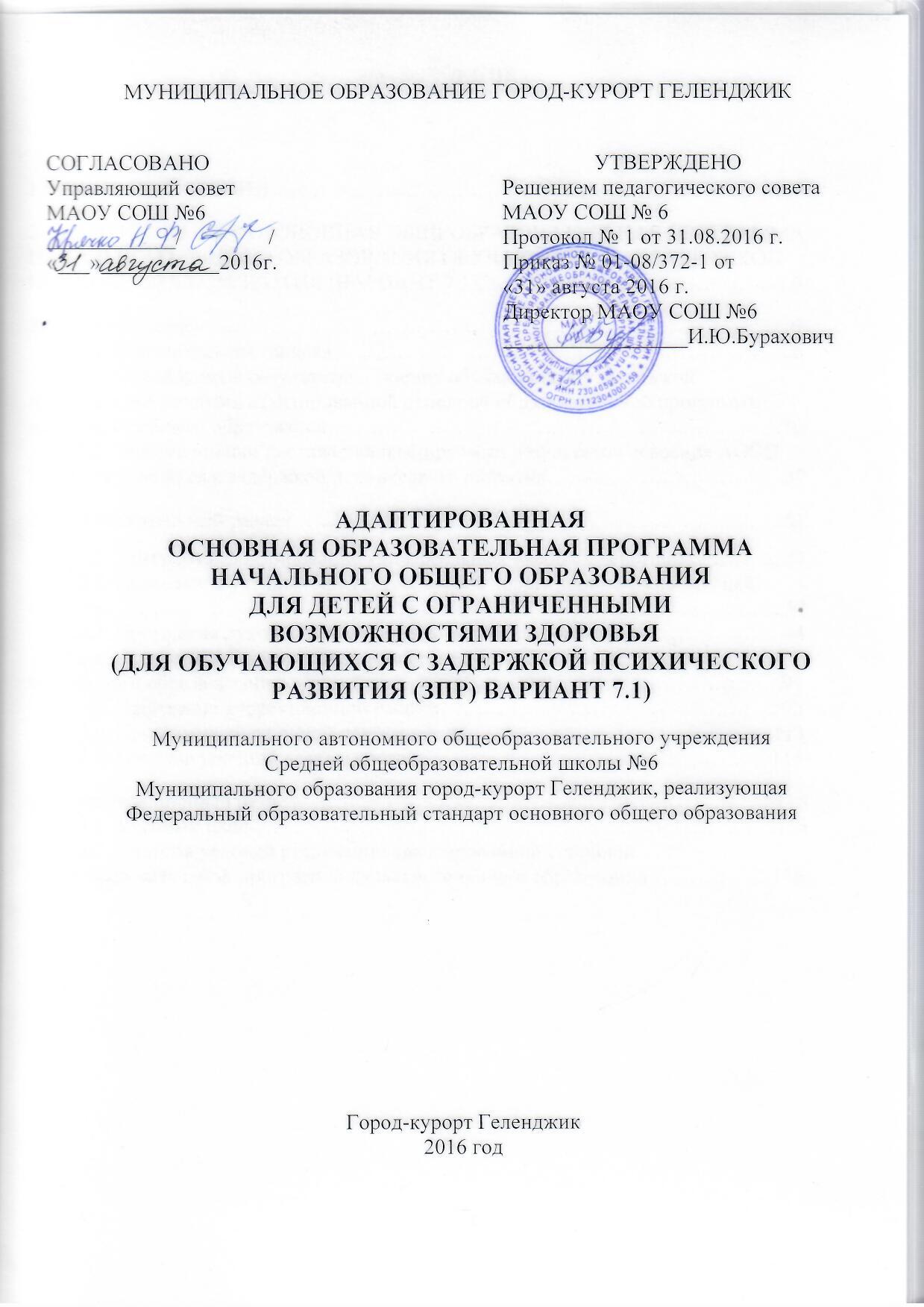 ОГЛАВЛЕНИЕ1.ОБЩИЕ ПОЛОЖЕНИЯ……………………………………………………………….32.АДАПТИРОВАННАЯ ОСНОВНАЯ ОБЩЕОБРАЗОВАТЕЛЬНАЯ ПРОГРАММА НАЧАЛЬНОГО ОБЩЕГО ОБРАЗОВАНИЯ ОБУЧАЮЩИХСЯ  С ЗАДЕРЖКОЙ ПСИХИЧЕСКОГО РАЗВИТИЯ (ВАРИАНТ 7.1)………………………………..........62.1 Целевой раздел……………………………………………………………………… 6      2.1.1. Пояснительная записка…………………………………………………….....6      2.1.2. Планируемые результаты освоения обучающихся с задержкой психического развития адаптированной основной образовательной программы начального общего образования………………………………………………………10      2.1.3 Система оценки достижения планируемых результатов освоения АООП НОО для учащихся с задержкой психического развития……………………………39      2.2. Содержательный раздел……………………………………………………...……51      2.2.1. Программа формирование универсальных учебных действий…………..51      2.2.2. Программы учебных предметов, курсов коррекционно-развивающей области………………………………………………………………………………......52      2.2.3. Программа духовно-нравственного развития, воспитания……………… 84      2.2.4. Программа формирования экологической культуры, здорового и безопасного образа жизни……………………………………………………………. 91      2.2.5. Программа коррекционной работы……………………………………….  96      2.2.6. Программа внеурочной деятельности ……………………………..……. 113      2.2.7. План внеурочной деятельности…………………………………………...1152.3.Организационный раздел………...……………………………………………….115      2.3.1. Учебный план……………………………………………………………….116       2.3.2. Система условий реализации адаптированной основной общеобразовательной программы начального общего образования ……………..116I.ОБЩИЕ ПОЛОЖЕНИЯАдаптированная основная общеобразовательная программа начального общего образования учащихся с задержкой психического развития (далее – АООП НОО учащихся с ЗПР) – это образовательная программа, адаптированная для обучения данной категории учащихся с учетом особенностей их психофизического развития, индивидуальных возможностей, обеспечивающая коррекцию нарушений развития и социальную адаптацию. АООП НОО учащихся с ЗПР разработана с учетом Примерной АООП НОО для детей с ограниченными возможностями здоровья (обучающихся с задержкой психического развития (ЗПР)) с привлечением педагогических работников школы. АООП НОО учащихся с ЗПР разработана на основе Федерального закона от 29.12.2012 №273 «Об образовании в Российской Федерации», в соответствии с требованиями федерального государственного образовательного стандарта начального общего образования учащихся с ограниченными возможностями здоровья (далее — ФГОС НОО учащихся с ОВЗ), предъявляемыми к структуре, условиям реализации и планируемым результатам освоения АООП НОО учащихся с ЗПР. Структура АООП НОО учащихся с ЗПР включает целевой, содержательный и организационный разделы. Целевой раздел определяет общее назначение, цели, задачи и планируемые результаты реализации АООП НОО ЗПР, конкретизированные в соответствии с требованиями ФГОС НОО, а также способы определения достижения этих целей и результатов.Целевой раздел включает:• пояснительную записку;• планируемые результаты освоения учащимися АООП НОО учащихся с ЗПР;• систему оценки достижения планируемых результатов освоения АООП НОО учащихся с ЗПР.Содержательный раздел определяет общее содержание начального общего образования и включает образовательные программы, ориентированные на достижение личностных, предметных и метапредметных результатов, в том числе:• программу формирования универсальных учебных действий у учащихся с ЗПР;• программы отдельных учебных предметов, курсов коррекционно- развивающей области;• программу духовно-нравственного развития и воспитания учащихся с ЗПР;• программу формирования экологической культуры, здорового и безопасного образа жизни;• программу коррекционной работы;• программу внеурочной деятельности. Организационный раздел определяет общие рамки организации образовательной деятельности, а также механизмы реализации компонентов АООП НОО ЗПР. Организационный раздел включает: • учебный план начального общего образования; • систему специальных условий реализации АООП НОО учащихся с ОВЗ в соответствии с требованиями ФГОС НОО учащихся с ОВЗ. В соответствии с требованиями ФГОС НОО учащихся с ОВЗ АООП НОО ЗПР содержит дифференцированные требования к структуре, результатам освоения и условиям ее реализации, обеспечивающие удовлетворение как общих, так и особых образовательных потребностей разных групп или отдельных учащихся с ЗПР, получение образования вне зависимости от выраженности задержки психического развития, места проживания учащегося. Создание и реализация АООП НОО учащихся с ЗПР осуществляется на основе рекомендаций психолого-медико-педагогической комиссии (далее ― ПМПК), сформулированных по результатам его комплексного психолого-медико-педагогического обследования, и в порядке, установленном законодательством Российской Федерации. Принципы и подходы к формированию адаптированной основной общеобразовательной программы начального общего образования обучающихся с задержкой психического развития В основу разработки и реализации АООП НОО учащихся с ЗПР заложены дифференцированный и деятельностный подходы. Дифференцированный подход к разработке и реализации АООП НОО учащихся с ЗПР предполагает учет их особых образовательных потребностей, которые проявляются в неоднородности по возможностям освоения содержания образования. Это обусловливает необходимость создания и реализации индивидуального учебного плана. АООП НОО учащихся с ЗПР создается и реализуется в соответствии с дифференцированно сформулированными требованиями в ФГОС НОО учащихся с ОВЗ к:• структуре АООП НОО учащихся с ЗПР; • условиям реализации АООП НОО учащихся с ЗПР;  • результатам освоения АООП НОО учащихся с ЗПР. Применение дифференцированного подхода обеспечивает разнообразие содержания, предоставляя учащимся с ЗПР возможность реализовать индивидуальный потенциал развития.  Деятельностный подход основывается на теоретических положениях отечественной психологической науки, раскрывающих основные закономерности процесса обучения и воспитания учащихся, структуру образовательной деятельности с учетом общих закономерностей развития детей с нормальным и нарушенным развитием. Деятельностный подход в образовании строится на признании того, что развитие личности учащихся с ЗПР младшего школьного возраста определяется характером организации доступной им деятельности (предметно- практической и учебной).  Основным средством реализации деятельностного подхода является обучение как процесс организации познавательной и предметно-практической деятельности учащихся, обеспечивающий овладение ими содержанием образования. В контексте разработки АООП НОО учащихся с ЗПР реализация деятельностного подхода обеспечивает: придание результатам образования социально и личностно значимого характера; прочное усвоение учащимися знаний и опыта разнообразной деятельности и поведения, возможность их самостоятельного продвижения в изучаемых образовательных областях; существенное повышение мотивации и интереса к учению, приобретению нового опыта деятельности и поведения; обеспечение условий для общекультурного и личностного развития на основе формирования универсальных учебных действий, которые обеспечивают не только успешное усвоение ими системы научных знаний, умений и навыков (академических результатов), позволяющих продолжить образование на уровне основного общего образования, но и жизненной компетенции, составляющей основу социальной успешности. В основу формирования АООП НОО учащихся с ЗПР положены следующие принципы: • принципы государственной политики РФ в области образования (гуманистический характер образования, единство образовательного пространства на территории Российской Федерации, светский характер образования, общедоступность образования, адаптивность системы образования к уровням и особенностям развития и подготовки обучающихся и воспитанников и др.);  • принцип учета типологических и индивидуальных образовательных потребностей обучающихся; •   принцип коррекционной направленности образовательного процесса; • принцип развивающей направленности образовательной деятельности, ориентирующий его на развитие личности учащегося и расширение его «зоны ближайшего развития» с учетом особых образовательных потребностей; •  онтогенетический принцип;  • принцип преемственности, предполагающий при проектировании АООП начального общего образования ориентировку на программу основного общего образования, что обеспечивает непрерывность образования учащихся с задержкой психического развития; • принцип целостности содержания образования, поскольку в основу структуры содержания образования положено не понятие предмета, а ― «образовательной области»; • принцип направленности на формирование деятельности, обеспечивает возможность овладения учащимися с задержкой психического развития всеми видами доступной им предметно-практической деятельности, способами и приемами познавательной и учебной деятельности, коммуникативной деятельности и нормативным поведением;   • принцип переноса усвоенных знаний, умений, и навыков, и отношений, сформированных в условиях учебной ситуации, в различные жизненные ситуации, что обеспечит готовность учащегося к самостоятельной ориентировке и активной деятельности в реальном мире;•  принцип сотрудничества с семьей.2. адаптированная основная Общеобразовательная программа начального общего образования обучающихся 
С ЗАДЕРЖКОЙ ПСИХИЧЕСКОГО РАЗВИТИЯ (вариант 7.1)2.1 Целевой раздел2.1.1. Пояснительная запискаАООП НОО обучающихся с ЗПР муниципального автономного общеобразовательного учреждения" Средняя общеобразовательная школа № 6"(далее Школа) адресована:Обучающимся для информирования о достижении образовательных результатов начального общего образования;Родителям для информирования о целях, содержании, организации и предполагаемых результатах деятельности ОУ по достижению каждым учащимся образовательных результатов;для определения сферы ответственности за достижение результатов образовательной деятельности школы, родителей и учащихся и возможностей для взаимодействия;педагогам в качестве ориентира в практической образовательной деятельности; создания индивидуальных планов, учитывающие образовательные потребности групп или отдельных учащихся с ЗПР.Администрации для координации деятельности педагогического коллектива по выполнению требований к результатам и условиям освоения учащимися адаптированной основной образовательной программы;для регулирования образовательных отношений (педагогов, учеников, родителей, администрации);учредителю и органам управления для повышения объективности оценивания образовательных результатов учреждения в целом;для принятия управленческих решений на основе мониторинга эффективности процесса, качества, условий и результатов образовательной деятельности школы.Цель реализации АООП НОО обучающихся с ЗПР — обеспечение выполнения требований ФГОС НОО обучающихся с ОВЗ. Достижение поставленной цели при разработке и реализации АООП НОО учащихся с ЗПР предусматривает решение следующих основных задач:• формирование общей культуры, духовно-нравственное, гражданское, социальное, личностное и интеллектуальное развитие, развитие творческих способностей, сохранение и укрепление здоровья обучающихся с ЗПР;• достижение планируемых результатов освоения АООП НОО учащихся с ЗПР, целевых установок, приобретение знаний, умений, навыков, компетенций и компетентностей, определяемых личностными, семейными, общественными, государственными потребностями и возможностями обучающегося с ЗПР, индивидуальными особенностями развития и состояния здоровья;• становление и развитие личности в её индивидуальности, самобытности, уникальности и неповторимости;• обеспечение доступности получения качественного начального общего образования; • обеспечение преемственности начального общего и основного общего образования; • выявление и развитие возможностей и способностей, обучающихся с ЗПР, через организацию их общественно полезной деятельности, проведения спортивно–оздоровительной работы, организацию художественного творчества и др. с использованием системы клубов, секций, студий и кружков (включая организационные формы на основе сетевого взаимодействия), проведении спортивных, творческих и др. соревнований; • использование в образовательной деятельности современных образовательных технологий деятельностного типа; • предоставление обучающимся возможности для эффективной самостоятельной работы; • участие педагогических работников, обучающихся, их родителей (законных представителей) и общественности в проектировании и развитии внутришкольной социальной среды; • включение обучающихся в процессы познания и преобразования внешкольной социальной среды (населённого пункта, района, города). Общая характеристика адаптированной основной общеобразовательной программы начального общего образования обучающихся с задержкой психического развития предполагает, что обучающийся с ЗПР получает образование, полностью соответствующее по итоговым достижениям к моменту завершения обучения образованию обучающихся, не имеющих ограничений по возможностям здоровья, в те же сроки обучения (1 - 4 классы).  АООП НОО учащихся с ЗПР представляет собой адаптированный вариант основной образовательной программы начального общего образования (далее — ООП НОО). Требования к структуре АООП НОО учащихся с ЗПР (в том числе соотношению обязательной части и части, формируемой участниками образовательных отношений и их объему) и результатам ее освоения соответствуют федеральному государственному стандарту начального общего образования (далее — ФГОС НОО). Адаптация программы предполагает введение программы коррекционной работы, ориентированной на удовлетворение особых образовательных потребностей, обучающихся с ЗПР и поддержку в освоении АООП НОО учащихся с ЗПР, требований к результатам освоения программы коррекционной работы и условиям реализации АООП НОО. Обязательными условиями реализации АООП НОО учащихся с ЗПР является психолого-педагогическое сопровождение обучающегося, согласованная работа учителя начальных классов с педагогами, реализующими программу коррекционной работы. Категория обучающихся с ЗПР – наиболее многочисленная среди детей с ограниченными возможностями здоровья (ОВЗ) и неоднородная по составу группа школьников. Все обучающиеся с ЗПР испытывают в той или иной степени выраженные затруднения в усвоении учебных программ, обусловленные недостаточными познавательными способностями, специфическими расстройствами психологического развития (школьных навыков, речи и др.), нарушениями в организации деятельности и/или поведения. Общими для всех обучающихся с ЗПР являются в разной степени выраженные недостатки в формировании высших психических функций, замедленный темп либо неравномерное становление познавательной деятельности, трудности произвольной саморегуляциию. Отмечаются нарушения речевой и мелкой ручной моторики, зрительного восприятия и пространственной ориентировки, умственной работоспособности и эмоциональной сферы. АООП НОО учащихся с ЗПР адресована обучающимся с задержкой психического развития, достигшим к моменту поступления в школу уровня психофизического развития близкого возрастной норме, но отмечаются трудности произвольной саморегуляции, проявляющейся в условиях деятельности и организованного поведения, и признаки общей социально-эмоциональной незрелости. Кроме того, у данной категории обучающихся отмечаются признаки легкой органической недостаточности центральной нервной системы (ЦНС), выражающиеся в повышенной психической истощаемости с сопутствующим снижением умственной работоспособности и устойчивости к интеллектуальным и эмоциональным нагрузкам. Но при этом наблюдается устойчивость форм адаптивного поведения. Особые образовательные потребности у обучающихся с ограниченными возможностями здоровья (далее ОВЗ):получение специальной помощи средствами образования сразу же после выявления первичного нарушения развития; выделение пропедевтического периода в образовании, обеспечивающего преемственность между дошкольным и школьным этапами; получение начального общего образования в условиях образовательных организаций общего или специального типа, адекватного образовательным потребностям обучающегося с ОВЗ; обязательность непрерывности коррекционно-развивающего процесса, реализуемого, как через содержание предметных областей, так и в процессе индивидуальной работы; психологическое сопровождение, оптимизирующее взаимодействие ребенка с педагогами и соучениками;  психологическое сопровождение, направленное на установление взаимодействия семьи и образовательной организации; постепенное расширение образовательного пространства, выходящего за пределы образовательной организации. 	Для обучающихся с ЗПР, осваивающих АООП НОО учащихся с ЗПР, характерны следующие специфические образовательные потребности: адаптация основной общеобразовательной программы начального общего образования с учетом необходимости коррекции психофизического развития; обеспечение особой пространственной и временной организации образовательной среды с учетом функционального состояния центральной нервной системы (ЦНС) и нейродинамики психических процессов, обучающихся с ЗПР (быстрой истощаемости, низкой работоспособности, пониженного общего тонуса и др.); комплексное сопровождение, гарантирующее получение необходимого лечения, направленного на улучшение деятельности ЦНС и на коррекцию поведения, а также специальной психокоррекционной помощи, направленной на компенсацию дефицитов эмоционального развития и формирование осознанной саморегуляции познавательной деятельности и поведения; организация процесса обучения с учетом специфики усвоения знаний, умений и навыков обучающимися с ЗПР ("пошаговом» предъявлении материала, дозированной помощи взрослого, использовании специальных методов, приемов и средств, способствующих как общему развитию обучающегося, так и компенсации индивидуальных недостатков развития); обеспечение индивидуального темпа обучения и продвижения в образовательном пространстве для разных категорий, обучающихся с ЗПР; профилактика и коррекция социокультурной и школьной дезадаптации; постоянный (пошаговый) мониторинг результативности образования и сформированности социальной компетенции обучающихся, уровня и динамики психофизического развития; обеспечение непрерывного контроля за становлением учебно- познавательной деятельности обучающегося с ЗПР, продолжающегося до достижения уровня, позволяющего справляться с учебными заданиями самостоятельно; постоянное стимулирование познавательной активности, побуждение интереса к себе, окружающему предметному и социальному миру; постоянная помощь в осмыслении и расширении контекста усваиваемых знаний, в закреплении и совершенствовании освоенных умений; специальное обучение «переносу» сформированных знаний и умений в новые ситуации взаимодействия с действительностью; постоянная актуализация знаний, умений и одобряемых обществом норм поведения; использование преимущественно позитивных средств стимуляции деятельности и поведения; развитие и отработка средств коммуникации, приемов конструктивного общения и взаимодействия (с членами семьи, со сверстниками, с взрослыми), формирование навыков социально одобряемого поведения; специальная психокоррекционная помощь, направленная на формирование способности к самостоятельной организации собственной деятельности и осознанию возникающих трудностей, формирование умения запрашивать и использовать помощь взрослого; обеспечение взаимодействия семьи и образовательной организации (сотрудничество с родителями, активизация ресурсов семьи для формирования социально активной позиции, нравственных и общекультурных ценностей).2.1.2. Планируемые результаты освоения обучающихся с задержкой психического развития адаптированной основной образовательной программы начального общего образованияЦелью реализации АООП НОО учащихся с ЗПР является обеспечение планируемых результатов по достижению выпускником начальной общеобразовательной школы целевых установок, знаний, умений, навыков и компетенций, определяемых личностными, семейными, общественными, государственными потребностями и возможностями ребёнка младшего школьного возраста, индивидуальными особенностями его развития и состояния здоровья.В федеральном государственном образовательном стандарте образовательные результаты включают в себя предметные, метапредметные (познавательные, регулятивные, коммуникативные универсальные учебные действия) и личностные результаты. Содержательной и критериальной базой оценки образовательных результатов являются предметные, метапредметные и личностные планируемые результаты федерального государственного образовательного стандарта.Предметные результаты – это совокупность предметных способов действий (научных понятий), которые необходимы для продолжения обучения на следующей ступени обучения. Предметные результаты содержат в себе, во-первых, основу системы научных знаний, которая выражается через учебный материал различных курсов, и, во-вторых, систему формируемых действий, которые преломляются через специфику предмета и направлены на применение знаний, их преобразование и получение нового знания.Объектом оценки предметных результатов в соответствии с ФГОС является способность учащихся решать учебно-познавательные и учебно-практические задачи. Планируемые предметные результаты, приводятся в двух блоках к каждому разделу учебной программы. Они ориентируют в том, какой уровень освоения опорного учебного материала ожидается от выпускников. Первый блок «Выпускник научится». Критериями отбора данных результатов служат: их значимость для решения основных задач образования на данном уровне, необходимость для последующего обучения, а также потенциальная возможность их достижения большинством обучающихся, как минимум, на уровне, характеризующем исполнительскую компетентность обучающихся. Иными словами, в эту группу включается такая система знаний и учебных действий, которая, во-первых, принципиально необходима для успешного обучения в начальной и основной школе и, во-вторых, при наличии специальной целенаправленной работы учителя может быть освоена подавляющим большинством детей.Достижение планируемых результатов этой группы выносится на итоговую оценку, которая может осуществляться как в ходе освоения данной программы посредством накопительной системы оценки (например, портфеля достижений), таки по итогам её освоения (с помощью итоговой работы). Оценка освоения опорного материала на уровне, характеризующем исполнительскую компетентность обучающихся, ведётся с помощью заданий базового уровня, а на уровне действий, соответствующих зоне ближайшего развития, — с помощью заданий повышенного уровня. Успешное выполнение учащимися заданий базового уровня служит единственным основанием для положительного решения вопроса о возможности перехода на следующий уровень обучения.Цели, характеризующие систему учебных действий в отношении знаний, умений, навыков, расширяющих и углубляющих опорную систему или выступающих как пропедевтика для дальнейшего изучения данного предмета. Планируемые результаты, описывающие указанную группу целей, приводятся в блоках «Выпускник получит возможность научиться» к каждому разделу примерной программы учебного предмета и выделяются курсивом. Уровень достижений, соответствующий планируемым результатам этой группы, могут продемонстрировать только отдельные обучающиеся, имеющие более высокий уровень мотивации и способностей. В повседневной практике обучения эта группа целей не отрабатывается со всеми без исключения обучающимися как в силу повышенной сложности учебных действий для обучающихся, так и в силу повышенной сложности учебного материала и/или его пропедевтического характера на данном уровне обучения. Оценка достижения этих целей ведётся преимущественно в ходе процедур, допускающих предоставление и использование исключительно не персонифицированной информации. Частично задания, ориентированные на оценку достижения этой группы планируемых результатов, могут включаться в материалы итогового контроля.Основные цели такого включения — предоставить возможность обучающимся продемонстрировать овладение более высокими (по сравнению с базовым) уровнями достижений выявить динамику роста численности группы наиболее подготовленных обучающихся. При этом невыполнение обучающимися заданий, с помощью которых ведётся оценка достижения планируемых результатов этой группы, не является препятствием для перехода на следующий уровень обучения. В ряде случаев учёт достижения планируемых результатов этой группы целесообразно вести в ходе текущего и промежуточного оценивания, а полученные результаты фиксировать посредством накопительной системы оценки (например, в форме портфеля достижений) и учитывать при определении итоговой оценки.При получении начального общего образования устанавливаются планируемые результаты освоения:• программ по всем учебным предметам — «Русский язык», «Литературное чтение», «Иностранный язык», «Математика», «Окружающий мир», «Основы религиозной культуры и светской этики», «Изобразительное искусство», «Музыка», «Технология», «Физическая культура».Планируемые результаты освоения учебных программ по отдельным предметамФормирование универсальных учебных действий (личностные и метапредметные результаты)Метапредметные результаты образовательной деятельности, способы деятельности, применимые как в рамках образовательного процесса, так и при решении проблем в реальных жизненных ситуациях, освоенные учащимися на базе одного, нескольких или всех учебных предметов.Метапредметные результаты - это совокупность универсальных учебных действий, которые являются основой умения учиться, т.е. та совокупность способов действий, которая позволяет учащемуся самостоятельно усваивать новые знания и умения.Объектом оценки метапредметных результатов служит сформированность регулятивных, познавательных и коммуникативных универсальных действий.К регулятивным универсальным действиям относятся: - целеполагание как постановка учебной задачи на основе соотнесения того, что уже известно и усвоено учащимся, и того, что еще неизвестно;- планирование — определение последовательности промежуточных целей с учетом конечного результата; составление плана и последовательности действий;- прогнозирование — предвосхищение результата и уровня усвоения знаний, его временных характеристик;- контроль в форме сличения способа действия и его результата с заданным эталоном с целью обнаружения отклонений и отличий от эталона; - коррекция - внесение необходимых дополнений и корректив в план, и способ действия в случае расхождения эталона, реального действия и его результата;- оценка - выделение и осознание учащимся того, что уже усвоено и что еще нужно усвоить, осознание качества и уровня усвоения;- саморегуляция как способность к мобилизации сил и энергии, к волевому усилию (к выбору в ситуации мотивационного конфликта) и к преодолению препятствий.Познавательные универсальные действия включают: общеучебные, логические, а также постановку и решение проблемы.Общеучебные универсальные действия:- самостоятельное выделение и формулирование познавательной цели;- поиск и выделение необходимой информации; применение методов информационного поиска, в том числе с помощью компьютерных средств;- структурирование знаний;- осознанное и произвольное построение речевого высказывания в устной и письменной форме;- выбор наиболее эффективных способов решения задач в зависимости от конкретных условий;- рефлексия способов и условий действия, контроль и оценка процесса и результатов деятельности;- смысловое чтение как осмысление цели чтения и выбор вида чтения в зависимости от цели; извлечение необходимой информации из прослушанных текстов различных жанров; определение основной и второстепенной информации; свободная ориентация и восприятие текстов художественного, научного, публицистического и официально делового стилей; понимание и адекватная оценка языка средств массовой информации;- постановка и формулирование проблемы, самостоятельное создание алгоритмов деятельности при решении проблем творческого и поискового характера.Особую группу общеучебных универсальных действий составляют знаково-символические действия:- моделирование - преобразование объекта из чувственной формы в модель, где выделены существенные характеристики объекта (пространственно-графическая или знаково-символическая);- преобразование модели с целью выявления общих законов, определяющих данную предметную область.Логические универсальные действия:- анализ объектов с целью выделения признаков (существенных, несущественных);- синтез - составление целого из частей, в том числе самостоятельное достраивание с восполнением недостающих компонентов;- выбор оснований и критериев для сравнения, сериации, классификации объектов;- подведение под понятие, выведение следствий;- установление причинно-следственных связей;- построение логической цепи рассуждений;- доказательство;- выдвижение гипотез и их обоснование.Постановка и решение проблемы:- формулирование проблемы;- самостоятельное создание способов решения проблем творческого и поискового характера.Коммуникативные действия обеспечивают социальную компетентность и учет позиции других людей, партнеров по общению или деятельности; умение слушать и вступать в диалог; участвовать в коллективном обсуждении проблем; интегрироваться в группу сверстников и строить продуктивное взаимодействие и сотрудничество со сверстниками и взрослыми.К коммуникативным действиям относятся:- планирование учебного сотрудничества с учителем и сверстниками;- определение цели, функций участников, способов взаимодействия;- постановка вопросов -  инициативное сотрудничество в поиске и сборе информации; - разрешение конфликтов – выявление, идентификация проблемы, поиск и оценка альтернативных способов разрешения конфликта, принятие решения и его реализация;- управление поведением партнера, контроль, коррекция, оценка его действий;- умение с достаточной полнотой и точностью выражать свои мысли в соответствии с задачами и условиями коммуникации;- владение монологической и диалогической формами речи в соответствии с грамматическими и синтаксическими нормами родного языка.Личностные результаты рассматриваются как достижения в личностном развитии учащихся.Объектом оценки личностных результатов служит сформированность личностных универсальных действий.Личностные действия обеспечивают ценностно-смысловую ориентацию учащихся (знание моральных норм, умение соотносить поступки и события с принятыми этическими принципами, умение выделить нравственный аспект поведения) и ориентацию в социальных ролях и межличностных отношениях. Применительно к учебной деятельности следует выделить три вида личностных действий:- личностное, профессиональное, жизненное самоопределение;- смыслообразование, т. е. установление учащимися связи между целью учебной деятельности и ее мотивом, другими словами, между результатом учения и тем, что побуждает деятельность, ради чего она осуществляется. Ученик должен задумываться над тем, какое значение и какой смысл имеет для него учение, и уметь на него отвечать;- нравственно-этическая ориентация, в том числе и оценивание усваиваемого содержания (исходя из социальных и личностных ценностей), обеспечивающее личностный моральный выбор.Основное содержание оценки личностных результатов в начальной школе строится вокруг оценки: • сформированности внутренней позиции школьника, которая находит отражение в эмоционально-положительном отношении ученика к школе, ориентации на содержательные моменты школьной действительности — уроки, познание нового, овладение умениями и новыми компетенциями, характере учебного сотрудничества с учителем и одноклассниками,  и ориентации на образец поведения «хорошего ученика» как пример для подражания; • сформированности основ гражданской идентичности, чувства гордости за свою Родину, знание знаменательных для Отечества исторических событий; любовь к родному краю и малой Родине, осознание своей национальности, уважение культуры и традиций народов России и мира; отказ от деления на «своих» и «чужих», развитие доверия и способности к пониманию и сопереживания чувствам других людей; • сформированности самооценки, включая осознание своих возможностей в учении, способности адекватно судить о причинах своего успеха/неуспеха в учении; умение видеть свои достоинства и недостатки, уважать себя и верить в успех; • сформированности мотивации учебной деятельности, включая социальные, учебно-познавательные и внешние мотивы, любознательность и интерес к новому содержанию и способам решения проблем, приобретению новых знаний и умений, мотивации достижения результата, стремления к совершенствованию своих способностей; • знания моральных норм и сформированности морально-этических суждений, способности к решению моральных проблем на основе децентрации (координации различных точек зрения на решение моральной дилеммы); способности к оценке своих поступков и действий других людей с точки зрения соблюдения/нарушения моральной нормы. Целевые установки требований к результатам в соответствии с федеральными государственными образовательными стандартами и планируемые личностные, метапредметные, предметные результаты представлены в таблице 1.Таблица 1Планируемые результаты освоения обучающимися с задержкой психического развития программы коррекционной работыРезультаты освоения программы коррекционной работы отражают сформированность социальных (жизненных) компетенций, необходимых для решения практико-ориентированных задач и обеспечивающих становление социальных отношений, обучающихся с ЗПР в различных средах: развитие адекватных представлений о собственных возможностях, о насущно необходимом жизнеобеспечении, проявляющееся: в умении различать учебные ситуации, в которых необходима посторонняя помощь для её разрешения, с ситуациями, в которых решение можно найти самому; в умении обратиться к учителю при затруднениях в учебном процессе, сформулировать запрос о специальной помощи; в умении использовать помощь взрослого для разрешения затруднения, давать адекватную обратную связь учителю: понимаю или не понимаю; в умении написать при необходимости SMS-сообщение, правильно выбрать адресата (близкого человека), корректно и точно сформулировать возникшую проблему. овладение социально-бытовыми умениями, используемыми в повседневной жизни, проявляющееся: в расширении представлений об устройстве домашней жизни, разнообразии повседневных бытовых дел, понимании предназначения окружающих в быту предметов и вещей; в умении включаться в разнообразные повседневные дела, принимать посильное участие; в адекватной оценке своих возможностей для выполнения определенных обязанностей в каких-то областях домашней жизни, умении брать на себя ответственность в этой деятельности; в расширении представлений об устройстве школьной жизни, участии в повседневной жизни класса, принятии на себя обязанностей наряду с другими детьми; в умении ориентироваться в пространстве школы и просить помощи в случае затруднений, ориентироваться в расписании занятий; в умении включаться в разнообразные повседневные школьные дела, принимать посильное участие, брать на себя ответственность; в стремлении участвовать в подготовке и проведении праздников дома и в школе. овладение навыками коммуникации и принятыми ритуалами социального взаимодействия, проявляющееся: в расширении знаний правил коммуникации; в расширении и обогащении опыта коммуникации ребёнка в ближнем и дальнем окружении, расширении круга ситуаций, в которых обучающийся может использовать коммуникацию как средство достижения цели; в умении решать актуальные школьные и житейские задачи, используя коммуникацию как средство достижения цели (вербальную, невербальную);  в умении начать и поддержать разговор, задать вопрос, выразить свои намерения, просьбу, пожелание, опасения, завершить разговор; в умении корректно выразить отказ и недовольство, благодарность, сочувствие и т.д.; в умении получать и уточнять информацию от собеседника; в освоении культурных форм выражения своих чувств. способность к осмыслению и дифференциации картины мира, ее пространственно-временной организации, проявляющаяся: в расширении и обогащении опыта реального взаимодействия обучающегося с бытовым окружением, миром природных явлений и вещей, расширении адекватных представлений об опасности и безопасности; в адекватности бытового поведения обучающегося с точки зрения опасности (безопасности) для себя и для окружающих; сохранности окружающей предметной и природной среды; в расширении и накоплении знакомых и разнообразно освоенных мест за пределами дома и школы: двора, дачи, леса, парка, речки, городских и загородных достопримечательностей, в расширении представлений о целостной и подробной картине мира, упорядоченной в пространстве и времени, адекватных возрасту ребёнка; в умении накапливать личные впечатления, связанные с явлениями окружающего мира; в умении устанавливать взаимосвязь между природным порядком и ходом собственной жизни в семье и в школе; в умении устанавливать взаимосвязь общественного порядка и уклада собственной жизни в семье и в школе, соответствовать этому порядку. в развитии любознательности, наблюдательности, способности замечать новое, задавать вопросы; в развитии активности во взаимодействии с миром, понимании собственной результативности; в накоплении опыта освоения нового при помощи экскурсий и путешествий; в умении передать свои впечатления, соображения, умозаключения так, чтобы быть понятым другим человеком; в умении принимать и включать в свой личный опыт жизненный опыт других людей; в способности взаимодействовать с другими людьми, уменииделиться своими воспоминаниями, впечатлениями и планами. способность к осмыслению социального окружения, своего места в нем, принятие соответствующих возрасту ценностей и социальных ролей, проявляющаяся: в знании правил поведения в разных социальных ситуациях с людьми разного статуса, с близкими в семье; с учителями и учениками в школе; со знакомыми и незнакомыми людьми; в освоение необходимых социальных ритуалов, умении адекватно использовать принятые социальные ритуалы, умении вступить в контакт и общаться в соответствии с возрастом, близостью и социальным статусом собеседника, умении корректно привлечь к себе внимание, отстраниться от нежелательного контакта, выразить свои чувства, отказ, недовольство, благодарность, сочувствие, намерение, просьбу, опасение и другие. в освоении возможностей и допустимых границ социальных контактов, выработки адекватной дистанции в зависимости от ситуации общения; в умении проявлять инициативу, корректно устанавливать и ограничивать контакт; в умении не быть назойливым в своих просьбах и требованиях, быть благодарным за проявление внимания и оказание помощи; в умении применять формы выражения своих чувств соответственно ситуации социального контакта. Результаты специальной поддержки освоения АООП НОО учащихся с ЗПР должны отражать: способность усваивать новый учебный материал, адекватно включаться в классные занятия и соответствовать общему темпу занятий; способность использовать речевые возможности на уроках при ответах и в других ситуациях общения, умение передавать свои впечатления, умозаключения так, чтобы быть понятым другим человеком, умение задавать вопросы; способность к наблюдательности, умение замечать новое; стремление к активности и самостоятельности в разных видах предметно- практической деятельности; умение ставить и удерживать цель деятельности; планировать действия; определять и сохранять способ действий; использовать самоконтроль на всех этапах деятельности; осуществлять словесный отчет о процессе и результатах деятельности; оценивать процесс и результат деятельности; сформированные в соответствии с требованиями к результатам освоения АООП НОО предметные, метапредметные и личностные результаты; сформированные в соответствии АООП НОО универсальные учебные действия. Требования к результатам освоения программы коррекционной работы конкретизируются применительно к каждому обучающемуся с ЗПР в соответствии с его потенциальными возможностями и особыми образовательными потребностями.2.1.3.Система оценки достижения обучающихся с задержкой психического развития планируемых результатов освоения АООП НООСистема оценки достижения планируемых результатов освоения адаптированной основной образовательной программы начального общего образования обучающихся с ЗПР (далее — система оценки) представляет собой один из инструментов реализации требований ФГОС НОО к результатам освоения АООП НОО учащихся с ЗПР и направлена на обеспечение качества образования, что предполагает вовлеченность в оценочную деятельность как педагогов, так и учащихся.Оценка образовательных результатов младших школьников в Школе осуществляется в соответствии с особенностями системы оценки образовательных результатов на основе планируемых результатов, представленных в федеральных государственных стандартах в трех блоках: «Цели-ориентиры» (основные ожидаемые результаты), «Выпускник научится» (необходимые результаты для успешного последующего обучения, которые подлежат итоговой оценке) и «Выпускник получит возможность научиться» (ожидаемые результаты, не подлежащие итоговой оценке, отражают задачи по опережающему обучению учащихся в пределах зоны ближайшего развития) для каждой программы, предмета, курса предполагает:- комплексный подход, позволяющий вести оценку достижения учащимися всех трёх групп результатов образования: личностных, метапредметных и предметных; - уровневый подход, где «за точку отсчёта принимается не «идеальный образец», отсчитывая от которого «методом вычитания» и фиксируя допущенные ошибки и недочеты, формируется сегодня оценка ученика, а необходимый для продолжения образования и реально достигаемый большинством учащихся опорный уровень образовательных достижений.Оценка индивидуальных образовательных достижений ведётся «методом сложения», при котором фиксируется достижение опорного уровня и его превышение. Это позволяет поощрять продвижения учащихся, выстраивать индивидуальные траектории движения с учётом зоны ближайшего развития»; использование портфолио, характеризующего динамику индивидуальных образовательных результатов.Оценка на единой критериальной основе, формирование навыков рефлексии, самоанализа, самоконтроля, само­ и взаимооценки не только дают возможность педагогам и учащимся освоить эффективные средства управления учебной деятельностью, но и способствуют развитию у учащихся самосознания, готовности открыто выражать и отстаивать свою позицию, готовности к самостоятельным поступкам и действиям, принятию ответственности за их результаты.Итоговая оценка достижения планируемых результатов «может осуществляться как в ходе освоения данной программы (с помощью накопительной оценки или портфеля достижений), так и по итогам ее освоения.Личностные результаты выпускников начальной школы в полном соответствии с требованиями стандартов не подлежат итоговой оценке. Формирование и достижение указанных выше личностных результатов — задача и ответственность системы образования и образовательного учреждения. Поэтому оценка этих результатов образовательной деятельности осуществляется в ходе внешних неперсонифицированных мониторинговых исследований, результаты которых являются основанием для принятия управленческих решений. В рамках системы внутренней оценки возможна ограниченная оценка сформированности отдельных личностных результатов, полностью отвечающая этическим принципам охраны и защиты интересов ребенка и конфиденциальности, в форме, не представляющей угрозы личности, психологической безопасности и эмоциональному статусу учащегося. Такая оценка направлена на решение задачи оптимизации личностного развития учащихся и включает три основных компонента: • характеристику достижений и положительных качеств учащегося, • определение приоритетных задач и направлений личностного развития с учетом, как достижений, так и психологических проблем ребенка; • систему психолого-педагогических рекомендаций, призванных обеспечить успешную реализацию развивающих и профилактических задач развития. Другой формой оценки личностных результатов учащихся может быть оценка индивидуального прогресса личностного развития учащихся, которым необходима специальная поддержка. Эта задача может быть решена в процессе систематического наблюдения за ходом психического развития ребенка на основе представлений о нормативном содержании и возрастной периодизации развития в форме возрастно-психологического консультирования. Достижение предметных, метапредметных и личностных результатов обеспечивается учебными предметами и внеурочной деятельностью и предъявляет требования к содержанию, критериям, методам и процедурам оценки.Содержание всех учебников образовательной системы «Школа России» направлено на возможность оценки учебных достижений учащихся и включает в себя задания на контроль и оценку процесса и результата деятельности; задания повышенной сложности.Все комплекты включают в себя сборники самостоятельных и контрольных работ по каждому учебному предмету и классу, сборник контрольных работ.По математике сконструированы основные параметры потенциального уровня подготовки учащихся; примерные варианты письменных контрольных работ; требования к математической подготовке учащихся; методические рекомендации к дополнительным заданиям; проверочные работы и технология организации коррекции знаний учащихся; практические задачи.По русскому языку разработаны диктанты (тексты для списывания текста); проверочные работы по определению сформированности первоначальных универсальных учебных действий поиска информации в учебниках и словарях.По литературному чтению в учебнике и методических комментариях вопросы и задания направлены на формирование и оценку уровня сформированности коммуникативных и познавательных результатов.По технологии даны тематики проектов; внеклассные задания, материалы и инструменты; правила проведения и оценки выполненных работ.По музыке даны критерии музыкального развития школьников; методический комментарий к хрестоматии и фонохрестоматии; материалы для работ по слушанию музыки; раздаточный материал для самостоятельной работы учащихся.По окружающему миру разработаны варианты итоговых контрольных работ; практические и исследовательские работы; предлагается разнообразная тематика проектов; методика проведения игр с возможностью мониторинга поведения учащихся; дополнительный информационный материал и механизмы контроля его усвоения.		Объектом оценки предметных результатов служит в полном соответствии с требованиями ФГОС НОО способность учащихся решать учебно­познавательные и учебно­практические задачи с использованием средств, релевантных содержанию учебных предметов, в том числе на основе метапредметных действий.Оценка достижения этих предметных результатов ведётся как в ходе текущего и промежуточного оценивания, так и в ходе выполнения итоговых проверочных работ. При этом итоговая оценка ограничивается контролем успешности освоения действий, выполняемых учащимися, с предметным содержанием, отражающим опорную систему знаний данного учебного курса.Способы оценочной деятельности. Особенности школьной системы оценивания образовательных результатов учащихся отображаются: В стартовой диагностике (в которой представлены ожидаемый уровень предметной подготовки первоклассников).В текущем оценивании по отдельным предметам (которые выделены в планируемых результатах), которое включает в себя:- устный опрос;- письменная самостоятельная работа;- диктант;- контрольное списывание;- тесты;- изложение;- сочинение;- сообщение;- творческая работа;- исследовательская работа;- диагностическая работа. В итоговых проверочных работах (на конец каждого класса):- контрольная работа;- диктант;- изложение;- проверка техники чтения.В самоанализе, взаимооценке и самооценке учащихся.Не только самооценка, но и взаимооценка работ в тетради. Оценивание чужой работы – необходимый способ работы, поскольку, постепенно совместно уточняются значения критериев оценки.В оценке устной (вербальная и невербальная оценка) работы детей на уроке.обязательное использование и устных высказываний учителя и ребят, и, что особенно важно, детские знаки, выражающие их отношение к выполненному заданию, которые выглядят как знаки «плюс» и «минус» на пальчиках.	Важно, что все способы оценки обсуждаются с учащимися в классе. Без последующего обсуждения оценка грозится перерасти в формальное отношение к оценке вообще, поскольку каждый из ребят может остаться при своем мнении без понимания другой точки зрения. Во внутренней накопительной оценке достижений учащихся (портфолио). Главная функция использования портфолио для ученика – осознание самого себя; для учителя – условие формирования рефлексивного отношения школьника к учебной деятельности, своеобразная методическая копилка, наглядность процесса обучения; для родителей – возможность для совместной деятельности, творчества, прикосновение к процессу становления школьника «от новичка – к ученику».Задачи портфолио:- помочь увидеть картину значимых образовательных результатов в целом;- обеспечить отслеживание индивидуального прогресса ученика в широком образовательном процессе;- способности школьника практически применять приобретенные знания и умения;- активно совершенствовать универсальные учебные действия.Портфолио ученика содержит следующие разделы:- «Мои успехи» (учебная деятельность: диагностичекие работы, лучшие контрольные и самостоятельные работы);- «Мои достижения» (сертифицированные индивидуальные образовательные достижения);- «Моё творчество» (творческие работы).Дети накапливают материалы своих работ. Важно, что ребенок всегда может сравнить свои первые работы с последними: последние работы более аккуратно оформленные, большие по объему, с меньшим количеством недочетов, положительную динамику в результатах мониторинга. Ребенок сам может оценить свой рост, либо это помогает ему сделать педагог или родитель.Оценка метапредметных УУД включают в себя как внутреннюю оценку, так и внешнюю.Метапредметные результаты являются предметом итоговой оценки в составе итоговых работ 4 класса. Но отслеживать и оценивать формирование метапредметных универсальных учебных действий позволяет мониторинг метапредметных универсальных учебных действий. Результаты мониторинга позволяют сделать выводы об уровне сформированности каждого универсального учебного действия и о динамике продвижения учащегося и класса в целом.Поэтапность процедуры оцениванияМониторинг организуется на основе диагностических методов по этапам.Входная диагностика - оценка уровня сохранности универсальных учебных действий, необходимых для качественного усвоения программного материала. Входная диагностика проводится в начале учебного года (сентябрь).Текущая диагностика - систематический анализ процесса формирования УУД. Учитель оценивает надежность сформированности способов действий, выявляет динамику развития учащихся, намечает пути повышения успешности обучения отдельных учащихся. В текущем оценивании используются как субъективные или экспертные методы (наблюдения, самооценка и самоанализ и др.), так и объективизированные методы, основанные, как правило, на анализе письменных ответов и работ учащихся, результатов тестирования.Промежуточная диагностика - оценка уровня сформированности универсальных учебных действий, необходимых для продолжения обучения в следующем классе. Представляет собой тестирование, комплексные работы на межпредметной основе.Итоговая диагностика - оценка уровня сформированности универсальных учебных действий, необходимых для продолжения обучения на уровне основного общего образования. Представляет собой комплексные работы на межпредметной основе.Инструментарий для оценки метапредметных результатов (познавательных, коммуникативных, регулятивных).В 4 классе универсальные учебные действия изучаются на базовом и повышенном уровне.Результаты в 4 классе уже позволят сделать вывод о работе учителя по формированию универсальных учебных действий, дать прогноз относительно достижения или недостижения учащимися конкретного класса метапредметных образовательных результатов начальной школы.Общая характеристика мониторинга метапредметных УУД в начальной школе с точки зрения уровня требований и числа отслеживаемых умений (показателей мониторинга) представлена в таблице 3.Таблица 3Виды универсальных учебных умений, изучаемых в ходе мониторинга по классам обученияВ качестве основного инструмента оценки используются специально разработанные диагностические задания предметного или межпредметного характера. Задания составлены на материале четырех предметов: русский язык, математика, технология, окружающий мир.Таким образом, отслеживание развития и формирования универсальных учебных действий дает педагогу неоценимую помощь в построении целенаправленной и эффективной работы по достижению качества образования для каждого ребенка.Также психологом школы проводятся диагностические исследования выпускников начальной школы (уровень мотивации и социализации). Оценка личностных результатов обучения необходимый компонент, так как «при неадекватности мотивов учения можно прогнозировать низкую успеваемость. Развитие самооценки и личностного действия оценивания себя является условием развития личностной саморегуляции. Сформированность у ребенка мотивационной сферы играет важнейшую роль в успешности овладения учебной деятельностью. Наличие у ребенка мотива хорошо выполнять все предъявляемые школой требования, показать себя с самой лучшей стороны, заставляет его проявлять активность в отборе и запоминании необходимой информации. При низком уровне учебной мотивации наблюдается снижение школьной успеваемости.Личностные действия позволяют сделать учение осмысленным, обеспечивают ученику значимость решения учебных задач, увязывая их с реальными жизненными целями и ситуациями. Личностные действия направлены на осознание, исследование и принятие жизненных ценностей и смыслов, позволяют сориентироваться в нравственных нормах, правилах, оценках, выработать свою жизненную позицию в отношении мира, окружающих людей, самого себя и своего будущего. В федеральных государственных образовательных стандартах сказано, что ценностные ориентации учащегося, личностные характеристики не подлежат итоговой аттестации. Оценка данных характеристик может быть проведена в неперсонифицированной форме и только с целью принятия управленческих решений для совершенствования процесса обучения.Для оценивания таких важных для успешного обучения показателей, как самооценка, мотивация, внутренняя позиция школьника, познавательный интерес, отношение к нравственным нормам подобрано 6 психолого-педагогических методик, отвечающие данным запросам (таблица4).Таблица4Созданная модель оценки образовательных результатов и циклограмма проведения диагностических процедур оценки образовательных результатов являются механизмом проведения оценочной деятельности образовательных результатов: предметных, метапредметных и личностных.Результаты успеваемости учащихся заносятся в сводные ведомости успеваемости обучающихся 1-4 классов с учетом метапредметных результатов Обучающиеся с ЗПР имеют право на прохождение текущей, промежуточной и итоговой аттестации освоения АООП НОО в иных формах. Специальные условия проведения текущей, промежуточной и итоговой (по итогам освоения АООП НОО) аттестации обучающихся с ЗПР включают: особую форму организации аттестации (в малой группе, индивидуальную) с учетом особых образовательных потребностей и индивидуальных особенностей, обучающихся с ЗПР; привычную обстановку в классе (присутствие своего учителя, наличие привычных для обучающихся мнестических опор: наглядных схем, шаблонов общего хода выполнения заданий); присутствие в начале работы этапа общей организации деятельности; адаптирование инструкции с учетом особых образовательных потребностей и индивидуальных трудностей, обучающихся с ЗПР: упрощение формулировок по грамматическому и семантическому оформлению;упрощение многозвеньевой инструкции посредством деления ее на короткие смысловые единицы, задающие поэтапность (пошаговость) выполнения задания; в дополнение к письменной инструкции к заданию, при необходимости, она дополнительно прочитывается педагогом вслух в медленном темпе с четкими смысловыми акцентами; при необходимости адаптирование текста задания с учетом особых образовательных потребностей и индивидуальных трудностей, обучающихся с ЗПР (более крупный шрифт, четкое отграничение одного задания от другого; упрощение формулировок задания по грамматическому и семантическому оформлению и др.); при необходимости предоставление дифференцированной помощи: стимулирующей (одобрение, эмоциональная поддержка), организующей (привлечение внимания, концентрирование на выполнении работы, напоминание о необходимости самопроверки), направляющей (повторение и разъяснение инструкции к заданию); увеличение времени на выполнение заданий;   возможность организации короткого перерыва (10-15 мин) при нарастании в поведении ребенка проявлений утомления, истощения;  недопустимыми являются негативные реакции со стороны педагога, создание ситуаций, приводящих к эмоциональному травмированию ребенка. 	Система оценки достижения учащимися планируемых результатов освоенияАООП НОО учащихся с ЗПР должна предусматривать оценку достижения учащимися планируемых результатов освоения программы коррекционной работы.  Оценка достижения обучающимися с задержкой психического развития планируемых результатов освоения программы коррекционной работы. Оценка результатов освоения учащимися программы коррекционной работы, составляющей неотъемлемую часть АООП НОО учащихся с ЗПР, осуществляется в полном соответствии с требованиями ФГОС НОО обучающихся с ОВЗ.  При определении подходов к осуществлению оценки результатов освоения обучающимися с ЗПР программы коррекционной работы целесообразно опираться на следующие принципы: 1) дифференциации оценки достижений с учетом типологических и индивидуальных особенностей развития и особых образовательных потребностей, обучающихся с ЗПР; 2) динамичности оценки достижений, предполагающей изучение изменений психического и социального развития, индивидуальных способностей и возможностей, обучающихся с ЗПР; 3) единства параметров, критериев и инструментария оценки достижений в освоении содержания АООП НОО учащихся с ЗПР, что сможет обеспечить объективность оценки.  	Эти принципы, отражая основные закономерности целостного процесса образования обучающихся с ЗПР, самым тесным образом взаимосвязаны и касаются одновременно разных сторон процесса осуществления оценки результатов освоения программы коррекционной работы. Основным объектом оценки достижений планируемых результатов освоения обучающимися с ЗПР программы коррекционной работы, выступает наличие положительной динамики обучающихся в интегративных показателях, отражающих успешность достижения образовательных достижений и преодоления отклонений развития.  Оценка результатов освоения учащимися программы коррекционной работы может осуществляться с помощью мониторинговых процедур. Мониторинг, обладая такими характеристиками, как непрерывность, диагностичность, научность, информативность, наличие обратной связи, позволяет осуществить не только оценку достижений планируемых результатов освоения обучающимися программы коррекционной работы, но и вносить (в случае необходимости) коррективы в ее содержание и организацию. В целях оценки результатов освоения учащимися программы коррекционной работы целесообразно использовать все три формы мониторинга: стартовую, текущую и финишную диагностику. Стартовая диагностика позволяет наряду с выявлением индивидуальных особых образовательных потребностей и возможностей обучающихся, выявить исходный уровень развития интегративных показателей, свидетельствующий о степени влияния нарушений развития на учебно-познавательную деятельность и повседневную жизнь. Текущая диагностика используется для осуществления мониторинга в течение всего времени обучения обучающегося на начальной ступени образования. При использовании данной формы мониторинга можно использовать экспресс-диагностику интегративных показателей, состояние которых позволяет судить об успешности (наличие положительной динамики) или неуспешности (отсутствие даже незначительной положительной динамики) обучающихся с ЗПР в освоении планируемых результатов овладения программой коррекционной работы. Данные эксперсс-диагностики выступают в качестве ориентировочной основы для определения дальнейшей стратегии: продолжения реализации разработанной программы коррекционной работы или внесения в нее определенных корректив.  Целью финишной диагностики, приводящейся на заключительном этапе, выступает оценка достижений обучающегося в соответствии с планируемыми результатами освоения, обучающимися программы коррекционной работы. Организационно-содержательные характеристики стартовой, текущей и финишной диагностики разрабатывает образовательная организация с учетом типологических и индивидуальных особенностей обучающихся, их индивидуальных особых образовательных потребностей. В случаях стойкого отсутствия положительной динамики в результатах освоения программы коррекционной работы обучающегося в случае согласия родителей (законных представителей) необходимо направить на расширенное психолого-медико-педагогическое обследование для получения необходимой информации, позволяющей внести коррективы в организацию и содержание программы коррекционной работы.  Для полноты оценки достижений планируемых результатов освоения обучающимися программы коррекционной работы, следует учитывать мнение родителей (законных представителей), поскольку наличие положительной динамики обучающихся по интегративным показателям, свидетельствующей об ослаблении (отсутствии ослабления) степени влияния нарушений развития на жизнедеятельность обучающихся, проявляется не только в учебно- познавательной деятельности, но и повседневной жизни.        Результаты освоения учащимися программы коррекционной работы не выносятся на итоговую оценку.Итоговая оценка выпускникаНа итоговую оценку на уровне начального общего образования, результаты которой используются при принятии решения о возможности (или невозможности) продолжения обучения на следующем уровне, выносятся только предметные и метапредметные результаты, описанные в разделе «Выпускник научится» планируемых результатов начального общего образования.Предметом итоговой оценки является способность учащихся решать учебно­познавательные и учебно­практические задачи, построенные на материале опорной системы знаний с использованием средств, релевантных содержанию учебных предметов, в том числе на основе метапредметных действий. Способность к решению иного класса задач является предметом различного рода неперсонифицированных обследований.При получении начального общего образования особое значение для продолжения образования имеет усвоение учащимися опорной системы знаний по русскому языку, математике и овладение следующими метапредметными действиями:речевыми, среди которых следует выделить навыки осознанного чтения и работы с информацией;коммуникативными, необходимыми для учебного сотрудничества с учителем и сверстниками.Итоговая оценка выпускника формируется на основе накопленной оценки, зафиксированной в портфеле достижений, по всем учебным предметам и оценок за выполнение, как минимум, трёх (четырёх) итоговых работ (по русскому языку, математике и комплексной работы на межпредметной основе).При этом накопленная оценка характеризует выполнение всей совокупности планируемых результатов, а также динамику образовательных достижений учащихся за период обучения. А оценки за итоговые работы характеризуют, как минимум, уровень усвоения учащимися опорной системы знаний по русскому языку, математике, а также уровень овладения метапредметными действиями.На основании этих оценок по каждому предмету и по программе формирования универсальных учебных действий делаются следующие выводы о достижении планируемых результатов.1) Выпускник овладел опорной системой знаний и учебными действиями, необходимыми для продолжения образования на следующем уровне, и способен использовать их для решения простых учебно­познавательных и учебно­практических задач средствами данного предмета.Такой вывод делается, если в материалах накопительной системы оценки зафиксировано достижение планируемых результатов по всем основным разделам учебной программы, как минимум, с оценкой «зачтено» (или «удовлетворительно»), а результаты выполнения итоговых работ свидетельствуют о правильном выполнении не менее 50% заданий базового уровня.2) Выпускник овладел опорной системой знаний, необходимой для продолжения образования на следующем уровне образования, на уровне осознанного произвольного овладения учебными действиями.Такой вывод делается, если в материалах накопительной системы оценки зафиксировано достижение планируемых результатов по всем основным разделам учебной программы, причём не менее чем по половине разделов выставлена оценка «хорошо» или «отлично», а результаты выполнения итоговых работ свидетельствуют о правильном выполнении не менее 65% заданий базового уровня и получении не менее 50% от максимального балла за выполнение заданий повышенного уровня.3) Выпускник не овладел опорной системой знаний и учебными действиями, необходимыми для продолжения образования на следующем уровне образования.Такой вывод делается, если в материалах накопительной системы оценки не зафиксировано достижение планируемых результатов по всем основным разделам учебной программы, а результаты выполнения итоговых работ свидетельствуют о правильном выполнении менее 50% заданий базового уровня.Педагогический совет МАОУ СОШ № 6 на основе выводов, сделанных по каждому обучающемуся, рассматривает вопрос об успешном освоении данным учащимся основной образовательной программы начального общего образования и переводе его на следующий уровень общего образования.В случае если полученные обучающимся итоговые оценки не позволяют сделать однозначного вывода о достижении планируемых результатов, решение о переводе на следующий уровень общего образования принимается педагогическим советом с учётом динамики образовательных достижений учащегося и контекстной информации об условиях и особенностях его обучения в рамках регламентированных процедур, устанавливаемых на федеральном уровне.Решение о переводе учащегося на следующий уровень общего образования принимается одновременно с рассмотрением и утверждением характеристики учащегося, в которой:отмечаются образовательные достижения и положительные качества учащегося;определяются приоритетные задачи и направления личностного развития с учетом, как достижений, так и психологических проблем развития ребёнка;даются психолого-педагогические рекомендации, призванные обеспечить успешную реализацию намеченных задач на следующем уровне обучения.Вывод об успешности овладения содержанием образовательной программы делается на основании положительной индивидуальной динамики. Обучающиеся, не ликвидировавшие в установленные сроки академической задолженности с момента её образования, по усмотрению их родителей (законных представителей) оставляются на повторное обучение, переводятся на обучение по другому варианту АООП НОО учащихся с ЗПР в соответствии с рекомендациями ПМПК, либо на обучение по индивидуальному учебному плану.2.2. СОДЕРЖАТЕЛЬНЫЙ РАЗДЕЛ2.2.1. Программа формирования универсальных учебных действийПрограмма формирования универсальных учебных действий на уровне начального общего образования (далее — программа формирования УУД) конкретизирует требования ФГОС НОО к личностным и метапредметным результатам освоения АООП НОО учащихся с ЗПР, дополняет традиционное содержание образовательно­воспитательных программ и служит основой для разработки рабочих программ учебных предметов, курсов, дисциплин.Программа формирования УУД направлена на реализацию системно­деятельностного подхода, положенного в основу ФГОС, является главным педагогическим инструментом и средством обеспечения условий для формирования у учащихся умения учиться, развития способности к саморазвитию и самосовершенствованию. Умение учиться – это способность человека объективно обнаруживать, каких именно знаний и умений ему не хватает для решения актуальной для него задачи, самостоятельно (или в коллективно-распределенной деятельности) находить недостающие знания и эффективно осваивать новые умения (способы деятельности) на их основе. Сформированные универсальные учебные действия обеспечивают личности не только готовность и способность самостоятельно учиться, но и осознанно решать самые разные задачи во многих сферах человеческой жизни.Развитие универсальных учебных действий невозможно вне ситуации изучения предметных знаний. Оно реализуется в условиях специально организованной образовательной деятельности по освоению учащимися конкретных предметных знаний, умений и навыков в рамках отдельных школьных дисциплин. Вместе с тем, освоенные знания, умения и навыки рассматриваются как поле для применения сформированных универсальных учебных действий учащихся для решения ими широкого круга практических и познавательных задач.Формирование УУД является целенаправленным, системным процессом, который реализуется через все предметные области, внеурочную деятельность.Педагогическое сопровождение этого процесса осуществляется с помощью Портфолио. Программа контроля за формированием УУД осуществляется на основе анализа Портфолио, наблюдений и выводов всех педагогов, занятых в образовательном процессе, психолога.  Анализ результатов формирования УУД осуществляется 3 раза в году - для оценки стартового уровня, промежуточного (с целью своевременной коррекции) и итогового уровня за год. Оценка по итогам четырех лет обучения дает основания для уточнения планирования работы в 5 классе, позволяет оценить результативность работы в начальной школе.Программа формирования УУД содержит: описание ценностных ориентиров, связь универсальных учебных действий с содержанием учебных предметов; характеристики личностных, регулятивных, познавательных, коммуникативных универсальных учебных действий обучающихся; типовые задачи формирования личностных, регулятивных, познавательных, коммуникативных универсальных учебных действий; описание преемственности программы формирования универсальных учебных действий при переходе от дошкольного к начальному общему образованию, диагностики, методики и контрольные работы.2.2.2Программы учебных предметов, курсов коррекционно-развивающей областиСодержание образования, реализуемое в начальной школе, представлено в рабочих учебных программах по предметам и программе формирования универсальных учебных действий.В школе реализуется учебно-методическийкомплект УМК «Школа России».Комплект состоят из азбуки, прописей, учебников, рабочих и творческих тетрадей, пособий для учащихся по предметам русский язык, литературное чтение, математика, информатика, окружающий мир, технология. В помощь педагогу разработаны методические пособия, дидактические материалы, технологические карты, проверочные работы, позволяющие учителю рационально организовывать работу. Учебники УМК «Школа России» учитывают современные требования к обеспечению психического и физического здоровья детей, дают инструмент для реализации деятельного и дифференцированного подхода.В соответствии с требованиями ФГОС программы учебных предметов содержат:пояснительную записку, в которой конкретизируются общие цели начального общего образования с учетом специфики учебного предмета, курса; дается общая характеристика учебного предмета, курса; описание места учебного предмета, курса в учебном плане; ценностных ориентиров содержания учебного предмета; фиксируются личностные, метапредметные и предметные результаты освоения конкретного учебного предмета, курса;содержание учебного предмета, курса;тематическое планирование с определением основных видов учебной деятельности обучающихся;планируемые результаты освоения учебной программы;описание материально-технического обеспечения образовательного процесса.Для достижения планируемых результатов учителями применяются педагогические технологии, которые основаны на дифференциации требований к подготовке учащихся.При получении начального общего образования устанавливаются планируемые результаты освоения:• программ по всем учебным предметам — «Русский язык», «Литературное чтение», «Иностранный язык», «Математика», «Окружающий мир», «Музыка», «Изобразительное искусство», «Технология», «Физическая культура».• программы «Формирование универсальных учебных действий».Основное содержание учебных предметов«Русский язык»Виды речевой деятельности Слушание. Осознание цели и ситуации устного общения. Адекватное восприятие звучащей речи. Понимание на слух информации, содержащейся в предъявляемом тексте, определение основной мысли текста, передача его содержания по вопросам.Говорение. Выбор языковых средств в соответствии с целями и условиями общения для эффективного решения коммуникативной задачи. Практическое овладение диалогической формой речи. Овладение умениями начать, поддержать, закончить разговор, привлечь внимание и т. п. Практическое овладение устными монологическими высказываниями в соответствии с учебной задачей (описание, повествование, рассуждение). Овладение нормами речевого этикета в ситуациях учебного и бытового общения (приветствие, прощание, извинение, благодарность, обращение с просьбой). Соблюдение орфоэпических норм и правильной интонации. Чтение. Понимание учебного текста. Выборочное чтение с целью нахождения необходимого материала. Нахождение информации, заданной в тексте в явном виде. Формулирование простых выводов на основе информации, содержащейся в тексте. Интерпретация и обобщение содержащейся в тексте информации. Анализ и оценка содержания, языковых особенностей и структуры текста. Письмо. Письмо букв, буквосочетаний, слогов, слов, предложений в системе обучения грамоте. Овладение разборчивым, аккуратным письмом с учётом гигиенических требований к этому виду учебной работы. Списывание, письмо под диктовку в соответствии с изученными правилами. Письменное изложение содержания прослушанного и прочитанного текста (подробное, выборочное). Создание небольших собственных текстов (сочинений) по интересным детям тематике (на основе впечатлений, литературных произведений, сюжетных картин, серий картин, просмотра фрагмента видеозаписи и т. п.). Обучение грамотеФонетика. Звуки речи. Осознание единства звукового состава слова и его значения. Установление числа и последовательности звуков в слове. Сопоставление слов, различающихся одним или несколькими звуками. Различение гласных и согласных звуков, гласных ударных и безударных, согласных твёрдых и мягких, звонких и глухих.Слог как минимальная произносительная единица. Деление слов на слоги. Определение места ударения. Графика. Различение звука и буквы: буква как знак звука. Овладение позиционным способом обозначения звуков буквами. Буквы гласных как показатель твёрдости—мягкости согласных звуков. Функция букв е, ё, ю, я. Мягкий знак как показатель мягкости предшествующего согласного звука. Знакомство с русским алфавитом как последовательностью букв. Чтение. Формирование навыка слогового чтения (ориентация на букву, обозначающую гласный звук). Плавное слоговое чтение и чтение целыми словами со скоростью, соответствующей индивидуальному темпу ребёнка. Осознанное чтение слов, словосочетаний, предложений и коротких текстов. Чтение с интонациями и паузами в соответствии со знаками препинания. Развитие осознанности и выразительности чтения на материале небольших текстов и стихотворений. Знакомство с орфоэпическим чтением (при переходе к чтению целыми словами). Орфографическое чтение (проговаривание) как средство самоконтроля при письме под диктовку и при списывании.Письмо. Усвоение гигиенических требований при письме. Развитие мелкой моторики пальцев и свободы движения руки. Развитие умения ориентироваться на пространстве листа в тетради и на пространстве классной доски. Овладение начертанием письменных прописных (заглавных) и строчных букв. Письмо букв, буквосочетаний, слогов, слов, предложений с соблюдением гигиенических норм. Овладение разборчивым, аккуратным письмом. Письмо под диктовку слов и предложений, написание которых не расходится с их произношением. Усвоение приёмов и последовательности правильного списывания текста. Понимание функции небуквенных графических средств: пробела между словами, знака переноса. Слово и предложение. Восприятие слова как объекта изучения, материала для анализа. Наблюдение над значением слова. Различение слова и предложения. Работа с предложением: выделение слов, изменение их порядка. Орфография. Знакомство с правилами правописания и их применение: • раздельное написание слов; • обозначение гласных после шипящих (ча—ща, чу—щу, жи—ши); • прописная (заглавная) буква в начале предложения, в именах собственных;• перенос слов по слогам без стечения согласных; • знаки препинания в конце предложения. Развитие речи. Понимание прочитанного текста при самостоятельном чтении вслух и при его прослушивании. Составление небольших рассказов повествовательного характера по серии сюжетных картинок, материалам собственных игр, занятий, наблюдений. Систематический курсФонетика и орфоэпия. Различение гласных и согласных звуков. Нахождение в слове ударных и безударных гласных звуков. Различение мягких и твёрдых согласных звуков, определение парных и непарных по твёрдости — мягкости согласных звуков. Различение звонких и глухих звуков, определение парных и непарных по звонкости—глухости согласных звуков. Определение качественной характеристики звука: гласный — согласный; гласный ударный — безударный; согласный твёрдый — мягкий, парный — непарный; согласный звонкий — глухой, парный — непарный. Деление слов на слоги. Ударение, произношение звуков и сочетаний звуков в соответствии с нормами современного русского литературного языка. Фонетический разбор слова.Графика. Различение звуков и букв. Обозначение на письме твёрдости и мягкости согласных звуков. Использование на письме разделительных ъ и ь.Установление соотношения звукового и буквенного состава слова в словах типа стол, конь; в словах с йотированными гласными е, ё, ю, я; в словах с непроизносимыми согласными. Использование небуквенных графических средств: пробела между словами, знака переноса, абзаца. Знание алфавита: правильное название букв, знание их последовательности. Использование алфавита при работе со словарями, справочниками, каталогами.Лексика. Понимание слова как единства звучания и значения. Выявление слов, значение которых требует уточнения. Определение значения слова по тексту или уточнение значения с помощью толкового словаря. Представление об однозначных и многозначных словах, о прямом и переносном значении слова. Наблюдение за использованием в речи синонимов и антонимов. Состав слова (морфемика). Овладение понятием «родственные (однокоренные) слова». Различение однокоренных слов и различных форм одного и того же слова. Различение однокоренных слов и синонимов, однокоренных слов и слов с омонимичными корнями. Выделение в словах с однозначно выделяемыми морфемами окончания, корня, приставки, суффикса. Различение изменяемых и неизменяемых слов. Представление о значении суффиксов и приставок. Образование однокоренных слов с помощью суффиксов и приставок. Разбор слова по составу. Морфология. Части речи; деление частей речи на самостоятельные и служебные. Имя существительное. Значение и употребление в речи. Умение опознавать имена собственные. Различение имён существительных, отвечающих на вопросы «кто?» и «что?». Различение имён существительных мужского, женского и среднего рода. Изменение существительных по числам. Изменение существительных по падежам. Определение падежа, в котором употреблено имя существительное. Различение падежных и смысловых (синтаксических) вопросов. Определение принадлежности имён существительных к 1, 2, 3-му склонению. Морфологический разбор имён существительных. Имя прилагательное. Значение и употребление в речи. Изменение прилагательных по родам, числам и падежам, кроме прилагательных на -ий, -ья, -ов, -ин. Морфологический разбор имён прилагательных. Местоимение. Общее представление о местоимении. Личные местоимения, значение и употребление в речи. Личные местоимения 1, 2, 3-го лица единственного и множественного числа. Склонение личных местоимений. Глагол. Значение и употребление в речи. Неопределённая форма глагола. Различение глаголов, отвечающих на вопросы «что сделать?» и «что делать?». Изменение глаголов по временам. Изменение глаголов по лицам и числам в настоящем и будущем времени (спряжение). Способы определения I и II спряжения глаголов (практическое овладение). Изменение глаголов прошедшего времени по родам и числам. Морфологический разбор глаголов. Наречие. Значение и употребление в речи. Предлог. Знакомство с наиболее употребительными предлогами. Функция предлогов: образование падежных форм имён существительных и местоимений. Отличие предлогов от приставок. Союзы и, а, но, их роль в речи. Частица не, её значение. Синтаксис. Различение предложения, словосочетания, слова (осознание их сходства и различий). Различение предложений по цели высказывания: повествовательные, вопросительные и побудительные; по эмоциональной окраске (интонации): восклицательные и невосклицательные. Нахождение главных членов предложения: подлежащего и сказуемого. Различение главных и второстепенных членов предложения. Установление связи (при помощи смысловых вопросов) между словами в словосочетании и предложении. Нахождение и самостоятельное составление предложений с однородными членами без союзов и с союзами и, а, но. Использование интонации перечисления в предложениях с однородными членами. Различение простых и сложных предложений. Орфография и пунктуация. Формирование орфографической зоркости, использование разных способов выбора написания в зависимости от места орфограммы в слове. Использование орфографического словаря. Применение правил правописания: • сочетания жи—ши, ча—ща, чу—щу в положении под ударением; • сочетания чк—чн, чт, щн; • перенос слов; • прописная буква в начале предложения, в именах собственных; • проверяемые безударные гласные в корне слова; • парные звонкие и глухие согласные в корне слова; • непроизносимые согласные; • непроверяемые гласные и согласные в корне слова (на ограниченном перечне слов); • гласные и согласные в неизменяемых на письме приставках; • разделительные ъ и ь; • мягкий знак после шипящих на конце имён существительных (ночь, нож, рожь, мышь); • безударные падежные окончания имён существительных (кроме существительных на -мя, -й, -ья, -ье, -ия, -ов, -ин); • безударные окончания имён прилагательных; • раздельное написание предлогов с личными местоимениями; • не с глаголами; • мягкий знак после шипящих на конце глаголов в форме 2-го лица единственного числа (пишешь, учишь); • мягкий знак в глаголах в сочетании -ться; • безударные личные окончания глаголов; • раздельное написание предлогов с другими словами; • знаки препинания в конце предложения: точка, вопросительный и восклицательный знаки;• знаки препинания (запятая) в предложениях с однородными членами. Развитие речи. Осознание ситуации общения: с какой целью, с кем и где происходит общение. Практическое овладение диалогической формой речи. Выражение собственного мнения, его аргументация. Овладение основными умениями ведения разговора (начать, поддержать, закончить разговор, привлечь внимание и т. п.). Овладение нормами речевого этикета в ситуациях учебного и бытового общения (приветствие, прощание, извинение, благодарность, обращение с просьбой), в том числе при общении с помощью средств ИКТ. Особенности речевого этикета в условиях общения с людьми, плохо владеющими русским языком. Практическое овладение устными монологическими высказываниями на определённую тему с использованием разных типов речи (описание, повествование, рассуждение). Текст. Признаки текста. Смысловое единство предложений в тексте. Заглавие текста. Последовательность предложений в тексте. Последовательность частей текста (абзацев).Комплексная работа над структурой текста: озаглавливание, корректирование порядка предложений и частей текста (абзацев). План текста. Составление планов к данным текстам. Создание собственных текстов по предложенным планам. Типы текстов: описание, повествование, рассуждение, их особенности. Знакомство с жанрами письма и поздравления. Создание собственных текстов и корректирование заданных текстов с учётом точности, правильности, богатства и выразительности письменной речи; использование в текстах синонимов и антонимов. Знакомство с основными видами изложений и сочинений (без заучивания определений): изложения подробные и выборочные, изложения с элементами сочинения; сочинения-повествования, сочинения-описания, сочинения-рассуждения. Литературное чтение Виды речевой и читательской деятельности Аудирование(слушание). Восприятие на слух звучащей речи (высказывание собеседника, чтение различных текстов). Адекватное понимание содержания звучащей речи, умение отвечать на вопросы по содержанию услышанного произведения, определение последовательности событий, осознание цели речевого высказывания, умение задавать вопрос по услышанному учебному, научно-познавательному и художественному произведению. Чтение Чтение вслух. Постепенный переход от слогового к плавному осмысленному правильному чтению целыми словами вслух (скорость чтения в соответствии с индивидуальным темпом чтения), постепенное увеличение скорости чтения. Установка на нормальный для читающего темп беглости, позволяющий ему осознать текст. Соблюдение орфоэпических и интонационных норм чтения. Чтение предложений с интонационным выделением знаков препинания. Понимание смысловых особенностей разных по виду и типу текстов, передача их с помощью интонирования. Чтение про себя. Осознание смысла произведения при чтении про себя (доступных по объёму и жанру произведений). Определение вида чтения (изучающее, ознакомительное, просмотровое, выборочное). Умение находить в тексте необходимую информацию. Понимание особенностей разных видов чтения: факта, описания, дополнения высказывания и др. Работа с разными видами текста. Общее представление о разных видах текста: художественный, учебный, научно- популярный — и их сравнение. Определение целей создания этих видов текста. Особенности фольклорного текста. Практическое освоение умения отличать текст от набора предложений. Прогнозирование содержания книги по её названию и оформлению. Самостоятельное определение темы, главной мысли, структуры текста; деление текста на смысловые части, их озаглавливание. Умение работать с разными видами информации. Участие в коллективном обсуждении: умение отвечать на вопросы, выступать по теме, слушать выступления товарищей, дополнять ответы по ходу беседы, используя текст. Привлечение справочных и иллюстративно-изобразительных материалов. Библиографическая культура. Книга как особый вид искусства. Книга как источник необходимых знаний. Первые книги на Руси и начало книгопечатания (общее представление). Книга учебная, художественная, справочная. Элементы книги: содержание или оглавление, титульный лист, аннотация, иллюстрации. Виды информации в книге: научная, художественная (с опорой на внешние показатели книги, её справочно-иллюстративный материал). Типы книг (изданий): книга-произведение, книга-сборник, собрание сочинений, периодическая печать, справочные издания (справочники, словари, энциклопедии). Выбор книг на основе рекомендованного списка, картотеки, открытого доступа к детским книгам в библиотеке. Алфавитный каталог. Самостоятельное пользование соответствующими возрасту словарями и справочной литературой. Работа с текстом художественного произведения. Понимание заглавия произведения, его адекватное соотношение с содержанием. Определение особенностей художественного текста: своеобразие выразительных средств языка (с помощью учителя). Осознание того, что фольклор есть выражение общечеловеческих нравственных правил и отношений. Понимание нравственного содержания прочитанного, осознание мотивации поведения героев, анализ поступков героев с точки зрения норм морали. Осознание понятия «Родина», представления о проявлении любви к Родине в литературе разных народов (на примере народов России). Схожесть тем, идей, героев в фольклоре разных народов. Самостоятельное воспроизведение текста с использованием выразительных средств языка: последовательное воспроизведение эпизода с использованием специфической для данного произведения лексики (по вопросам учителя), рассказ по иллюстрациям, пересказ. Характеристика героя произведения с использованием художественно-выразительных средств данного текста. Нахождение в тексте слов и выражений, характеризующих героя и событие. Анализ (с помощью учителя), мотивы поступка персонажа. Сопоставление поступков героев по аналогии или по контрасту. Выявление авторского отношения к герою на основе анализа текста, авторских помет, имён героев. Характеристика героя произведения. Портрет, характер героя, выраженные через поступки и речь. Освоение разных видов пересказа художественного текста: подробный, выборочный и краткий (передача основных мыслей). Подробный пересказ текста: определение главной мысли фрагмента, выделение опорных или ключевых слов, озаглавливание, подробный пересказ эпизода; деление текста на части, определение главной мысли каждой части и всего текста, озаглавливание каждой части и всего текста, составление плана в виде назывных предложений из текста, в виде вопросов, в виде самостоятельно сформулированного высказывания. Самостоятельный выборочный пересказ по заданному фрагменту: характеристика героя произведения (отбор слов, выражений в тексте, позволяющих составить рассказ о герое), описание места действия (выбор слов, выражений в тексте, позволяющих составить данное описание на основе текста). Вычленение и сопоставление эпизодов из разных произведений по общности ситуаций, эмоциональной окраске, характеру поступков героев. Работа с учебными, научно-популярными и другими текстами. Понимание заглавия произведения; адекватное соотношение с его содержанием. Определение особенностей учебного и научно-популярного текстов (передача информации). Понимание отдельных, наиболее общих особенностей текстов былин, легенд, библейских рассказов (по отрывкам или небольшим текстам). Знакомство с простейшими приёмами анализа различных видов текста: установление причинно-следственных связей. Определение главной мысли текста. Деление текста на части. Определение микротем. Ключевые или опорные слова. Построение алгоритма деятельности по воспроизведению текста. Воспроизведение текста с опорой на ключевые слова, модель, схему. Подробный пересказ текста. Краткий пересказ текста (выделение главного в содержании текста). Говорение (культура речевого общения)Осознание диалога как вида речи. Особенности диалогического общения: понимать вопросы, отвечать на них и самостоятельно задавать вопросы по тексту; выслушивать, не перебивая, собеседника и в вежливой форме высказывать свою точку зрения по обсуждаемому произведению (учебному, научно-познавательному, художественному тексту). Доказательство собственной точки зрения с опорой на текст или собственный опыт. Использование норм речевого этикета в условиях внеучебного общения. Знакомство с особенностями национального этикета на основе фольклорных произведений. Работа со словом (распознание прямого и переносного значения слов, их многозначности), целенаправленное пополнение активного словарного запаса. Монолог как форма речевого высказывания. Монологическое речевое высказывание небольшого объёма с опорой на авторский текст, по предложенной теме или в виде (форме) ответа на вопрос. Отражение основной мысли текста в высказывании. Передача содержания, прочитанного или прослушанного с учётом специфики научно-популярного, учебного и художественного текста. Передача впечатлений (из повседневной жизни, от художественного произведения, произведения изобразительного искусства) в рассказе (описание, рассуждение, повествование). Самостоятельное построение плана собственного высказывания. Отбор и использование выразительных средств языка (синонимы, антонимы, сравнение) с учётом особенностей монологического высказывания.Устное сочинение как продолжение прочитанного произведения, отдельных его сюжетных линий, короткий рассказ по рисункам либо на заданную тему. Письмо (культура письменной речи)Нормы письменной речи: соответствие содержания заголовку (отражение темы, места действия, характеров героев), использование выразительных средств языка (синонимы, антонимы, сравнение) в мини-сочинениях (повествование, описание, рассуждение), рассказ на заданную тему, отзыв. Круг детского чтенияПроизведения устного народного творчества разных народов России. Произведения классиков отечественной литературы XIX—ХХ вв., классиков детской литературы, произведения современной отечественной (с учётом многонационального характера России) и зарубежной литературы, доступные для восприятия младших школьников.  Представленность разных видов книг: историческая, приключенческая, фантастическая, научно-популярная, справочно-энциклопедическая литература; детские периодические издания (по выбору). Основные темы детского чтения: фольклор разных народов, произведения о Родине, природе, детях, братьях наших меньших, добре и зле, юмористические произведения. Литературоведческая пропедевтика (практическое освоение)Нахождение в тексте, определение значения в художественной речи (с помощью учителя) средств выразительности: синонимов, антонимов, эпитетов, сравнений, метафор, гипербол.Ориентировка в литературных понятиях: художественное произведение, художественный образ, искусство слова, автор (рассказчик), сюжет, тема; герой произведения: его портрет, речь, поступки, мысли; отношение автора к герою. Общее представление о композиционных особенностях построения разных видов рассказывания: повествование (рассказ), описание (пейзаж, портрет, интерьер), рассуждение (монолог героя, диалог героев). Прозаическая и стихотворная речь: узнавание, различение, выделение особенностей стихотворного произведения (ритм, рифма). Фольклор и авторские художественные произведения (различение). Жанровое разнообразие произведений. Малые фольклорные формы (колыбельные песни, потешки, пословицы и поговорки, загадки) — узнавание, различение, определение основного смысла. Сказки (о животных, бытовые, волшебные). Художественные особенности сказок: лексика, построение (композиция). Литературная (авторская) сказка. Рассказ, стихотворение, басня — общее представление о жанре, особенностях построения и выразительных средствах. Творческая деятельность обучающихся (на основе литературных произведений) Интерпретация текста литературного произведения в творческой деятельности учащихся: чтение по ролям, инсценирование, драматизация; устное словесное рисование, знакомство с различными способами работы с деформированным текстом и использование их (установление причинно-следственных связей, последовательности событий: соблюдение этапности в выполнении действий); изложение с элементами сочинения, создание собственного текста на основе художественного произведения (текст по аналогии), репродукций картин художников, по серии иллюстраций к произведению или на основе личного опыта. Иностранный язык Предметное содержание речиЗнакомство. С одноклассниками, учителем, персонажами детских произведений: имя, возраст. Приветствие, прощание (с использованием типичных фраз речевого этикета). Я и моя семья. Члены семьи, их имена, возраст, внешность, черты характера, увлечения/хобби. Мой день (распорядок дня, домашние обязанности). Покупки в магазине: одежда, обувь, основные продукты питания. Любимая еда. Семейные праздники: день рождения, Новый год/Рождество. Подарки. Мир моих увлечений. Мои любимые занятия. Виды спорта и спортивные игры. Мои любимые сказки. Выходной день (в зоопарке, цирке), каникулы. Я и мои друзья. Имя, возраст, внешность, характер, увлечения/хобби. Совместные занятия. Письмо зарубежному другу. Любимое домашнее животное: имя, возраст, цвет, размер, характер, что умеет делать. Моя школа. Классная комната, учебные предметы, школьные принадлежности. Учебные занятия на уроках. Мир вокруг меня. Мой дом/квартира/комната: названия комнат, их размер, предметы мебели и интерьера. Природа. Дикие и домашние животные. Любимое время года. Погода. Страна/страны изучаемого языка и родная страна. Общие сведения: название, столица. Литературные персонажи популярных книг моих сверстников (имена героев книг, черты характера). Небольшие произведения детского фольклора на изучаемом иностранном языке (рифмовки, стихи, песни, сказки). Некоторые формы речевого и неречевого этикета стран изучаемого языка в ряде ситуаций общения (в школе, во время совместной игры, в магазине). Коммуникативные умения по видам речевой деятельностиВ русле говорения. 1.Диалогическая формаУметь вести: • этикетные диалоги в типичных ситуациях бытового, учебно-трудового и межкультурного общения, в том числе при помощи средств телекоммуникации; • диалог-расспрос (запрос информации и ответ на него); • диалог — побуждение к действию. 2.Монологическая формаУметь пользоваться основными коммуникативными типами речи: описание, рассказ, характеристика (персонажей). В русле аудированияВоспринимать на слух и понимать: • речь учителя и одноклассников в процессе общения на уроке и вербально/невербально реагировать на услышанное; • небольшие доступные тексты в аудиозаписи, построенные в основном на изученном языковом материале, в том числе полученные с помощью средств коммуникации. В русле чтенияЧитать: • вслух небольшие тексты, построенные на изученном языковом материале; • про себя и понимать тексты, содержащие как изученный языковой материал, так и отдельные новые слова, находить в тексте необходимую информацию (имена персонажей, где происходит действие и т. д.). В русле письмаВладеть: • умением выписывать из текста слова, словосочетания и предложения; • основами письменной речи: писать по образцу поздравление с праздником, короткое личное письмо. Языковые средства и навыки пользования имиАнглийский язык Графика, каллиграфия, орфография. Все буквы английского алфавита. Основные буквосочетания. Звукобуквенные соответствия. Знаки транскрипции. Апостроф. Основные правила чтения и орфографии. Написание наиболее употребительных слов, вошедших в активный словарь.Фонетическая сторона речи. Адекватное произношение и различение на слух всех звуков и звукосочетаний английского языка. Соблюдение норм произношения: долгота и краткость гласных, отсутствие оглушения звонких согласных в конце слога или слова, отсутствие смягчения согласных перед гласными. Дифтонги. Связующее «r» (there is/there are). Ударение в слове, фразе. Отсутствие ударения на служебных словах (артиклях, союзах, предлогах). Членение предложений на смысловые группы. Ритмико-интонационные особенности повествовательного, побудительного и вопросительного (общий и специальный вопрос) предложений. Интонация перечисления. Чтение по транскрипции изученных слов. Лексическая сторона речи. Лексические единицы, обслуживающие ситуации общения, в пределах тематики начальной школы, в объёме 500 лексических единиц для двустороннего (рецептивного и продуктивного) усвоения, простейшие устойчивые словосочетания, оценочная лексика и речевые клише как элементы речевого этикета, отражающие культуру англоговорящих стран. Интернациональные слова (например, doctor, film). Начальное представление о способах словообразования: суффиксация (суффиксы -er, -or, -tion, -ist, -ful, -ly, -teen, -ty, -th), словосложение (postcard), конверсия (play — toplay). Грамматическая сторона речи. Основные коммуникативные типы предложений: повествовательное, вопросительное, побудительное. Общий и специальный вопросы. Вопросительные слова: what, who, when, where, why, how. Порядок слов в предложении. Утвердительные и отрицательные предложения. Простое предложение с простым глагольным сказуемым (He speaks English.), составным именным (My familеis big.) и составным глагольным (I like to dance. She can skate well.) сказуемым. Побудительные предложения в утвердительной (Help me, please.) и отрицательной (Don’t be late!) формах. Безличные предложения в настоящем времени (It is cold. It’s five o’clock.). Предложения с оборотом there is/there are. Простые распространённые предложения. Предложения с однородными членами. Сложносочинённые предложения с союзами and и but. Сложноподчинённые предложения с because. Правильные и неправильные глаголы в Present, Future, PastSimple (Indefinite). Неопределённая форма глагола. Глагол-связка tobe. Модальные глаголы can, may, must, haveto. Глагольные конструкции I’dliketo… Существительные в единственном и множественном числе (образованные по правилу и исключения), существительные с неопределённым, определённым и нулевым артиклем. Притяжательный падеж имён существительных. Прилагательные в положительной, сравнительной и превосходной степени, образованные по правилам и исключения. Местоимения: личные (в именительном и объектном падежах), притяжательные, вопросительные, указательные (this/ these, that/those), неопределённые (some, any — некоторые случаи употребления). Наречия времени (yesterday, tomorrow, never, usually, often, sometimes). Наречия степени (much, little, very). Количественные числительные (до 100), порядковые числительные (до 30). Наиболее употребительные предлоги: in, on, at, into, to, from, of, with. Социокультурная осведомлённостьВ процессе обучения иностранному языку в начальной школе обучающиеся знакомятся: с названиями стран изучаемого языка; с некоторыми литературными персонажами популярных детских произведений; с сюжетами некоторых популярных сказок, а также небольшими произведениями детского фольклора (стихами, песнями) на иностранном языке; с элементарными формами речевого и неречевого поведения, принятого в странах изучаемого языка. Специальные учебные уменияМладшие школьники овладевают следующими специальными (предметными) учебными умениями и навыками: • пользоваться двуязычным словарём учебника (в том числе транскрипцией), компьютерным словарём и экранным переводом отдельных слов; • пользоваться справочным материалом, представленным в виде таблиц, схем, правил; • вести словарь (словарную тетрадь); • систематизировать слова, например, по тематическому принципу; • пользоваться языковой догадкой, например, при опознавании интернационализмов; • делать обобщения на основе структурно-функциональных схем простого предложения; • опознавать грамматические явления, отсутствующие в родном языке, например, артикли.Общеучебные умения и универсальные учебные действияВ процессе изучения курса «Иностранный язык» младшие школьники: • совершенствуют приёмы работы с текстом, опираясь на умения, приобретённые на уроках родного языка (прогнозировать содержание текста по заголовку, данным к тексту рисункам, списывать текст, выписывать отдельные слова и предложения из текста и т. п.); • овладевают более разнообразными приёмами раскрытия значения слова, используя словообразовательные элементы; синонимы, антонимы; контекст; • совершенствуют общеречевые коммуникативные умения, например, начинать и завершать разговор, используя речевые клише; поддерживать беседу, задавая вопросы и переспрашивая; • учатся осуществлять самоконтроль, самооценку; • учатся самостоятельно выполнять задания с использованием компьютера (при наличии мультимедийного приложения). Общеучебные и специальные учебные умения, а также социокультурная осведомлённость приобретаются учащимися в процессе формирования коммуникативных умений в основных видах речевой деятельности. Поэтому они не выделяются отдельно в тематическом планировании.Математика и информатикаЧисла и величины Счёт предметов. Чтение и запись чисел от нуля до миллиона. Классы и разряды. Представление многозначных чисел в виде суммы разрядных слагаемых. Сравнение и упорядочение чисел, знаки сравнения. Измерение величин; сравнение и упорядочение величин. Единицы массы (грамм, килограмм, центнер, тонна), вместимости (литр), времени (секунда, минута, час). Соотношения между единицами измерения однородных величин. Сравнение и упорядочение однородных величин. Доля величины (половина, треть, четверть, десятая, сотая, тысячная). Арифметические действияСложение, вычитание, умножение и деление. Названия компонентов арифметических действий, знаки действий. Таблица сложения. Таблица умножения. Связь между сложением, вычитанием, умножением и делением. Нахождение неизвестного компонента арифметического действия. Деление с остатком. Числовое выражение. Установление порядка выполнения действий в числовых выражениях со скобками и без скобок. Нахождение значения числового выражения. Использование свойств арифметических действий в вычислениях (перестановка и группировка слагаемых в сумме, множителей в произведении; умножение суммы и разности на число). Алгоритмы письменного сложения, вычитания, умножения и деления многозначных чисел. Способы проверки правильности вычислений (алгоритм, обратное действие, оценка достоверности, прикидки результата, вычисление на калькуляторе). Работа с текстовыми задачамиРешение текстовых задач арифметическим способом. Задачи, содержащие отношения «больше (меньше) на…», «больше (меньше) в…». Зависимости между величинами, характеризующими процессы движения, работы, купли-продажи и др. Скорость, время, путь; объём работы, время, производительность труда; количество товара, его цена и стоимость и др. Планирование хода решения задачи. Представление текста задачи (схема, таблица, диаграмма и другие модели). Задачи на нахождение доли целого и целого по его доле. Пространственные отношения. Геометрические фигурыВзаимное расположение предметов в пространстве и на плоскости (выше—ниже, слева—справа, сверху—снизу, ближе—дальше, между и пр.). Распознавание и изображение геометрических фигур: точка, линия (кривая, прямая), отрезок, ломаная, угол, многоугольник, треугольник, прямоугольник, квадрат, окружность, круг. Использование чертёжных инструментов для выполнения построений. Геометрические формы в окружающем мире. Распознавание и называние: куб, шар, параллелепипед, пирамида, цилиндр, конус. Геометрические величиныГеометрические величины и их измерение. Измерение длины отрезка. Единицы длины (мм, см, дм, м, км). Периметр. Вычисление периметра многоугольника. Площадь геометрической фигуры. Единицы площади (см2 , дм2 , м2 ). Точное и приближённое измерение площади геометрической фигуры. Вычисление площади прямоугольника. Работа с информациейСбор и представление информации, связанной со счётом (пересчётом), измерением величин; фиксирование, анализ полученной информации. Построение простейших выражений с помощью логических связок и слов («и»; «не»; «если… то…»; «верно/неверно, что…»; «каждый»; «все»; «некоторые»); истинность утверждений. Составление конечной последовательности (цепочки) предметов, чисел, геометрических фигур и др. по правилу. Составление, запись и выполнение простого алгоритма, плана поиска информации. Чтение и заполнение таблицы. Интерпретация данных таблицы. Чтение столбчатой диаграммы. Создание простейшей информационной модели (схема, таблица, цепочка). Окружающий мир Человек и природаПрирода — это то, что нас окружает, но не создано человеком. Природные объекты и предметы, созданные человеком. Неживая и живая природа. Признаки предметов (цвет, форма, сравнительные размеры и др.). Примеры явлений природы: смена времён года, снегопад, листопад, перелёты птиц, смена времени суток, рассвет, закат, ветер, дождь, гроза. Вещество — то, из чего состоят все природные объекты и предметы. Разнообразие веществ в окружающем мире. Примеры веществ: соль, сахар, вода, природный газ. Твёрдые тела, жидкости, газы. Простейшие практические работы с веществами, жидкостями, газами. Звёзды и планеты. Солнце — ближайшая к нам звезда, источник света и тепла для всего живого на Земле. Земля — планета, общее представление о форме и размерах Земли. Глобус как модель Земли. Географическая карта и план. Материки и океаны, их названия, расположение на глобусе и карте. Важнейшие природные объекты своей страны, района. Ориентирование на местности. Компас. Смена дня и ночи на Земле. Вращение Земли как причина смены дня и ночи. Времена года, их особенности (на основе наблюдений). Обращение Земли вокруг Солнца как причина смены времён года. Смена времён года в родном крае на основе наблюдений. Погода, её составляющие (температура воздуха, облачность, осадки, ветер). Наблюдение за погодой своего края. Предсказание погоды и его значение в жизни людей. Формы земной поверхности: равнины, горы, холмы, овраги (общее представление, условное обозначение равнин и гор на карте). Особенности поверхности родного края (краткая характеристика на основе наблюдений).  Водоёмы, их разнообразие (океан, море, река, озеро, пруд); использование человеком. Водоёмы родного края (названия, краткая характеристика на основе наблюдений). Воздух — смесь газов. Свойства воздуха. Значение воздуха для растений, животных, человека. Вода. Свойства воды. Состояния воды, её распространение в природе, значение для живых организмов и хозяйственной жизни человека. Круговорот воды в природе. Полезные ископаемые, их значение в хозяйстве человека, бережное отношение людей к полезным ископаемым. Полезные ископаемые родного края (2—3 примера). Почва, её состав, значение для живой природы и для хозяйственной жизни человека. Растения, их разнообразие. Части растения (корень, стебель, лист, цветок, плод, семя). Условия, необходимые для жизни растения (свет, тепло, воздух, вода). Наблюдение роста растений, фиксация изменений. Деревья, кустарники, травы. Дикорастущие и культурные растения. Роль растений в природе и жизни людей, бережное отношение человека к растениям. Растения родного края, названия и краткая характеристика на основе наблюдений. Грибы: съедобные и ядовитые. Правила сбора грибов. Животные, их разнообразие. Условия, необходимые для жизни животных (воздух, вода, тепло, пища). Насекомые, рыбы, птицы, звери, их отличия. Особенности питания разных животных (хищные, растительноядные, всеядные). Размножение животных (насекомые, рыбы, птицы, звери).Дикие и домашние животные. Роль животных в природе и жизни людей, бережное отношение человека к животным. Животные родного края, их названия, краткая характеристика на основе наблюдений. Лес, луг, водоём — единство живой и неживой природы (солнечный свет, воздух, вода, почва, растения, животные). Круговорот веществ. Взаимосвязи в природном сообществе: растения — пища и укрытие для животных; животные — распространители плодов и семян растений. Влияние человека на природные сообщества. Природные сообщества родного края (2—3 примера на основе наблюдений). Природные зоны России: общее представление, основные природные зоны (климат, растительный и животный мир, особенности труда и быта людей, влияние человека на природу изучаемых зон, охрана природы). Человек — часть природы. Зависимость жизни человека от природы. Этическое и эстетическое значение природы в жизни человека. Освоение человеком законов жизни природы посредством практической деятельности. Народный календарь (приметы, поговорки, пословицы), определяющий сезонный труд людей.Положительное и отрицательное влияние деятельности человека на природу (в том числе на примере окружающей местности). Правила поведения в природе. Охрана природных богатств: воды, воздуха, полезных ископаемых, растительного и животного мира. Заповедники, национальные парки, их роль в охране природы. Красная книга России, её значение, отдельные представители растений и животных Красной книги. Посильное участие в охране природы. Личная ответственность каждого человека за сохранность природы. Общее представление о строении тела человека. Системы органов (опорно-двигательная, пищеварительная, дыхательная, кровеносная, нервная, органы чувств), их роль в жизнедеятельности организма. Гигиена систем органов. Измерение температуры тела человека, частоты пульса. Личная ответственность каждого человека за состояние своего здоровья и здоровья окружающих его людей. Внимание, уважительное отношение к людям с ограниченными возможностями здоровья, забота о них. Человек и обществоОбщество — совокупность людей, которые объединены общей культурой и связаны друг с другом совместной деятельностью во имя общей цели. Духовно-нравственные и культурные ценности — основа жизнеспособности общества. Человек — член общества, носитель и создатель культуры. Понимание того, как складывается и развивается культура общества и каждого его члена. Общее представление о вкладе в культуру человечества традиций и религиозных воззрений разных народов. Взаимоотношения человека с другими людьми. Культура общения с представителями разных национальностей, социальных групп: проявление уважения, взаимопомощи, умения прислушиваться к чужому мнению. Внутренний мир человека: общее представление о человеческих свойствах и качествах.Семья — самое близкое окружение человека. Семейные традиции. Взаимоотношения в семье и взаимопомощь членов семьи. Оказание посильной помощи взрослым. Забота о детях, престарелых, больных — долг каждого человека. Хозяйство семьи. Родословная. Имена и фамилии членов семьи. Составление схемы родословного древа, истории семьи. Духовно-нравственные ценности в семейной культуре народов России и мира. Младший школьник. Правила поведения в школе, на уроке. Обращение к учителю. Оценка великой миссии учителя в культуре народов России и мира. Классный, школьный коллектив, совместная учёба, игры, отдых. Составление режима дня школьника. Друзья, взаимоотношения между ними; ценность дружбы, согласия, взаимной помощи. Правила взаимоотношений с взрослыми, сверстниками, культура поведения в школе и других общественных местах. Внимание к сверстникам, одноклассникам, плохо владеющим русским языком, помощь им в ориентации в учебной среде и окружающей обстановке. Значение труда в жизни человека и общества. Трудолюбие как общественно значимая ценность в культуре народов России и мира. Профессии людей. Личная ответственность человека за результаты своего труда и профессиональное мастерство. Общественный транспорт. Транспорт города или села. Наземный, воздушный и водный транспорт. Правила пользования транспортом. Средства связи: почта, телеграф, телефон, электронная почта, аудио- и видеочаты, форум. Средства массовой информации: радио, телевидение, пресса, Интернет. Избирательность при пользовании средствами массовой информации в целях сохранения духовно- нравственного здоровья. Наша Родина — Россия, Российская Федерация. Ценностно-смысловое содержание понятий «Родина», «Отечество», «Отчизна». Государственная символика России: Государственный герб России, Государственный флаг России, Государственный гимн России; правила поведения при прослушивании гимна. Конституция — Основной закон Российской Федерации. Права ребёнка. Президент Российской Федерации — глава государства. Ответственность главы государства за социальное и духовно- нравственное благополучие граждан. Праздник в жизни общества как средство укрепления общественной солидарности и упрочения духовно-нравственных связей между соотечественниками. Новый год, Рождество, День защитника Отечества, 8 Mарта, День весны и труда, День Победы, День России, День защиты детей, День народного единства, День Конституции. Праздники и памятные даты своего региона. Оформление плаката или стенной газеты к общественному празднику. Россия на карте, государственная граница России. Москва — столица России. Святыни Москвы — святыни России. Достопримечательности Москвы: Кремль, Красная площадь, Большой театр и др. Характеристика отдельных исторических событий, связанных с Москвой (основание Москвы, строительство Кремля и др.). Герб Москвы. Расположение Москвы на карте. Города России. Санкт-Петербург: достопримечательности (Зимний дворец, памятник Петру I — Медный всадник, разводные мосты через Неву и др.), города Золотого кольца России (по выбору). Святыни городов России. Главный город родного края: достопримечательности, история и характеристика отдельных исторических событий, связанных с ним. Россия — многонациональная страна. Народы, населяющие Россию, их обычаи, характерные особенности быта (по выбору). Основные религии народов России: православие, ислам, иудаизм, буддизм. Уважительное отношение к своему и другим народам, их религии, культуре, истории. Проведение спортивного праздника на основе традиционных детских игр народов своего края. Родной край — частица России. Родной город (населённый пункт), регион (область, край, республика): название, основные достопримечательности; музеи, театры, спортивные комплексы и пр. Особенности труда людей родного края, их профессии. Названия разных народов, проживающих в данной местности, их обычаи, характерные особенности быта. Важные сведения из истории родного края. Святыни родного края. Проведение дня памяти выдающегося земляка. История Отечества. Счёт лет в истории.Наиболее важные и яркие события общественной и культурной жизни страны в разные исторические периоды: Древняя Русь, Московское государство, Российская империя, СССР, Российская Федерация. Картины быта, труда, духовно-нравственные и культурные традиции людей в разные исторические времена. Выдающиеся люди разных эпох как носители базовых национальных ценностей. Охрана памятников истории и культуры. Посильное участие в охране памятников истории и культуры своего края. Личная ответственность каждого человека за сохранность историко-культурного наследия своего края. Страны и народы мира. Общее представление о многообразии стран, народов, религий на Земле. Знакомство с 3—4 (несколькими) странами (с контрастными особенностями): название, расположение на политической карте, столица, главные достопримечательности. Правила безопасной жизниЦенность здоровья и здорового образа жизни. Режим дня школьника, чередование труда и отдыха в режиме дня; личная гигиена. Физическая культура, закаливание, игры на воздухе как условие сохранения и укрепления здоровья. Личная ответственность каждого человека за сохранение и укрепление своего физического и нравственного здоровья. Номера телефонов экстренной помощи. Первая помощь при лёгких травмах (ушиб, порез, ожог), обмораживании, перегреве. Дорога от дома до школы, правила безопасного поведения на дорогах, в лесу, на водоёме в разное время года. Правила пожарной безопасности, основные правила обращения с газом, электричеством, водой. Правила безопасного поведения в природе. Забота о здоровье и безопасности окружающих людей — нравственный долг каждого человека.Основы религиозных культур и светской этикиПредметная область «Основы религиозных культур и светской этики» представляет собой единый комплекс структурно и содержательно связанных друг с другом учебных модулей, один из которых изучается по выбору родителей (законных представителей) обучающихся: «Основы православной культуры», «Основы исламской культуры», «Основы буддийской культуры», «Основы иудейской культуры», «Основы мировых религиозных культур», «Основы светской этики».Основы православной культурыРоссия – наша Родина.Введение в православную духовную традицию. Культура и религия. Во что верят православные христиане. Добро и зло в православной традиции. Золотое правило нравственности. Любовь к ближнему. Отношение к труду. Долг и ответственность. Милосердие и сострадание. Православие в России. Православный храм и другие святыни. Символический язык православной культуры: христианское искусство (иконы, фрески, церковное пение, прикладное искусство), православный календарь. Праздники. Христианская семья и её ценности. Любовь и уважение к Отечеству. Патриотизм многонационального и многоконфессионального народа России.Основы исламской культурыРоссия – наша Родина.Введение в исламскую духовную традицию. Культура и религия. Пророк Мухаммад — образец человека и учитель нравственности в исламской традиции. Во что верят правоверные мусульмане. Добро и зло в исламской традиции. Золотое правило нравственности. Любовь к ближнему. Отношение к труду. Долг и ответственность. Милосердие и сострадание. Столпы ислама и исламской этики. Обязанности мусульман. Для чего построена и как устроена мечеть. Мусульманское летоисчисление и календарь. Ислам в России. Семья в исламе. Нравственные ценности ислама. Праздники исламских народов России: их происхождение и особенности проведения. Искусство ислама. Любовь и уважение к Отечеству. Патриотизм многонационального и многоконфессионального народа России.Основы буддийской культурыРоссия – наша Родина.Введение в буддийскую духовную традицию. Культура и религия. Будда и его учение. Буддийские святые. Будды и бодхисаттвы. Семья в буддийской культуре и её ценности. Буддизм в России. Человек в буддийской картине мира. Буддийские символы. Буддийские ритуалы. Буддийские святыни. Буддийские священные сооружения. Буддийский храм. Буддийский календарь. Праздники в буддийской культуре. Искусство в буддийской культуре.Любовь и уважение к Отечеству. Патриотизм многонационального и многоконфессионального народа России.	Основы иудейской культурыРоссия – наша Родина.Введение в иудейскую духовную традицию. Культура и религия. Тора — главная книга иудаизма. Классические тексты иудаизма. Патриархи еврейского народа. Пророки и праведники в иудейской культуре. Храм в жизни иудеев. Назначение синагоги и её устройство. Суббота (Шабат) в иудейской традиции. Иудаизм в России. Традиции иудаизма в повседневной жизни евреев. Ответственное принятие заповедей. Еврейский дом. Знакомство с еврейским календарём: его устройство и особенности. Еврейские праздники: их история и традиции. Ценности семейной жизни в иудейской традиции. Любовь и уважение к Отечеству. Патриотизм многонационального и многоконфессионального народа России.Основы мировых религиозных культурРоссия – наша Родина.Культура и религия. Религии мира и их основатели. Священные книги религий мира. Хранители предания в религиях мира. Человек в религиозных традициях мира. Священные сооружения. Искусство в религиозной культуре. Религии России. Религия и мораль. Нравственные заповеди в религиях мира. Религиозные ритуалы. Обычаи и обряды. Религиозные ритуалы в искусстве. Календари религий мира. Праздники в религиях мира. Семья, семейные ценности. Долг, свобода, ответственность, учение и труд. Милосердие, забота о слабых, взаимопомощь, социальные проблемы общества и отношение к ним разных религий.Любовь и уважение к Отечеству. Патриотизм многонационального и многоконфессионального народа России.Основы светской этикиРоссия – наша Родина.Культура и мораль. Этика и её значение в жизни человека. Праздники как одна из форм исторической памяти. Образцы нравственности в культурах разных народов. Государство и мораль гражданина. Образцы нравственности в культуре Отечества. Трудовая мораль. Нравственные традиции предпринимательства. Что значит быть нравственным в наше время? Высшие нравственные ценности, идеалы, принципы морали. Методика создания морального кодекса в школе. Нормы морали. Этикет. Образование как нравственная норма. Методы нравственного самосовершенствования.Любовь и уважение к Отечеству. Патриотизм многонационального и многоконфессионального народа России.Изобразительное искусствоВиды художественной деятельностиВосприятие произведений искусства. Особенности художественного творчества: художник и зритель. Образная сущность искусства: художественный образ, его условность, передача общего через единичное. Отражение в произведениях пластических искусств общечеловеческих идей о нравственности и эстетике: отношение к природе, человеку и обществу. Фотография и произведение изобразительного искусства: сходство и различия. Человек, мир природы в реальной жизни: образ человека, природы в искусстве. Представления о богатстве и разнообразии художественной культуры (на примере культуры народов России). Выдающиеся представители изобразительного искусства народов России (по выбору). Ведущие художественные музеи России (ГТГ, Русский музей, Эрмитаж) и региональные музеи. Восприятие и эмоциональная оценка шедевров национального, российского и мирового искусства. Представление о роли изобразительных (пластических) искусств в повседневной жизни человека, в организации его материального окружения. Рисунок. Материалы для рисунка: карандаш, ручка, фломастер, уголь, пастель, мелки и т. д. Приёмы работы с различными графическими материалами. Роль рисунка в искусстве: основная и вспомогательная. Красота и разнообразие природы, человека, зданий, предметов, выраженные средствами рисунка. Изображение деревьев, птиц, животных: общие и характерные черты.Живопись. Живописные материалы. Красота и разнообразие природы, человека, зданий, предметов, выраженные средствами живописи. Цвет — основа языка живописи. Выбор средств художественной выразительности для создания живописного образа в соответствии с поставленными задачами. Образы природы и человека в живописи. Скульптура. Материалы скульптуры и их роль в создании выразительного образа. Элементарные приёмы работы с пластическими скульптурными материалами для создания выразительного образа (пластилин, глина — раскатывание, набор объёма, вытягивание формы). Объём — основа языка скульптуры. Основные темы скульптуры. Красота человека и животных, выраженная средствами скульптуры. Художественное конструирование и дизайн. Разнообразие материалов для художественного конструирования и моделирования (пластилин, бумага, картон и др.). Элементарные приёмы работы с различными материалами для создания выразительного образа (пластилин — раскатывание, набор объёма, вытягивание формы; бумага и картон — сгибание, вырезание). Представление о возможностях использования навыков художественного конструирования и моделирования в жизни человека. Декоративно-прикладное искусство. Истоки декоративно-прикладного искусства и его роль в жизни человека. Понятие о синтетичном характере народной культуры (украшение жилища, предметов быта, орудий труда, костюма; музыка, песни, хороводы; былины, сказания, сказки). Образ человека в традиционной культуре. Представления народа о мужской и женской красоте, отражённые в изобразительном искусстве, сказках, песнях. Сказочные образы в народной культуре и декоративно-прикладном искусстве. Разнообразие форм в природе как основа декоративных форм в прикладном искусстве (цветы, раскраска бабочек, переплетение ветвей деревьев, морозные узоры на стекле и т. д.). Ознакомление с произведениями народных художественных промыслов в России (с учётом местных условий). Азбука искусства. Как говорит искусство?Композиция. Элементарные приёмы композиции на плоскости и в пространстве. Понятия: горизонталь, вертикаль и диагональ в построении композиции. Пропорции и перспектива. Понятия: линия горизонта, ближе — больше, дальше — меньше, загораживания. Роль контраста в композиции: низкое и высокое, большое и маленькое, тонкое и толстое, тёмное и светлое, спокойное и динамичное и т. д. Композиционный центр (зрительный центр композиции). Главное и второстепенное в композиции. Симметрия и асимметрия. Цвет. Основные и составные цвета. Тёплые и холодные цвета. Смешение цветов. Роль белой и чёрной красок в эмоциональном звучании и выразительности образа. Эмоциональные возможности цвета. Практическое овладение основами цветоведения. Передача с помощью цвета характера персонажа, его эмоционального состояния. Линия. Многообразие линий (тонкие, толстые, прямые, волнистые, плавные, острые, закруглённые спиралью, летящие) и их знаковый характер. Линия, штрих, пятно и художественный образ. Передача с помощью линии эмоционального состояния природы, человека, животного. Форма. Разнообразие форм предметного мира и передача их на плоскости и в пространстве. Сходство и контраст форм. Простые геометрические формы. Природные формы. Трансформация форм. Влияние формы предмета на представление о его характере. Силуэт. Объём. Объём в пространстве и объём на плоскости. Способы передачи объёма. Выразительность объёмных композиций. Ритм. Виды ритма (спокойный, замедленный, порывистый, беспокойный и т. д.). Ритм линий, пятен, цвета. Роль ритма в эмоциональном звучании композиции в живописи и рисунке. Передача движения в композиции с помощью ритма элементов. Особая роль ритма в декоративно-прикладном искусстве. Значимые темы искусства.О чём говорит искусство?Земля — наш общий дом. Наблюдение природы и природных явлений, различение их характера и эмоциональных состояний. Разница в изображении природы в разное время года, суток, в различную погоду. Жанр пейзажа. Пейзажи разных географических широт. Использование различных художественных материалов и средств для создания выразительных образов природы. Постройки в природе: птичьи гнёзда, норы, ульи, панцирь черепахи, домик улитки и т. д. Восприятие и эмоциональная оценка шедевров русского и зарубежного искусства, изображающих природу. Общность тематики, передаваемых чувств, отношения к природе в произведениях авторов — представителей разных культур, народов, стран (например, А. К. Саврасов, И. И. Левитан, И. И. Шишкин, Н. К. Рерих, К. Моне, П. Сезанн, В. Ван Гог и др.). Знакомство с несколькими наиболее яркими культурами мира, представляющими разные народы и эпохи (например, Древняя Греция, средневековая Европа, Япония или Индия). Роль природных условий в характере культурных традиций разных народов мира. Образ человека в искусстве разных народов. Образы архитектуры и декоративно-прикладного искусства. Родина моя — Россия. Роль природных условий в характере традиционной культуры народов России. Пейзажи родной природы. Единство декоративного строя в украшении жилища, предметов быта, орудий труда, костюма. Связь изобразительного искусства с музыкой, песней, танцами, былинами, сказаниями, сказками. Образ человека в традиционной культуре. Представления народа о красоте человека (внешней и духовной), отражённые в искусстве. Образ защитника Отечества. Человек и человеческие взаимоотношения. Образ человека в разных культурах мира. Образ современника. Жанр портрета. Темы любви, дружбы, семьи в искусстве. Эмоциональная и художественная выразительность образов персонажей, пробуждающих лучшие человеческие чувства и качества: доброту, сострадание, поддержку, заботу, героизм, бескорыстие и т. д. Образы персонажей, вызывающие гнев, раздражение, презрение. Искусство дарит людям красоту. Искусство вокруг нас сегодня. Использование различных художественных материалов и средств для создания проектов красивых, удобных и выразительных предметов быта, видов транспорта. Представление о роли изобразительных (пластических) искусств в повседневной жизни человека, в организации его материального окружения. Отражение в пластических искусствах природных, географических условий, традиций, религиозных верований разных народов (на примере изобразительного и декоративно-прикладного искусства народов России). Жанр натюрморта. Художественное конструирование и оформление помещений и парков, транспорта и посуды, мебели и одежды, книг и игрушек. Опыт художественно-творческой деятельностиУчастие в различных видах изобразительной, декоративно-прикладной и художественно-конструкторской деятельности. Освоение основ рисунка, живописи, скульптуры, декоративно-прикладного искусства. Изображение с натуры, по памяти и воображению (натюрморт, пейзаж, человек, животные, растения). Овладение основами художественной грамоты: композицией, формой, ритмом, линией, цветом, объёмом, фактурой. Создание моделей предметов бытового окружения человека.Овладение элементарными навыками лепки и бумагопластики. Выбор и применение выразительных средств для реализации собственного замысла в рисунке, живописи, аппликации, скульптуре, художественном конструировании. Передача настроения в творческой работе с помощью цвета, тона, композиции, пространства, линии, штриха, пятна, объёма, фактуры материала. Использование в индивидуальной и коллективной деятельности различных художественных техник и материалов: коллажа, граттажа, аппликации, компьютерной анимации, натурной мультипликации, фотографии, видеосъёмки, бумажной пластики, гуаши, акварели, пастели, восковых мелков, туши, карандаша, фломастеров, пластилина, глины, подручных и природных материалов. Участие в обсуждении содержания и выразительных средств произведений изобразительного искусства, выражение своего отношения к произведению. МузыкаПесни народов мира Песня как отражение истории культуры и быта различных народов мира. Образное и жанровое содержание, структурные, мелодические и ритмические особенности песен народов мира.Содержание обучения по видам деятельности: Слушание песен народов мира с элементами анализа жанрового разнообразия, ритмических особенностей песен разных регионов, приемов развития (повтор, вариантность, контраст). Исполнение песен народов мира с более сложными ритмическими рисунками (синкопа, пунктирный ритм) и различными типами движения (поступенное, по звукам аккорда, скачками).Музыкальная грамотаОсновы музыкальной грамоты. Ключевые знаки и тональности (до двух знаков). Чтение нот. Пение по нотам с тактированием. Исполнение канонов. Интервалы и трезвучия. Средства музыкальной выразительности. Содержание обучения по видам деятельности: Слушание произведений для симфонического, камерного, духового, народного оркестров. Примеры: оркестровые произведения А. Вивальди, В. Блажевича, В. Агапкина, В. Андреева; песни военных лет в исполнении духовых оркестров, лирические песни в исполнении народных оркестров; произведения для баяна, домры, балалайки-соло, народных инструментов региона и др. Музыкально-сценические жанрыБалет, опера, мюзикл. Ознакомление с жанровыми и структурными особенностями и разнообразием музыкально-театральных произведений. Содержание обучения по видам деятельности: Слушание и просмотр фрагментов из классических опер, балетов и мюзиклов. Сравнение особенностей жанра и структуры музыкально-сценических произведений, функций балета и хора в опере. Синтез искусств в музыкально-сценических жанрах: роль декораций в музыкальном спектакле; мастерство художника-декоратора и т.д. Примеры: П.И. Чайковский «Щелкунчик», К. Хачатурян «Чиполлино», Н.А. Римский-Корсаков «Снегурочка». Драматизация отдельных фрагментов музыкально-сценических произведений. Драматизация песен. Примеры: р.н.п. «Здравствуй, гостья зима», Р. Роджерс «Уроки музыки» из мюзикла «Звуки музыки», английская народная песня «Пусть делают все так, как я» (обр. А. Долуханяна).Музыка киноФормирование знаний об особенностях киномузыки и музыки к мультфильмам. Информация о композиторах, сочиняющих музыку к детским фильмам и мультфильмам. Содержание обучения по видам деятельности: Просмотр фрагментов детских кинофильмов и мультфильмов. Анализ функций и эмоционально-образного содержания музыкального сопровождения: характеристика действующих лиц (лейтмотивы), времени и среды действия; создание эмоционального фона;выражение общего смыслового контекста фильма. Примеры: фильмы-сказки «Морозко» (режиссер А. Роу, композитор 
Н. Будашкина), «После дождичка в четверг» (режиссер М. Юзовский, композитор Г. Гладков), «Приключения Буратино» (режиссер Л. Нечаев, композитор А.Рыбников). Мультфильмы: У. Дисней «Наивные симфонии»; музыкальные характеристики героев в мультфильмах российских режиссеров-аниматоров В. Котеночкина, А. Татарского, А. Хржановского, Ю. Норштейна, Г. Бардина, А. Петрова и др. Музыка к мультфильмам: «Винни Пух» (М. Вайнберг), «Ну, погоди» (А. Державин, А. Зацепин), «Приключения Кота Леопольда» (Б. Савельев, Н. Кудрина), «Крокодил Гена и Чебурашка» (В.Шаинский).Исполнение песен из кинофильмов и мультфильмов. Работа над выразительным исполнением вокальных (ансамблевых и хоровых) произведений с аккомпанированием. Создание музыкальных композиций на основе сюжетов различных кинофильмов и мультфильмов. Учимся, играяМузыкальные викторины, игры, тестирование, импровизации, подбор по слуху, соревнования по группам, конкурсы, направленные на выявление результатов освоения программы.Содержание обучения по видам деятельности: Музыкально-игровая деятельность. Ритмические игры, игры-соревнования на правильное определение на слух и в нотах элементов музыкальной речи. Импровизация-соревнование на основе заданных моделей, подбор по слуху простых музыкальных построений. Исполнение изученных песен в форме командного соревнования.Я – артистСольное и ансамблевое музицирование (вокальное и инструментальное). Творческое соревнование. Разучивание песен к праздникам (Новый год, День Защитника Отечества, Международный день 8 марта, годовой круг календарных праздников, праздники церковного календаря и другие), подготовка концертных программ.Содержание обучения по видам деятельности: Исполнение пройденных хоровых и инструментальных произведений в школьных мероприятиях, посвященных праздникам, торжественным событиям. Исполнение песен в сопровождении двигательно-пластической, инструментально-ритмической импровизации.Подготовка концертных программ, включающих произведения для хорового и инструментального (либо совместного) музицирования и отражающих полноту тематики освоенного учебного предмета. Участие в школьных, региональных и всероссийских музыкально-исполнительских фестивалях, конкурсах и т.д.Командные состязания: викторины на основе изученного музыкального материала; ритмические эстафеты; ритмическое эхо.Соревнование классов: лучшее исполнение произведений хорового, инструментального, музыкально-театрального репертуара, пройденных за весь период обучения.Музыкально-театрализованное представлениеМузыкально-театрализованное представление как итоговый результат освоения программы.Содержание обучения по видам деятельности: Совместное участие обучающихся, педагогов, родителей в подготовке и проведении музыкально-театрализованного представления. Разработка сценариев музыкально-театральных, музыкально-драматических, концертных композиций с использованием пройденного хорового и инструментального материала. Подготовка и разыгрывание музыкально-театральных постановок, музыкально-драматических композиций по мотивам известных мультфильмов, фильмов-сказок, опер и балетов на сказочные сюжеты. Участие родителей в музыкально-театрализованных представлениях (участие в разработке сценариев, подготовке музыкально-инструментальных номеров, реквизита и декораций, костюмов и т.д.). Создание музыкально-театрального коллектива: распределение ролей: «режиссеры», «артисты», «музыканты», «художники» и т.д. Технология1. Общекультурные и общетрудовые компетенции. Основы культуры труда, самообслуживания Трудовая деятельность и её значение в жизни человека. Рукотворный мир как результат труда человека; разнообразие предметов рукотворного мира (архитектура, техника, предметы быта и декоративно-прикладного искусства и т. д.) разных народов России (на примере 2—3 народов). Особенности тематики, материалов, внешнего вида изделий декоративного искусства разных народов, отражающие природные, географические и социальные условия конкретного народа. Элементарные общие правила создания предметов рукотворного мира (удобство, эстетическая выразительность, прочность; гармония предметов и окружающей среды). Бережное отношение к природе как источнику сырьевых ресурсов. Мастера и их профессии; традиции и творчество мастера в создании предметной среды (общее представление). Анализ задания, организация рабочего места в зависимости от вида работы, планирование трудового процесса. Рациональное размещение на рабочем месте материалов и инструментов, распределение рабочего времени. Отбор и анализ информации (из учебника и других дидактических материалов), её использование в организации работы. Контроль и корректировка хода работы. Работа в малых группах, осуществление сотрудничества, выполнение социальных ролей (руководитель и подчинённый). Элементарная творческая и проектная деятельность (создание замысла, его детализация и воплощение). Несложные коллективные, групповые и индивидуальные проекты. Культура межличностных отношений в совместной деятельности. Результат проектной деятельности — изделия, услуги (например, помощь ветеранам, пенсионерам, инвалидам), праздники и т. п. Выполнение доступных видов работ по самообслуживанию, домашнему труду, оказание доступных видов помощи малышам, взрослым и сверстникам. 2. Технология ручной обработки материалов. Элементы графической грамоты Общее понятие о материалах, их происхождении. Исследование элементарных физических, механических и технологических свойств доступных материалов. Многообразие материалов и их практическое применение в жизни. Подготовка материалов к работе. Экономное расходование материалов. Выбор материалов по их декоративно-художественным и конструктивным свойствам, использование соответствующих способов обработки материалов в зависимости от назначения изделия. Инструменты и приспособления для обработки материалов (знание названий используемых инструментов), выполнение приёмов их рационального и безопасного использования. Общее представление о технологическом процессе: анализ устройства и назначения изделия; выстраивание последовательности практических действий и технологических операций; подбор материалов и инструментов; экономная разметка; обработка с целью получения деталей, сборка, отделка изделия; проверка изделия в действии, внесение необходимых дополнений и изменений. Называние и выполнение основных технологических операций ручной обработки материалов: разметка деталей (на глаз, по шаблону, трафарету, лекалу, копированием, с помощью линейки, угольника, циркуля), выделение деталей (отрывание, резание ножницами, канцелярским ножом), формообразование деталей (сгибание, складывание и др.), сборка изделия (клеевое, ниточное, проволочное, винтовое и другие виды соединения), отделка изделия или его деталей (окрашивание, вышивка, аппликация и др.). Выполнение отделки в соответствии с особенностями декоративных орнаментов разных народов России (растительный, геометрический и другие орнаменты). Использование измерений и построений для решения практических задач. Виды условных графических изображений: рисунок, простейший чертёж, эскиз, развёртка, схема (их узнавание). Назначение линий чертежа (контур, линия надреза, сгиба, размерная, осевая, центровая, разрыва). Чтение условных графических изображений. Разметка деталей с опорой на простейший чертёж, эскиз. Изготовление изделий по рисунку, простейшему чертежу или эскизу, схеме. 3. Конструирование и моделированиеОбщее представление о конструировании как создании конструкции каких-либо изделий (технических, бытовых, учебных и пр.). Изделие, деталь изделия (общее представление). Понятие о конструкции изделия; различные виды конструкций и способы их сборки. Виды и способы соединения деталей. Основные требования к изделию (соответствие материала, конструкции и внешнего оформления назначению изделия). Конструирование и моделирование изделий из различных материалов по образцу, рисунку, простейшему чертежу или эскизу и по заданным условиям (технико-технологическим, функциональным, декоративно-художественным и пр.). Конструирование и моделирование на компьютере и в интерактивном конструкторе. 4. Практика работы на компьютереИнформация, её отбор, анализ и систематизация. Способы получения, хранения, переработки информации. Назначение основных устройств компьютера для ввода, вывода, обработки информации. Включение и выключение компьютера и подключаемых к нему устройств. Клавиатура, общее представление о правилах клавиатурного письма, пользование мышью, использование простейших средств текстового редактора. Простейшие приёмы поиска информации: по ключевым словам, каталогам. Соблюдение безопасных приёмов труда при работе на компьютере; бережное отношение к техническим устройствам. Работа с ЦОР (цифровыми образовательными ресурсами), готовыми материалами на электронных носителях (CD). Работа с простыми информационными объектами (текст, таблица, схема, рисунок): преобразование, создание, сохранение, удаление. Создание небольшого текста по интересным детям тематике. Вывод текста на принтер. Использование рисунков из ресурса компьютера, программ Word и Power Point. Физическая культураЗнания о физической культуре Физическая культура как система разнообразных форм занятий физическими упражнениями по укреплению здоровья человека. Ходьба, бег, прыжки, лазанье, ползание, ходьба на лыжах, плавание как жизненно важные способы передвижения человека.  Правила предупреждения травматизма во время занятий физическими упражнениями: организация мест занятий, подбор одежды, обуви и инвентаря. Из истории физической культуры. История развития физической культуры и первых соревнований. Особенности физической культуры разных народов. Её связь с природными, географическими особенностями, традициями и обычаями народа. Связь физической культуры с трудовой и военной деятельностью. Физические упражнения. Физические упражнения, их влияние на физическое развитие и развитие физических качеств. Физическая подготовка и её связь с развитием основных физических качеств. Характеристика основных физических качеств: силы, быстроты, выносливости, гибкости и равновесия. Физическая нагрузка и её влияние на повышение частоты сердечных сокращений.Способы физкультурной деятельностиСамостоятельные занятия. Составление режима дня. Выполнение простейших закаливающих процедур, комплексов упражнений для формирования правильной осанки и развития мышц туловища, развития основных физических качеств; проведение оздоровительных занятий в режиме дня (утренняя зарядка, физкультминутки). Самостоятельные игры и развлечения. Организация и проведение подвижных игр (на спортивных площадках и в спортивных залах). Физическое совершенствованиеФизкультурно-оздоровительная деятельность. Комплексы физических упражнений для утренней зарядки, физкультминуток, занятий по профилактике и коррекции нарушений осанки. Комплексы упражнений на развитие физических качеств. Комплексы дыхательных упражнений. Гимнастика для глаз. Спортивно-оздоровительная деятельность. Гимнастика с основами акробатики. Организующие команды и приёмы. Строевые действия в шеренге и колонне; выполнение строевых команд. Акробатические упражнения. Упоры; седы; упражнения в группировке; перекаты; стойка на лопатках; кувырки вперёд и назад; гимнастический мост. Акробатические комбинации. Например, 1) мост из положения лёжа на спине, опуститься в исходное положение, переворот в положение лёжа на животе, прыжок с опорой на руки в упор присев; 2) кувырок вперёд в упор присев, кувырок назад в упор присев, из упора присев кувырок назад до упора на коленях с опорой на руки, прыжком переход в упор присев, кувырок вперёд. Гимнастическая комбинация. Например, из виса стоя присев толчком двумя ногами перемах, согнув ноги, в вис сзади согнувшись, опускание назад в вис стоя и обратное движение через вис сзади согнувшись со сходом вперёд ноги. Опорный прыжок: с разбега через гимнастического козла. Гимнастические упражнения прикладного характера. Прыжки со скакалкой. Передвижение по гимнастической стенке. Преодоление полосы препятствий с элементами лазанья и перелезания, переползания, передвижение по наклонной гимнастической скамейке. Лёгкая атлетика. Беговые упражнения: с высоким подниманием бедра, прыжками и с ускорением, с изменяющимся направлением движения, из разных исходных положений; челночный бег; высокий старт с последующим ускорением. Прыжковые упражнения: на одной ноге и двух ногах на месте и с продвижением; в длину и высоту; спрыгивание и запрыгивание. Броски: большого мяча (1 кг) на дальность разными способами. Метание: малого мяча в вертикальную цель и на дальность. Подвижные и спортивные игры. На материале гимнастики с основами акробатики: игровые задания с использованием строевых упражнений, упражнений на внимание, силу, ловкость и координацию. На материале лёгкой атлетики: прыжки, бег, метания и броски; упражнения на координацию, выносливость и быстроту. На материале спортивных игр: Футбол: удар по неподвижному и катящемуся мячу; остановка мяча; ведение мяча; подвижные игры на материале футбола. Баскетбол: специальные передвижения без мяча; ведение мяча; броски мяча в корзину; подвижные игры на материале баскетбола. Волейбол: подбрасывание мяча; подача мяча; приём и передача мяча; подвижные игры на материале волейбола. Подвижные игры разных народов. Общеразвивающие упражнения На материале гимнастики с основами акробатикиРазвитие гибкости: широкие стойки на ногах; ходьба с включением широкого шага, глубоких выпадов, в приседе, с взмахом ногами; наклоны вперёд, назад, в сторону в стойках на ногах, в седах; выпады и полушпагаты на месте; «выкруты» с гимнастической палкой, скакалкой; высокие взмахи поочерёдно и попеременно правой и левой ногой, стоя у гимнастической стенки и при передвижениях; комплексы упражнений, включающие в себя максимальное сгибание и прогибание туловища (в стойках и седах); индивидуальные комплексы по развитию гибкости. Развитие координации: произвольное преодоление простых препятствий; передвижение с резко изменяющимся направлением и остановками в заданной позе; ходьба по гимнастической скамейке, низкому гимнастическому бревну с меняющимся темпом и длиной шага, поворотами и приседаниями; воспроизведение заданной игровой позы; игры на переключение внимания, на расслабление мышц рук, ног, туловища (в положениях стоя и лёжа, сидя); жонглирование малыми предметами; преодоление полос препятствий, включающее в себя висы, упоры, простые прыжки, перелезание через горку матов; комплексы упражнений на координацию с асимметрическими и последовательными движениями рука ми и ногами; равновесие типа «ласточка» на широкой опоре с фиксацией равновесия; упражнения на переключение внимания и контроля с одних звеньев тела на другие; упражнения на расслабление отдельных мышечных групп; передвижение шагом, бегом, прыжками в разных направлениях по намеченным ориентирам и по сигналу. Формирование осанки: ходьба на носках, с предметами на голове, с заданной осанкой; виды стилизованной ходьбы под музыку; комплексы корригирующих упражнений на контроль ощущений (в постановке головы, плеч, позвоночного столба), на контроль осанки в движении, положений тела и его звеньев стоя, сидя, лёжа; комплексы упражнений для укрепления мышечного корсета. Развитие силовых способностей: динамические упражнения с переменой опоры на руки и ноги, на локальное развитие мышц туловища с использованием веса тела и дополнительных отягощений (набивные мячи до 1 кг, гантели до 100 г, гимнастические палки и булавы), комплексы  упражнений с постепенным включением в работу основных мышечных групп и увеличивающимся отягощением; лазанье с дополнительным отягощением на поясе (по гимнастической стенке и наклонной гимнастической скамейке в упоре на коленях и в упоре присев); перелезание и перепрыгивание через препятствия с опорой на руки; подтягивание в висе стоя и лёжа; отжимание лёжа с опорой на гимнастическую скамейку; прыжковые упражнения с предметом в руках (с продвижением вперёд поочерёдно на правой и левой ноге, на месте вверх и вверх с поворотами вправо и влево), прыжки вверх-вперёд толчком одной ногой и двумя ногами о гимнастический мостик; переноска партнёра в парах. На материале лёгкой атлетикиРазвитие координации: бег с изменяющимся направлением по ограниченной опоре; пробегание коротких отрезков из разных исходных положений; прыжки через скакалку на месте на одной ноге и двух ногах поочерёдно. Развитие быстроты: повторное выполнение беговых упражнений с максимальной скоростью с высокого старта, из разных исходных положений; челночный бег; бег с горки в максимальном темпе; ускорение из разных исходных положений; броски в стенку и ловля теннисного мяча в максимальном темпе, из разных исходных положений, с поворотами. Развитие выносливости: равномерный бег в режиме умеренной интенсивности, чередующийся с ходьбой, с бегом в режиме большой интенсивности, с ускорениями; повторный бег с максимальной скоростью на дистанцию 30 м (с сохраняющимся или изменяющимся интервалом отдыха); бег на дистанцию до 400 м; равномерный 6-минутный бег. Развитие силовых способностей: повторное выполнение многоскоков; повторное преодоление препятствий (15—20 см); передача набивного мяча (1 кг) в максимальном темпе, по кругу, из разных исходных положений; метание набивных мячей (1—2 кг) одной рукой и двумя руками из разных исходных положений и различными способами (сверху, сбоку, снизу, от груди); повторное выполнение беговых нагрузок в горку; прыжки в высоту на месте с касанием рукой подвешенных ориентиров; прыжки с продвижением вперёд (правым и левым боком), с доставанием ориентиров, расположенных на разной высоте; прыжки по разметкам в полуприседе и приседе; запрыгивание с последующим спрыгиванием. Курс «Коррекционно – развивающих занятий» Коррекционная направленность занятий проявляется в исправлении нарушенных высших психических функций, связанных с органическими дефектами воспитанников, а также их личностных особенностей (эмоционально-волевой, мотивационно - потребностной сфер и др.), затрудняющих процессы обучения и адаптации.В целом система коррекционных мер, реализуемая в образовательных учреждениях, направлена:на активизацию познавательной деятельности и социально-трудовую адаптацию воспитанников; повышение уровня умственного развития детей; формирование у них отдельных высших психических функций (памяти, внимания, восприятия и т. д.); овладение воспитанниками знаниями об окружающем мире, формирование у них опыта практического обучения и навыка самостоятельного поиска информации; коррекцию недостатков эмоционально-личностного и социального развития детей. Педагоги-психологи отмечают следующие индивидуальные различия воспитанников в интеллектуальной и мотивационно-потребностной сферах:темп усвоения знаний, умений, навыков; предрасположенность к тому или иному виду анализа, особенно при первичной работе с материалом; уровень выделения и обобщения способов оперирования знаниями; экономичность мышления; особенности самооценки и уровень развития самокритики; уровень развития саморегуляции поведения, готовности к совершению волевого акта и др. Цель логопедических занятий состоит в диагностике, коррекции и развитии всех сторон речи (фонетико-фонематической, лексико - грамматической, синтаксической), связной речи.  Основными направлениями логопедической работы является: диагностика и коррекция звукопроизношения (постановка, автоматизация и дифференциация звуков речи);  диагностика и коррекция лексической стороны речи (обогащение словаря, его расширение и уточнение); диагностика и коррекция грамматического строя речи (синтаксической структуры речевых высказываний, словоизменения и словообразования); коррекция диалогической и формирование монологической форм речи, развитие коммуникативной функции речи (развитие навыков диалогической и монологической речи, формирование связной речи, повышение речевой мотивации, обогащение речевого опыта); коррекция нарушений чтения и письма;  расширение представлений об окружающей действительности;  развитие познавательной сферы (мышления, памяти, внимания и др. познавательных процессов). Психокоррекционные занятия Цель психокорреционных занятий заключается в применении разных форм взаимодействия с обучающимися, направленными на преодоление или ослабление проблем в психическом и личностном развитии, гармонизацию личности и межличностных отношений.  Основные направления работы:  и развитие познавательной сферы и целенаправленное формирование высших психических функций (формирование учебной мотивации, активизация сенсорно-перцептивной, мнемической и мыслительной деятельности);  диагностика и развитие эмоционально-личностной сферы и коррекция ее недостатков (гармонизация пихоэмоционального состояния, формирование позитивного отношения к своему «Я», повышение уверенности в себе, развитие самостоятельности, формирование навыков самоконтроля);  диагностика и развитие коммуникативной сферы и социальная интеграции (развитие способности к эмпатии, сопереживанию);  формирование продуктивных видов взаимодействия с окружающими (в семье, классе), повышение социального статуса обучающегося в коллективе, формирование и развитие навыков социального  поведения;  формирование произвольной регуляции деятельности и поведения (развитие произвольной регуляции деятельности и поведения, формирование способности к планированию и контролю). В рамках курса коррекционно-развивающих занятий реализуются следующие программы:«Коррекция общего недоразвития речи»«Коррекция фонетико-фонематического недоразвития речи»«Коррекция смешанной дисграфии у младших школьников»«Коррекция нарушения чтения и письма, обусловленных ФФНР учащихся»«Тропинка к своему Я»«Играя, развиваемся»«Развитие познавательных способностей»2.2.3. Программа духовно-нравственного развития и воспитания учащихся на ступени начального общего образованияI. Цель и задачи Программы духовно-нравственного развития и воспитания обучающихсяМАОУ СОШ № 6 создаёт условия для реализации программы духовно-нравственного развития и воспитания обучающихся, обеспечивая их приобщение к ценностям семьи, своей этнической, конфессиональной, социальной группы, общечеловеческим ценностям в контексте формирования у них идентичности гражданина России и направляя образовательный процесс на воспитание ребёнка в духе любви к Родине и уважения к культурно-историческому наследию своего народа и своей страны, на развитие его творческих способностей и формирование основ его социально ответственного поведения в обществе и в семье.Программа духовно-нравственного развития и воспитания направлена на организацию нравственного уклада школьной жизни, включающего воспитательную, учебную, внеучебную, социально значимую деятельность обучающихся, основанного на системе духовных идеалов, ценностей, моральных приоритетов, реализуемого в совместной социально-педагогической деятельности школы, семьи и других субъектов общественной жизни.Ведущая, ценностно и содержательно определяющая роль в создании социально открытого, нравственного уклада школьной жизни принадлежит педагогическому коллективу образовательного учреждения.Духовно-нравственное воспитание педагогически организованный процесс усвоения и принятия учащимися базовых национальных ценностей, освоение системы общечеловеческих ценностей и культурных, духовных и нравственных ценностей многонационального народа Российской Федерации. Духовно-нравственное развитие, осуществляемое в процессе социализации последовательное расширение и укрепление ценностно-смысловой сферы личности, формирование способности человека оценивать и сознательно выстраивать на основе традиционных моральных норм и нравственных идеалов отношения к себе, другим людям, обществу, государству, Отечеству, миру в целом.Цель программы: формирование духовно-нравственной личности в интересах Отчизны; личности, знающей и уважающей свои корни, культуру, традиции родного края.Задачи программы:-образование единой воспитательной среды, с актуализацией внимания на повышение статуса семейного воспитания;-формирование устойчивых нравственных свойств личности школьника, способного самостоятельно оценивать и строить свою деятельность с интересами окружающих его людей, активизируя возможности регионально-культурной среды и духовно-национальных ценностей;-развитие толерантности в общении учащихся;-формировать уважительное отношение младших школьников к старшему поколению, развивать интерес к истории Родины, воспитывать чувство гордости за историю и социально-культурные достижения «малой Родины»вовлекать детей начальной школы в деятельность ученического самоуправления;-воспитывать положительное отношение к труду, как высшей ценности;развивать потребность в творческом труде, воспитывать культуру труда;-приобщать детей к занятиям физической культурой и спортом, в том числе - развитие интереса к национальным видам спорта;-создать механизм интенсивного взаимодействия Школы с различными социальными институтами для решения актуальных задач духовно-нравственного становления обучающихся.                                                    II. Ценностные установки духовно-нравственного развитияи воспитания обучающихсяЦенностные установки духовно-нравственного развития и воспитания согласуются с традиционными источниками нравственности, которыми являются следующие ценности:- патриотизм (любовь к России, к своему народу, к своей малой родине);- социальная солидарность (свобода личная и национальная; доверие к людям;         - справедливость, милосердие, честь, достоинство);- гражданственность (долг перед Отечеством, старшим поколением и семьей, закон и правопорядок, свобода совести и вероисповедания);- семья (любовь и верность, здоровье, достаток, почитание родителей, забота о старших и младших, забота о продолжении рода);- труд и творчество (творчество и созидание, целеустремленность и настойчивость, трудолюбие, бережливость);- наука (познание, истина, научная картина мира, экологическое сознание);- искусство и литература (красота, гармония, духовный мир человека, нравственный выбор, смысл жизни, эстетическое развитие);- природа (жизнь, родная земля, заповедная природа, планета Земля);- человечество (мир во всем мире, многообразие культур и народов, прогресс человечества, международное сотрудничество).Процесс превращения базовых ценностей в личностные ценностные смыслы и ориентиры требует включения ребенка в процесс открытия для себя смысла той или иной ценности, определения собственного отношения к ней, формирования опыта созидательной реализации этих ценностей на практике. III. Основные направления духовно-нравственного развития и воспитания обучающихсяОрганизация духовно-нравственного развития и воспитания обучающихся осуществляется последующим направлениям:1.  Воспитание гражданственности, патриотизма, уважения к правам, свободам и обязанностям человека.2. Воспитание нравственных чувств и этического сознания.3. Воспитание трудолюбия, творческого отношения к учению, труду, жизни.4. Интеллектуальное, здоровьесберегающее, социокультурное и медиакультурное воспитание. 5. Воспитание ценностного отношения к природе, окружающей среде (экологическое воспитание).6. Воспитание ценностного отношения к прекрасному, формирование представлений об эстетических идеалах и ценностях (эстетическое воспитание)IV.Основное содержание духовно-нравственного развития, воспитания и социализации обучающихся.Гражданско-патриотическое воспитание:- элементарные представления о политическом устройстве Российского государства, его институтах, их роли в жизни общества, о его важнейших законах;- элементарные представления о прах и обязанностях гражданина России;- интерес к общественным явлениям, понимание активной роли человека в обществе;- ценностное отношение к своему национальному языку и культуре;- начальные представления о народах России, об их общей исторической судьбе, о единстве народов нашей страны;- элементарные представления о национальных героях и важнейших событиях истории России и ее народов;- интерес к государственным праздникам и важнейшим событиям в жизни России, субъекта Российской Федерации, края (населенного пункта). В котором находится образовательное учреждение;- стремление активно участвовать в делах класса, школы, семьи, своего города;- уважение к защитникам Родины;- умение отвечать за свои поступки.Нравственное и духовное воспитание:- первоначальные представления о базовых национальных российских ценностях;- различение хороших и плохих поступков;- представление о правилах поведения в образовательном учреждении, дома, на улице, в населенном пункте, в общественных местах, на природе;- уважительное отношение к родителям, старшим, доброжелательное отношение к сверстникам и младшим;- знание правил этикета, культуры речи;- представление о возможном негативном влиянии на морально-психологическое состояние человека компьютерных игр, кино, телевизионных передач, рекламы;- отрицательное отношение к аморальным поступкам, грубости, оскорбительным словам и действиям, в том числе, в содержании фильмов и телевизионных передач.Воспитание положительного отношения к труду и творчеству:- первоначальные представления о нравственных основах учебы, ведущей роли образования, труда и значении творчества в жизни человека и общества;- уважение к труду и творчеству старших сверстников;- элементарные представления об основных профессиях;- умение проявлять дисциплинированность, последовательность и настойчивость в выполнении учебных и учебно-трудовых заданий;- бережное отношение к результатам своего труда, труда других людей, к школьному имуществу, личным вещам;- отрицательное отношение к лени и небрежности в труде и учебе.Интеллектуальное воспитание:- первоначальные представления о возможностях интеллектуальной деятельности, о ее значении для развития личности общества;- элементарные представления о роли знаний, науки в развитии современного производства, в жизни человека и общества, об инновациях, инновационном обществе, о знании как производительной силе, о связи науки и производства;- интерес к познанию нового;- уважение интеллектуального труда, людям науки, представителям творческих профессий;- элементарные навыки работы с научной информацией.Здоровьесберегающее воспитание:- первоначальные представления здоровье человека, как абсолютной ценности, его значения для полноценной человеческой жизни, о физическом, духовном и нравственном здоровье;- формирование начальных представлений о культуре здорового образа жизни;- базовые навыки сохранения собственного здоровья, использования здоровьесберегающих технологий в процессе обучения и во внеурочное время;- элементарные знания по истории российского и мирового спорта, уважение к спортсменам;- понимание опасности, негативных последствий употребления психоактивныхВеществ, бесконтрольного употребления лекарственных препаратов, возникновения суицидальных мыслей.Социокультурное и медиакультурное воспитание:-первоначальное понимание значений понятий «миролюбие», «гражданское согласие», «социальное партнерство», важности этих явлений для жизни и развития человека, сохранения мира в семье, обществе, государстве;-первоначальное понимание значений понятий «социальная агрессия», «межнациональная рознь», «экстремизм», «терроризм», «фанатизм», формирование негативного отношения к этим явлениям, элементарные знания о возможностях противостояния им;-первичный опыт межкультурного, межнационального, межконфессионального сотрудничества, диалогического общения;-первичный опыт социального партнерства и межпоколенного диалога;-первичные навыки использования информационной среды, телекоммуникационных технологий для организации межкультурного сотрудничества, культурного взаимообогащения.Культуротворческое и эстетическое воспитание:-представления о душевной и физической красоте человека;-формирование эстетических идеалов, чувства прекрасного; умение видеть красоту природы, труда и творчества;-интерес к чтению, произведениям искусства, детским спектаклям, концертам, выставкам, музыке;-интерес к занятиям художественным творчеством;-стремление к опрятному внешнему виду;-отрицательное отношение к некрасивым поступкам и неряшливости.Правовое воспитание и культура безопасности: -элементарные представления об институтах гражданского общества, о возможностях участия граждан в общественном управлении;-первоначальные представления о правах, свободах и обязанностях человека;элементарные представления о верховенстве закона и потребности в правопорядке, общественном согласии;-интерес к общественным явлениям, понимание активной роли человека в обществе;-стремление активно участвовать в делах класса, школы, семьи, своего села, города;-умение отвечать за свои поступки;-негативное отношение к нарушениям порядка в классе, дома, на улице, к невыполнению человеком своих обязанностей;-знание правил безопасного поведения в школе, быту, на отдыхе, городской среде, понимание необходимости их выполнения;-первоначальные представления об информационной безопасности;-представления о возможном негативном влиянии на морально­психологическое состояние человека компьютерных игр, кинофильмов, телевизионных передач, рекламы;-элементарные представления о девиантном и делинквентном поведении.Воспитание семейных ценностей:-первоначальные представления о семье как социальном институте, о роли семьи в жизни человека и общества;-знание правил поведение в семье, понимание необходимости их выполнения;представление о семейных ролях, правах и обязанностях членов семьи;-знание истории, ценностей и традиций своей семьи;уважительное, заботливое отношение к родителям, прародителям, сестрам и братьям;-элементарные представления об этике и психологии семейных отношений, основанных на традиционных семейных ценностях народов России.Формирование коммуникативной культуры:-первоначальные представления о значении общения для жизни человека, развития личности, успешной учебы; -первоначальные знания правил эффективного, бесконфликтного, безопасного общения в классе, школе, семье, со сверстниками, старшими и младшими; -понимание значимости ответственного отношения к слову как к поступку, действию;-первоначальные знания о безопасном общении в Интернете;-ценностные представления о родном языке;-первоначальные представления об истории родного языка, его особенностях и месте в мире;-элементарные представления о современных технологиях коммуникации;-элементарные навыки межкультурной коммуникации; Экологическое воспитание:-развитие интереса к природе, природным явлениям и формам жизни, понимание активной роли человека в природе;-ценностное отношение к природе и всем формам жизни;-элементарный опыт природоохранительной деятельности;-бережное отношение к растениям и животным;-понимание взаимосвязи здоровья человека и экологической культуры;-первоначальные навыки определения экологического компонента в проектной и учебно-исследовательской деятельности, других формах образовательной деятельности;-элементарные знания законодательства в области защиты окружающей среды.Описание основных технологий взаимодействия и сотрудничества субъектов воспитательной деятельности и социальных институтов       Духовно-нравственное развитие и воспитание обучающихся на уровне начального общего образования осуществляются не только МАОУ СОШ № 6, но и семьёй, внешкольными учреждениями по месту жительства. Взаимодействие образовательного учреждения и семьи имеет решающее значение для организации нравственного уклада жизни обучающегося. В формировании такого уклада свои традиционные позиции сохраняют учреждения дополнительного образования, культуры и спорта. Таким образом, важным условием эффективной реализации задач духовно-нравственного развития и воспитания обучающихся является эффективность педагогического взаимодействия различных социальных субъектов при ведущей роли педагогического коллектива образовательного учреждения.      Образовательное учреждение может взаимодействовать, в том числе на системной основе, с традиционными религиозными организациями, общественными организациями и объединениями гражданско-патриотической, культурной, экологической и иной направленности, детско-юношескими и молодёжными движениями, организациями, объединениями, разделяющими в своей деятельности базовые национальные ценности и готовыми содействовать достижению национального педагогического идеала. При этом могут быть использованы различные формы взаимодействия:участие представителей общественных организаций и объединений, а также традиционных религиозных организаций с согласия обучающихся и их родителей (законных представителей) в проведении отдельных мероприятий в рамках реализации направлений программы духовно-нравственного развития и воспитания обучающихся на ступени начального общего образования;реализация педагогической работы указанных организаций и объединений с обучающимися в рамках отдельных программ, согласованных с программой духовно-нравственного развития и воспитания, обучающихся на ступени начального общего образования и одобренных педагогическим советом образовательного учреждения и родительским комитетом образовательного учреждения;проведение совместных мероприятий по направлениям духовно-нравственного развития и воспитания в образовательном учреждении.Ожидаемые результаты духовно-нравственного развития и воспитания обучающихсяОбобщенный результат образовательной деятельности начальной школы как итог реализации общественного договора фиксируется в портрете ее выпускника:- умеющий учиться, пользоваться информационными источниками, способный организовать свою деятельность;владеющий опытом мотивированного участия в конкурсах и проектах школьного, муниципального, регионального и международных уровней;- обладающий основами коммуникативной культурой (умеет слушать и слышать собеседника, высказывать свое мнение);любознательный, интересующийся, активно познающий мир;- владеющий основами умения учиться, способный к организации собственной деятельности; - любящий свою семью, город, родной край, Россию;- уважающий и принимающий ценности семьи и общества;- готовый самостоятельно действовать и отвечать за свои поступки перед семьей и школой; - доброжелательный, умеющий слушать и слышать партнера, умеющий высказать свое мнение; - выполняющий правила здорового и безопасного образа жизни для себя и окружающих.2.2.4. Программа формирования экологической культуры, здорового и безопасного образа жизниПрограмма формирования экологической культуры, здорового и безопасного образа жизни обучающихся – это комплексная программа формирования знаний, установок, личностных ориентиров и норм поведения, обеспечивающих сохранение и укрепление физического и психического здоровья как одного из ценностных составляющих, способствующих познавательному и эмоциональному развитию ребенка, достижению планируемых результатов освоения основной образовательной программы начального общего образования.Программа формирования экологической культуры, здорового и безопасного образа жизни на ступени начального общего образования сформирована с учётом факторов, оказывающих существенное влияние на состояние здоровья детей:неблагоприятные социальные, экономические и экологические условия;факторы риска, имеющие место в образовательных учреждениях, которые приводят к дальнейшему ухудшению здоровья детей и подростков от первого к последнему году обучения;чувствительность к воздействиям при одновременной к ним инертности по своей природе, обусловливающей временной разрыв между воздействием и результатом, который может быть значительным, достигая нескольких лет, и тем самым между начальным и существенным проявлением неблагополучных популяционных сдвигов в здоровье детей и подростков и всего населения страны в целом;активно формируемые в младшем школьном возрасте комплексы знаний, установок, правил поведения, привычек;особенности отношения обучающихся младшего школьного возраста к своему здоровью, что связано с отсутствием у детей опыта «нездоровья» (за исключением детей с серьёзными хроническими заболеваниями) и восприятием ребёнком состояния болезни главным образом как ограничения свободы, неспособностью прогнозировать последствия своего отношения к здоровью.Цель программы формирования экологической культуры,  здорового и безопасного образа жизни обучающихся – сохранение и укрепление физического, психического, духовного и социального здоровья обучающихся через формирование экологической культуры, способствующей познавательному и эмоциональному развитию ребенка, а также достижению планируемых результатов освоения основной образовательной программы начального общего образования.Задачи формирования культуры здорового и безопасного образа жизни обучающихся:сформировать представление об основах экологической культуры на примере экологически сообразного поведения в быту и природе, безопасного для человека и окружающей среды;создать условия для формирования позитивного отношения к здоровому образу жизни (осознанно выбирать поступки, поведение, позволяющие сохранять и укреплять здоровье, выполнение правил личной гигиены); сформировать представление о правильном (здоровом) питании, его режиме, структуре, полезных продуктах;сформировать представление о рациональной организации режима дня, учёбы и отдыха, двигательной активности, научить ребёнка составлять, анализировать и контролировать свой режим дня;сформировать негативное отношение к факторам риска здоровью детей (сниженная двигательная активность, переутомление, инфекционные заболевания, курение, алкоголь, наркотики и другие психоактивные вещества);сформировать познавательный интерес и бережное отношение к природе;дать представление о влиянии позитивных и негативных эмоций на здоровье, в том числе получаемых от общения с компьютером, просмотра телепередач, участия в азартных играх;сформировать потребность ребёнка безбоязненно обращаться к врачу по любым вопросам состояния здоровья, в том числе связанным с особенностями роста и развития.Основные направления, формы и методы реализации программыСистемная работа по формированию экологической культуры, здорового и безопасного образа жизни организуется по следующим направлениям:создание экологически безопасной здоровьесберегающей инфраструктуры образовательного учреждения;использование возможностей УМК «Школа России» в образовательном процессе;рациональная организация учебной и внеурочной деятельности обучающихся;организация физкультурно-оздоровительной работы;реализация дополнительных образовательных курсов;организация работы с родителями (законными представителями).Создание здоровьесберегающей инфраструктуры образовательного учреждения.Согласно требованиям Стандарта здоровьесберегающая инфраструктура образовательных организаций обеспечивается следующими показателями:соответствие состояния и содержания здания и помещений образовательного учреждения экологическим требованиям, санитарным и гигиеническим нормам, нормам пожарной безопасности, требованиям охраны здоровья и охраны труда обучающихся;наличие и необходимое оснащение помещений для питания обучающихся, а также для хранения и приготовления пищи;организацию качественного горячего питания обучающихся, в том числе горячих завтраков;оснащённость кабинетов, физкультурного зала, спортплощадок необходимым игровым и спортивным оборудованием и инвентарём;наличие помещений для медицинского персонала;наличие необходимого (в расчёте на количество обучающихся) и квалифицированного состава специалистов, обеспечивающих оздоровительную работу с обучающимися (логопеды, учителя физической культуры, психологи, медицинские работники).Ответственность и контроль за реализацию этого направления возлагаются на администрацию образовательного учреждения.Использование возможностей УМК «Школа России» в образовательном процессе.Программа формирования экологической культуры, здорового и безопасного образа жизни реализуется средствами учебной и внеурочной деятельности с помощью предметных курсов УМК «Школа России», программ внеурочной деятельности, неаудиторной занятости. Система учебников «Школа России» направлена на формирование экологической культуры младших школьников, установку на безопасный, здоровый образ жизни. С этой целью предусмотрены соответствующие разделы и темы. Их содержание направлено на обсуждение с детьми проблем, связанных с экологической этикой, безопасностью жизни, укреплением собственного физического, нравственного и духовного здоровья, активным отдыхом.Оценка эффективности реализации программыОсновные результаты реализации программы формирования экологической культуры, здорового и безопасного образа жизни учащихся оцениваются в рамках мониторинговых процедур, предусматривающих выявление: динамики сезонных заболеваний; динамики школьного травматизма; утомляемости учащихся и т.п.Развиваемые у учащихся в образовательном процессе компетенции в области здоровьсбережения выявляются в процессе урочной и внеурочной работы. На уроках в процессе обсуждения вопросов, связанных с охраной и укреплением здоровья. Во внеурочной деятельности в процессе реализации дополнительных программ оздоровительной направленности.Планируемые результаты реализации программысформированность представлений об основах экологической культуры поведения в быту и природе, безопасного для человека и окружающей среды; активизация интереса младших школьников к проблемам экологии, природоохранной деятельности;готовность младших школьников к здоровому образу жизни (осознанно выбирать поступки, поведение, позволяющие сохранять и укреплять здоровье, выполнение правил личной гигиены);сформированность представлений о правильном (здоровом) питании, его режиме, структуре, полезных продуктах;сформированность представлений о рациональной организации режима дня, учёбы и отдыха, двигательной активности;рост числа обучающихся, занимающихся в спортивных секциях, кружках по интересам;снижение уровня заболеваемости детей младшего школьного возраста;сокращение количества уроков, пропущенных по болезни;сформированность негативного отношения к факторам риска здоровью детей (умение противостоять вовлечению  в табакокурение, употребление алкоголя, наркотики и другие психоактивные вещества);сформировать познавательный интерес и бережное отношение к природе;сформированность основ здоровьесберегающей учебной культуры: умений организовывать успешную учебную работу, выбирать адекватные средства и приемы при выполнении заданий с учетом представлений о влиянии позитивных и негативных эмоций на здоровье, в том числе получаемых от общения с компьютером, просмотра телепередач, участия в азартных играх.Мониторинг эффективности реализации программы      Основные результаты реализации программы формирования экологической  культуры, здорового и безопасного образа жизни учащихся оцениваются:через анкетирование родителей и обучающихся;через  психологические тестирования: в 1-ых классах адаптация к школе, 2-4 классы – учебная мотивация, 4-ые классы – готовность к переходу в среднюю школу;в рамках мониторинговых процедур, предусматривающих выявление: динамики сезонных заболеваний; динамики школьного травматизма; утомляемости учащихся и т.п.      Развиваемые у учащихся в образовательном процессе компетенции в области здоровьсбережения выявляются в процессе урочной и внеурочной работы. На уроках в процессе обсуждения вопросов, связанных с охраной и укреплением здоровья, во внеурочной деятельности в процессе реализации дополнительных программ оздоровительной направленности.  2.2.6. Программа коррекционной работы Программа коррекционной работы предусматривает индивидуализацию специального сопровождения обучающегося с ЗПР. Содержание программы коррекционной работы для каждого обучающегося определяется с учетом его особых образовательных потребностей на основе рекомендаций ПМПК, индивидуальной программы реабилитации.  Целью программы коррекционной работы в соответствии с требованиями ФГОС НОО обучающихся с ОВЗ выступает создание системы комплексной помощи обучающимся с ЗПР в освоении АООП НОО, коррекция недостатков в физическом и (или) психическом и речевом развитии обучающихся, их социальная адаптация.Программа коррекционной работы обеспечивает: выявление особых образовательных потребностей обучающихся с ЗПР, обусловленных недостатками в их физическом и (или) психическом развитии; создание адекватных условий для реализации особых образовательных потребностей обучающихся с ЗПР; осуществление индивидуально-ориентированного психолого-медико- педагогического сопровождения обучающихся с ЗПР с учетом их особых образовательных потребностей; оказание помощи в освоении обучающимися с ЗПР АООП НОО; возможность развития коммуникации, социальных и бытовых навыков, адекватного учебного поведения, взаимодействия со взрослыми и детьми, формированию представлений об окружающем мире и собственных возможностях.                                                            Программа коррекционной работы содержит: перечень, содержание и план реализации коррекционно-развивающих занятий, обеспечивающих удовлетворение особых образовательных потребностей обучающихся с ЗПР, и освоение ими АООП НОО; систему комплексного психолого-медико-педагогического и социального сопровождения обучающихся с ЗПР в условиях образовательного процесса, включающего психолого-медико-педагогическое обследование обучающихся с целью выявления особых образовательных потребностей обучающихся, мониторинг динамики развития и успешности в освоении АООП НОО, корректировку коррекционных мероприятий; механизм взаимодействия в разработке и реализации коррекционных мероприятий педагогов, специалистов в области коррекционной педагогики и психологии, медицинских работников организации и других организаций, специализирующихся в области семьи и других институтов общества, который должен обеспечиваться в единстве урочной, внеурочной и внешкольной деятельности; планируемые результаты коррекционной работы. Основными направлениями в коррекционной работе являются: коррекционная помощь в овладении базовым содержанием обучения; развитие эмоционально-личностной сферы и коррекция ее недостатков; развитие познавательной деятельности и целенаправленное формирование высших психических функций; формирование произвольной регуляции деятельности и поведения; коррекция нарушений устной и письменной речи; обеспечение ребенку успеха в различных видах деятельности с целью предупреждения негативного отношения к учёбе, ситуации школьного обучения в целом, повышения мотивации к школьному обучению. Коррекционная работа осуществляется в ходе всей образовательной деятельности, при изучении предметов учебного плана и на специальных коррекционно-развивающих занятиях, где осуществляется коррекция дефектов психофизического развития обучающихся с ЗПР и оказывается помощь в освоении нового учебного материала на уроке и в освоении АООП НОО в целом. При возникновении трудностей в освоении обучающимся с ЗПР содержания АООП НОО педагоги, осуществляющие психолого-педагогическое сопровождение, должны оперативно дополнить структуру программы коррекционной работы соответствующим направлением работы, которое будет сохранять свою актуальность до момента преодоления возникших затруднений. В случае нарастания значительных стойких затруднений в обучении, взаимодействии с учителями и обучающимися школы (класса) обучающийся с ЗПР направляется на комплексное психолого-медико-педагогическое обследование с целью выработки рекомендаций по его дальнейшему обучению. Психолого-педагогическое сопровождение обучающихся с ЗПР осуществляют специалисты: учитель - логопед, педагог-психолог, социальный педагог.Система комплексного психолого-медико- педагогического обследования обучающихся, основные направления (диагностическое, коррекционно-развивающее, консультативное, информационно-просветительское) разрабатываются на совместном заседании ПМПк. 	Цель программы: обеспечение психолого-педагогической и социальной  помощи учащимся с ограниченными возможностями здоровья и детей-инвалидов в условиях общеобразовательного учреждения.Задачи программы:- своевременно выявлять детей с трудностями адаптации, обусловленными ограниченными возможностями здоровья;- определять особенности организации образовательного процесса для рассматриваемой категории детей в соответствии с индивидуальными особенностями каждого ребенка;- способствовать созданию условий, способствующих освоению детьми с ОВЗ и детьми-инвалидами основной образовательной программы  и их интеграции в образовательном учреждении;- осуществлять индивидуально ориентированную психолого-педагогическую помощь детям с ОВЗ и детям-инвалидам с учетом особенностей их психического и (или) физического развития, индивидуальных возможностей детей оказывать консультативную и методическую помощь родителям (законным представителям) детей с ОВЗ и детей инвалидов по психолого-педагогическим, социальным и другим вопросам.	Содержание программы коррекционной работы определяют следующие принципы:Соблюдение интересов ребенка. Принцип определяет позицию специалиста, который призван решать проблему ребенка с максимальной пользой и в интересах ребенка. Системность. Принцип обеспечивает единство диагностики, коррекции и развития, т. е. системный подход к анализу особенностей развития и коррекции нарушений детей с ограниченными возможностями здоровья, а также всесторонний многоуровневый подход специалистов различного профиля, взаимодействие и согласованность их действий в решении проблем ребенка; участие в данном процессе всех участников образовательного процесса.Непрерывность. Принцип гарантирует ребенку и его родителям (законным представителям) непрерывность помощи до полного решения проблемы или определения подхода к ее решению.Вариативность. Принцип предполагает создание вариативных условий для получения образования детьми, имеющими различные недостатки в физическом и (или) психическом развитии.Рекомендательный характер оказания помощи. Принцип обеспечивает соблюдение гарантированных законодательством прав родителей (законных представителей) детей с ограниченными возможностями здоровья выбирать формы получения детьми образования, образовательные учреждения, защищать законные права и интересы детей, включая обязательное согласование с родителями (законными представителями) вопроса о направлении (переводе) детей с ограниченными возможностями здоровья в специальные (коррекционные) образовательные учреждения (классы, группы).Направления работы: диагностическая работа обеспечивает своевременное выявление детей с ограниченными возможностями здоровья и подготовку рекомендаций по оказанию им психолого-медико-педагогической помощи в условиях образовательного учреждения;коррекционно-развивающая работа обеспечивает своевременную специализированную помощь в освоении содержания образования; способствует формированию универсальных учебных действий у обучающихся (личностных, регулятивных, познавательных, коммуникативных);консультативная работа обеспечивает непрерывность специального сопровождения детей с ограниченными возможностями здоровья и их семей по вопросам реализации дифференцированных психолого-педагогических условий обучения, воспитания, коррекции, развития и социализации обучающихся;информационно-просветительская работа направлена на разъяснительную деятельность по вопросам, связанным с особенностями образовательного процесса для данной категории детей, со всеми участниками образовательного процесса - обучающимися (как имеющими, так и не имеющими недостатки в развитии), их родителями (законными представителями), педагогическими работниками.социально-педагогическая работа направлена на подготовку учителей к участию в реализации программы коррекционной работыСтруктура и содержание программы1.  Диагностическая работа включает:- своевременное выявление детей, нуждающихся в специализированной помощи;раннюю (с первых дней пребывания ребенка в образовательном учреждении) диагностику причин трудностей адаптации;- изучение социальной ситуации развития и условий семейного воспитания ребенка;изучение адаптивных возможностей и уровня социализации ребенка с ограниченными возможностями здоровья;2.  Коррекционно-развивающая работа включает:- выбор оптимальных для развития ребенка с ограниченными возможностями здоровья коррекционных программ/методик, методов и приемов обучения в соответствии с его особыми образовательными потребностями;- организацию и проведение специалистами индивидуальных и групповых коррекционно-развивающих занятий, необходимых для преодоления нарушений развития и трудностей обучения;- развитие эмоционально-волевой и личностной сфер ребенка и психокоррекцию его поведения;- социальную защиту ребенка в случаях неблагоприятных условий жизни при психотравмирующих обстоятельствах.3.  Консультативная работа включает:- выработку совместных обоснованных рекомендаций по основным направлениям работы с обучающимся с ограниченными возможностями здоровья, единых для всех участников образовательного процесса;- консультирование специалистами педагогов по выбору индивидуально-ориентированных методов и приемов работы с обучающимся с ограниченными возможностями здоровья;- консультативную помощь семье в вопросах выбора стратегии воспитания и приемов коррекционного обучения ребенка с ограниченными возможностями здоровья.4.  Информационно-просветительская работа предусматривает:- различные формы просветительской деятельности (лекции, беседы, информационные стенды, печатные материалы), направленные на разъяснение участникам образовательного процесса – учащимся (как имеющим, так и не имеющим недостатки в развитии), их родителям (законным представителям), педагогическим работникам, — вопросов, связанных с особенностями образовательного процесса и сопровождения детей с ограниченными возможностями здоровья;- проведение тематических выступлений для педагогов и родителей по разъяснению индивидуально-типологических особенностей различных категорий детей с ограниченными возможностями здоровья.Этапы реализации программыКоррекционная работа реализуется поэтапно. Последовательность этапов и их адресность создают необходимые предпосылки для устранения дезорганизующих факторов.Механизм реализации программыОдним из основных механизмов реализации коррекционной работы является оптимально выстроенное взаимодействие педагогов и специалистов МАОУ СОШ № 6, обеспечивающее системное сопровождение обучающихся с ОВЗ в образовательном процессе. Углубленное индивидуальное обследование (если ребенок испытывает трудности в усвоении школьной программы) этих детей (с согласия родителей) позволяет выявить причины их трудностей, определить пути коррекции.	Консультации для педагогов и родителей проводятся всеми специалистами: педагогом-психологом, учителем-логопедом, социальным педагогом.	Развивающая и коррекционная работа ведется в соответствии со степенью тяжести выявленных проблем и может реализовываться в следующих формах:	Программа коррекционной работы на уровне начального общего образования реализуется МАОУ СОШ № 6 как совместно с другими образовательными и иными организациями, так и самостоятельно.Взаимодействие специалистов общеобразовательного учреждения обеспечивает системное сопровождение обучающихся с ограниченными возможностями здоровья специалистами различного профиля в образовательной деятельности. Такое взаимодействие включает:комплексность в определении и решении проблем обучающегося, предоставлении ему специализированной квалифицированной помощи;многоаспектный анализ личностного и познавательного развития, обучающегося;составление комплексных индивидуальных программ общего развития и коррекции отдельных сторон учебно-познавательной, речевой, эмоционально-волевой и личностной сфер ребенка.Ответственность участников реализации программы коррекционной работыПсихолого-педагогическое сопровождение осуществляют заместитель директора по учебно-воспитательной работе, классный руководитель, педагоги, педагог-психолог, социальный педагог, родители. Обучающийся является полноправным участником группы. Его права, интересы, возможности - главные принципы построения маршрута поддержки.Каждый участник реализации программы коррекционной работы имеет круг полномочий:2.  Программа психолого-педагогической помощиВ программе коррекционно-развивающей работы помощь понимается как сложный процесс педагога специалиста) и обучающегося, результатом которого является решение и действие, ведущее к прогрессу в развитии ребенка.В основе сопровождения лежит единство четырёх функций:- диагностика сущности возникшей проблемы;- информация о сути проблемы и путях её решения;- консультация на этапе принятия решения и разработка плана решения проблемы;- помощь на этапе реализации плана решения.Основными принципами помощи ребёнка в образовательном учреждении являются:·  рекомендательный характер советов;·  приоритет интересов учащегося («на стороне ребёнка»);·  непрерывность.Основная цель  – оказание практической помощи в решении проблем.Задачи:1.  Правильный выбор образовательного маршрута;2.  Преодоление затруднений в учёбе;3.  Решение личностных проблем развития ребёнка;4.  Формирование здорового образа жизни.Программа психолого-педагогического изучения ребёнкаВ результате работы специалистов (классного руководителя, учителя, медицинского работника, социального педагога, логопеда и др.) имеется комплект документов:- карта индивидуального развития учащегося,- диагностическая карта школьных трудностей,- индивидуальный образовательный маршрут ученика,- дневник наблюдений.Реализация коррекционной работы1. Проводить индивидуальные и групповые коррекционные занятия, направленные на развитие зрительно-моторной координации, речи, внимания, памяти, пространственного восприятия, мышления, используя упражнения.2.  Работа психолога в процессе индивидуальных и групповых занятий используется для коррекции когнитивной сферы, эмоционально-личностного развития ребёнка, регуляции собственных действий использует следующие приёмы: создание положительного эмоционального фона, заслуженное поощрение, организующую помощь, наращивание темпа деятельности на доступном материале, привитие навыков самоконтроля.3.  Медицинская сестра осуществляет профилактику соматического состояния, коррекцию учебных и физических нагрузок, контролирует выполнение медицинских рекомендаций.4.  Социальный педагог обеспечивает сопровождение ребёнка с ОВЗ в учебной и внеучебной деятельности	В соответствии с картами индивидуального развития  специальные виды коррекционной деятельности осуществляют и другие субъекты образовательного процесса.	Результатом коррекционной работы является достижение ребёнком с ОВЗ планируемых результатов освоения АООП НОО.3. Программа психолого-педагогической и социальной помощи учащимся с ОВЗДанное направление включает в себя:1.  подготовку учителей к участию в реализации программы коррекционной работы, и знакомство с комплектом документов, необходимых в работе2.  активное вовлечение и подготовку родителейРеализация индивидуальной психолого-педагогической помощи требует постоянного отслеживания направления развития детей, что делает необходимым разработку системы начальной, текущей и итоговой диагностики по годам обучения.Направления и задачи коррекционной работыОрганизация и проведение специалистами индивидуальных и групповых коррекционно-развивающих занятий, необходимых для преодоления нарушений развития и трудностей обучения.1.  Индивидуальные занятия с педагогами.В школе организована поддержка детей, испытывающих особые трудности при обучении, и детей, которые отстали от программы обучения по объективным причинам (болезнь, переезд). 2. Логопедические индивидуальные и групповые занятия.Коррекционная логопедическая работа проводится с детьми, имеющими нарушения речи, специфические нарушения навыков письма и чтения.Предполагаемые направления коррекционной работы:Совершенствование движений и сенсомоторного развития.
Развитие мелкой моторики кистей и пальцев рук.
Развитие артикуляционной моторики.Коррекция отдельных сторон психической деятельности.
Развитие зрительного восприятия и узнавания.
Развитие зрительной памяти и внимания.Формирование обобщённых представлений о свойствах предметов (цвет, форма, величина).Развитие пространственных представлений и ориентации.Развитие представлений о времени.Развитие слухового внимания и памяти.Развитие фонетико-фонематических представлений, формирование звукового анализа.Развитие различных видов мышления.Развитие наглядно-образного мышления (умения видеть и устанавливать логические связи между предметами, явлениями и событиями).Развитие словесно-логического мышления (умения логично конструировать связи между предметами, явлениями и событиями).Коррекция нарушений в развитии эмоционально-личностной сферы (релаксационные упражнения для мимики лица, драматизация, чтение по ролям).Развитие речи.Развитие фонематических процессов.Постановка и автоматизация дефектных звуков.Коррекция недостатков лексико-грамматического строя речи.Формирование связной речи, навыков построения связного высказывания.3.Психологические индивидуальные и групповые занятия.Коррекционная психологическая работа направлена на коррекцию и развитие высших психических функций, развитие эмоционально-волевой и личностной сфер ребёнка и психокоррекцию его поведения.Направления коррекционной работы:•  Стимуляция познавательной активности как средства формирования устойчивой познавательной мотивации;•  Развитие внимания (устойчивость, концентрация, повышение объема, переключение,
самоконтроль);•  Развитие памяти (расширение объема, устойчивость, формирование приемов запоминания, развитие смысловой памяти);•  Развитие восприятия (пространственного, слухового, фонематического), пространственных и временных представлений, сенсомоторной координации;•  Формирование мыслительной деятельности: стимуляция мыслительной активности, формирование мыслительных операций (анализа, синтеза, выделения существенных признаков и закономерностей), развитие элементарного умозаключающего мышления и
гибкости мыслительных процессов.•  Развитие речи и коррекция звукопроизношения (развитие артикуляционной моторики, развитие общей и мелкой моторики).•  Развитие эмоционально-личностной сферы и коррекция ее недостатков:- формирование способности управлять эмоциями, понимания чувства других людей;-гармонизация аффективной сферы;-профилактика и устранение встречающихся аффективных и негативистических проявлений и других отклонений в поведении;-предупреждение и преодоление негативных черт личности и формирующегося характера;-развитие и тренировка механизмов, обеспечивающих адаптацию ребенка к новым социальным условиям;-создание условий для развития самосознания и формирования адекватной самооценки;-развитие социальных эмоций, развитие коммуникативных способностей (в том числе стимуляция коммуникативной активности, создание условий, обеспечивающих формирование полноценных эмоциональных и деловых контактов со взрослыми и сверстниками).•  Формирование произвольной регуляции деятельности и поведения (ставить и удерживать цель деятельности, планировать действия, определять и сохранять способ действий, использовать самоконтроль на всех этапах деятельности, осуществлять словесный отчет о процессе в результатах деятельности, оценивать процесс и результат деятельности)4. Консультации социального педагога – направленные на социальную защиту ребёнка в случаях неблагоприятных условий жизни при психотравмирующих обстоятельствах.Психолого-педагогическое обеспечение включает:дифференцированные условия (оптимальный режим учебных нагрузок);- психолого-педагогические условия (коррекционная направленность учебно - воспитательного процесса; учёт индивидуальных особенностей ребёнка; соблюдение комфортного психоэмоционального режима; использование современных педагогических технологий, в том числе информационных, компьютерных для оптимизации образовательного процесса, повышения его эффективности, доступности);специализированные условия (выдвижение комплекса специальных задач обучения, ориентированных на особые образовательные потребности обучающихся с ограниченными возможностями здоровья; введение в содержание обучения специальных разделов, направленных на решение задач развития ребёнка, отсутствующих в содержании  образования нормально развивающегося сверстника; использование специальных методов, приёмов, средств обучения, специализированных образовательных и коррекционных программ, ориентированных на особые образовательные потребности детей; дифференцированное и индивидуализированное обучение с учётом специфики нарушения здоровья ребёнка; комплексное воздействие на обучающегося, осуществляемое на индивидуальных и групповых коррекционных занятиях);здоровьесберегающие условия (оздоровительный и охранительный режим, укрепление физического и психического здоровья, профилактика физических, умственных и психологических перегрузок обучающихся, соблюдение санитарно-гигиенических правил и норм);участие всех детей с ограниченными возможностями здоровья, независимо от степени выраженности нарушений их развития, вместе с нормально развивающимися детьми в воспитательных, культурно-развлекательных, спортивно-оздоровительных и иных досуговых мероприятиях;развитие системы обучения и воспитания детей, имеющих сложные нарушения психического и (или) физического развития.Программно-методическое обеспечениеВ процессе реализации программы коррекционной работы могут быть использованы рабочие коррекционно-развивающие программы социально-педагогической направленности, диагностический и коррекционно-развивающий инструментарий, необходимый для осуществления профессиональной деятельности учителя, педагога-психолога, социального педагога.Для обучения детей с выраженными нарушениями психического и (или) физического развития по индивидуальному учебному плану могут использоваться специальные (коррекционные) образовательные программы, учебники и учебные пособия для специальных (коррекционных) образовательных учреждений (соответствующего вида), в том числе цифровые образовательные ресурсы.Кадровое обеспечениеВажным моментом реализации программы коррекционной работы является кадровое обеспечение. Коррекционная работа осуществляется специалистами соответствующей квалификации, имеющими специализированное образование, и педагогами, прошедшими обязательную курсовую или другие виды профессиональной подготовки.Штатное расписание МАОУ СОШ № 6 имеет ставки педагогических (педагог-психолог, социальный педагог, логопед). Уровень квалификации работников образовательного учреждения для каждой занимаемой должности соответствует квалификационным характеристикам по соответствующей должности. На постоянной основе организована подготовка, переподготовка и повышение квалификации работников МАОУ СОШ № 6, занимающихся решением вопросов образования детей с ограниченными возможностями здоровья. Педагогические работники имеют чёткое представление об особенностях психического и (или) физического развития детей с ограниченными возможностями здоровья, о методиках и технологиях организации образовательного и реабилитационного процессов.Материально-техническое обеспечениеМатериально-техническая база школы позволяет обеспечить адаптивную и коррекционно-развивающую среду, в том числе материально-технические условия, обеспечивающие возможность для беспрепятственного доступа детей с недостатками физического и (или) психического развития в здание МАОУ СОШ № 6 и организацию их пребывания и обучения (пандусы, подъемники, специально оборудованные учебные места, медицинское оборудование).Информационное обеспечениеВ МАОУ СОШ № 6 имеется локальная сеть для обеспечения доступа детей с ограниченными возможностями здоровья, родителей (законных представителей), педагогов к сетевым источникам информации, к информационно-методическим фондам.Результатом реализации указанных требований должно быть создание комфортной развивающей образовательной среды:преемственной по отношению к начальному общему образованию и учитывающей особенности организации основного общего образования, а также специфику психофизического развития обучающихся с ограниченными возможностями здоровья на данной ступени общего образования;обеспечивающей воспитание, обучение, социальную адаптацию и интеграцию детей с ограниченными возможностями здоровья;способствующей достижению целей основного общего образования, обеспечивающей его качество, доступность и открытость для обучающихся с ограниченными возможностями здоровья, их родителей (законных представителей);способствующей достижению результатов освоения основной образовательной программы основного общего образования обучающимися с ограниченными возможностями здоровья.Планируемый результат коррекционно-развивающих занятий:- адресная помощь и сопровождение ребенка в школе специалистами,- коррекция выявленных недостатков,- динамика изменений личности, поведения и деятельности ребенка,- формирование положительной мотивации к обучению.Планируемые результаты коррекционной работыВ качестве показателей результативности и эффективности коррекционной работы могут рассматриваться:1.  динамика индивидуальных достижений учащихся с ЗПР по освоению предметных программ;2.  создание необходимых условий для обеспечения доступности качественного образования для детей с ограниченными возможностями здоровья (формы обучения, оптимизирующие коррекционную работу, и наличие соответствующих материально-технических условий);3.  увеличение доли педагогических работников образовательного учреждения, прошедших специальную подготовку и обладающих необходимой квалификацией для организации работы с обучающимися с ограниченными возможностями здоровья;4.  сравнительная характеристика данных медико-психологической и педагогической диагностики учащихся с ОВЗ на разных этапах обучения.2.2.6 Программа внеурочной деятельностиОбязательным компонентом учебного плана является внеурочная деятельность. В соответствии с требованиями ФГОС НОО обучающихся с ОВЗ внеурочная деятельность организуется по направлениям развития личности (духовно-нравственное, социальное, общеинтеллектуальное, общекультурное, спортивно-оздоровительное). Время, отведённое на внеурочную деятельность, не учитывается при определении максимально допустимой недельной нагрузки учащихся. В соответствии с ФГОС НОО Программа реализуется и через внеурочную деятельность. Под внеурочной деятельностью понимается образовательная деятельность, осуществляемая в формах, отличных от урочной, и направленная на достижение планируемых результатов освоения основной образовательной программы начального общего образования.Заинтересованность Школы в решении проблемы внеурочной деятельности объясняется тем, что, если предметные результаты достигаются в процессе освоения школьных дисциплин, то достижению метапредметных, особенно личностных результатов – ценностей, ориентиров, потребностей, интересов человека, удельный вес отводится внеурочной деятельности, так как ученик выбирает ее исходя из своих интересов, мотивов.	Внеурочная деятельность в Школе осуществляется в сотрудничестве с другими организациями и с участием педагогов Школы.	При организации внеурочной деятельности непосредственно в Школе предполагается, что в этой работе принимают участие все педагогические работники учреждения (учителя начальных классов, педагоги - организаторы, социальный педагог, педагоги дополнительного образования и др.).Цель организации внеурочной деятельности: создание условий для проявления и развития ребенком своих интересов на основе свободного выбора, постижения духовно-нравственных ценностей и культурных традиций.Внеурочная деятельность направлена на решение следующих задач: -создание условий для наиболее полного удовлетворения потребностей и интересов обучающихся;-сохранение   здоровья школьника, формирование правил здорового и безопасного образа жизни; -социализация младшего школьника; -формирование общей культуры учащихся;-формирование навыков позитивного коммуникативного общения;-воспитание трудолюбия, способности к преодолению трудностей, целеустремленности и настойчивости в достижении результата.Принципы организации внеурочной деятельности в школе:-соответствие возрастным особенностям учащихся;  -преемственность с технологиями учебной деятельности;-опора на ценности воспитательной системы Школы;-вариативность выбора на основе личных интересов и склонностей ребенка.Названные принципы определяют специфику организации внеурочной деятельности учащихся. Подготовка к участию и участие в общешкольном мероприятии позволяют ребенку овладевать универсальными способами деятельности (компетенциями) и демонстрировать уровень их развития. Участие ребенка в общешкольных делах осуществляется на добровольной основе, в соответствии с интересами и склонностями. Таким образом, включение ребенка в систему общешкольных дел воспитательной системы, изучение образовательных программ внеурочной деятельности, использование ресурсов учреждений дополнительного образования позволяют реализовать учебный план 1-2 классов в части «Внеурочная деятельность» в объеме 9-10 часов в неделю. Для ребенка создается особое образовательное пространство, позволяющее развивать собственные интересы, успешно проходить социализацию на новом жизненном этапе, осваивать культурные нормы и ценности. Внеурочная деятельность организуется по направлениям: спортивно-оздоровительное, духовно-нравственное, социальное, общеинтеллектуальное, общекультурное. Формы организации внеурочной деятельности, как и в целом образовательного процесса, в рамках реализации Программы определяет Школа. Содержание занятий, предусмотренные во внеурочной деятельности, формируется с учётом пожеланий учащихся и их родителей (законных представителей) и осуществляется в формах, отличных от урочной системы обучения (экскурсии, кружки, секции, предметные олимпиады, конкурсы, соревнования, и т. д.).Такие формы внеурочной деятельности, как экскурсии, олимпиады, конкурсы, праздники и т.д. организуются в соответствии с планом воспитательной работы Школы и реализуются за счет деятельности педагогов-организаторов, библиотекаря, классных руководителей, Совета старшеклассников.Работа кружков, секций обеспечена рабочими программами дополнительного образования и реализуется за счёт деятельности педагогов дополнительного образования школы и учреждений дополнительного образования города.Координирующую роль в организации внеурочной деятельности выполняет классный руководитель, который взаимодействует с педагогическими работниками, организует систему отношений через разнообразные формы воспитательной деятельности детского коллектива. С целью предотвращения перегрузки ребенка, классный руководитель ведёт мониторинг занятости внеурочной деятельностью каждого ученика класса, с учетом посещения им учреждений дополнительного образования вне школы.Ожидаемые результаты реализации программ внеурочной деятельности        - изменения в модели поведения учащихся:- проявление коммуникативной активности при получении знаний в диалоге (умение высказывать свои суждения, анализировать высказывания участников беседы, добавлять, приводить доказательства); в монологическом высказывании (рассказ, описание, творческая работа); - соблюдение культуры поведения и общения, проявление доброжелательности, взаимопомощи, сочувствия, сопереживания;-    соблюдение культуры здорового и безопасного образа жизни; - активное участие в различных видах деятельности, проявление самостоятельности, инициативы, лидерских качеств;Изменения объема знаний, расширение кругозора в области культуры, нравственности и этики:-использование полученной   информации в различных видах деятельности;-  целесообразное использование мыслительных операций (анализ, сравнение, обобщение, сопоставление и др.); развитие мышления, речи, воображения, восприятия и других познавательных процессов;-   осознанное понимание необходимости следовать общечеловеческим ценностям; -   овладение культурой поведения на сцене (опыт выступлений в хоре, в ансамбле, индивидуально). 3. Изменения в мотивационной и рефлексивной сфере личности:- способность объективно оценивать поведение других людей и собственное с точки зрения соответствия нравственным ценностям;-  сформированность самоконтроля и самооценки.Форма представления результатов внеурочной деятельности:- портфолио личностных достижений;- выступление на общешкольных праздниках;- участие в школьных предметных олимпиадах, творческих и интеллектуальных конкурсах.2.2.7. План внеурочной деятельностиВ связи с необходимостью формировать данный документ каждый год, учитывая рекомендации ПМПК и форму обучения, согласно выписке ВК (индивидуальная форма обучения), планы внеурочной деятельности  на каждый учебный год будут представлены отдельно в приложении к АООП ООО МАОУ СОШ № 6.2.3.ОРГАНИЗАЦИОННЫЙ РАЗДЕЛ2.3.1. Учебный планВ МАОУ СОШ № 6 реализуется учебный план для классов применяющих ФГОС НОО ОВЗ в следующем порядке:в 2016 – 2017 учебном году – учебный план для 1- ых классов;в 2017 – 2018 учебном году - учебный план для 1 – ых, 2 – ых классов;в 2018 – 2019 учебном году – учебный план для 1 – ых, 2 – ых ,3 – х классов;в 2019 – 2020 учебном году – учебный план для 1 – ых, 2 – ых ,3 – х 4 – ых классов.	В связи с необходимостью формировать данный документ каждый год, учитывая  рекомендации ПМПК и форму обучения, согласно выписке ВК (индивидуальная форма обучения), учебные планы на каждый год представлены отдельно в приложении к АООП ООО МАОУ СОШ № 6.2.3.2. Система условий реализации АООП НОО для учащихся с ОВЗКадровые условияКадровый состав, обеспечивающий реализацию АООП НОО, характеризуется высоким уровнем профессионализма, большим инновационным потенциалом, ориентацией на успех.Интегративным результатом выполнения требований к условиям реализации основной образовательной программы образовательного учреждения является создание и поддержание комфортной развивающей образовательной среды, адекватной задачам достижения личностного, социального, познавательного (интеллектуального), коммуникативного, эстетического, физического, трудового развития обучающихся.Созданные в МАОУ СОШ №6 условия должны:• соответствовать требованиям Стандарта;• гарантировать сохранность и укрепление физического, психологического и социального здоровья обучающихся;• обеспечивать реализацию Программы и достижение планируемых результатов её освоения;• учитывать особенности Школы её организационную структуру, запросы участников образовательного процесса;• предоставлять возможность взаимодействия с социальными партнёрами, использования ресурсов социума.Раздел Программы, характеризующий систему условий, содержит:• описание кадровых, психолого-педагогических, материально-технических, информационно-методических условий и ресурсов;• сетевой график (дорожную карту) по формированию необходимой системы условий;Кадровые условия реализации основной образовательной программы	Школа укомплектована кадрами, имеющими необходимую квалификацию для решения задач, определённых ООП НОО, способными к инновационной профессиональной деятельности. Кадровый потенциал школы является важным ресурсом, позволяющим осуществлять качественный образовательный процесс. Администрация школы уделяет большое внимание созданию благоприятных условий для поддержки и профессионального развития своих педагогов. Кадровая политика школы направлена на гуманизацию и демократизацию образовательного процесса, повышение уровня профессионализма учителей через аттестацию, курсовую подготовку и переподготовку, самообразование, участие в конкурсах профессионального мастерства.	Комплектование работников осуществляется в соответствии со структурой и штатным расписанием МАОУ СОШ №6. Работники МАОУ СОШ №6 принимаются на работу по трудовому договору, осуществляют выполнение трудовых обязанностей, предусмотренных должностной инструкцией. На лиц, работающих в МАОУ СОШ №6, распространяется законодательство о труде Российской ФедерацииНа педагогическую работу принимаются лица, имеющие необходимую профессионально-педагогическую квалификацию, соответствующую требованиям тарифно-квалификационной характеристики по должности и полученной специальности, подтвержденную документами об образовании.В штат специалистов образовательной организации, реализующей адаптированную образовательную программу начального общего образования обучающихся с ЗПР входят учитель начальных классов, прошедший повышение квалификации по направлению инклюзивного образования и организации учебного процесса с детьми с ЗПР, учитель-логопед, педагог-психолог, социальный педагог.Материально-технические условияМатериально-техническая база МАОУ СОШ № 6 приведена в соответствие с задачами по обеспечению реализации АООП, необходимого учебно-материального оснащения образовательного процесса и созданию соответствующей образовательной и социальной среды. В Школе обучающиеся с ЗПР имеют отдельный кабинет для проведения учебных занятий. Также отдельно отведена и специально оборудована комната для проведения занятий с педагогом-психологом, учителем-логопедом и другими специалистами, отвечающие задачам программы коррекционной работы и задачам психолого-педагогического сопровождения, обучающегося с ЗПР.Особые образовательные потребности обучающихся с ЗПР обусловливают необходимость специального подбора дидактического материала, преимущественное использование натуральной и иллюстративной наглядности. 	Предусматривается материально-техническая поддержка, в том числе сетевая, процесса координации и взаимодействия специалистов разного профиля, вовлечённых в процесс образования, родителей (законных представителей) обучающегося с ЗПР. Критериальными источниками оценки учебно-материального обеспечения образовательного процесса являются требования Стандарта, требования и условия Положения о лицензировании образовательной деятельности, утверждённого постановлением Правительства Российской Федерации от 28 октября 2013 г. № 966, а также:— перечни, утверждённые региональными нормативными актами и локальными актами образовательного учреждения, разработанными с учётом особенностей реализации основной образовательной программы в образовательном учреждении;— перечни рекомендуемой учебной литературы и цифровых образовательных ресурсов.В соответствии с требованиями Стандарта в образовательном учреждении, реализующем основную образовательную программу, в МАОУ «СОШ № 6» оборудованы:учебные кабинеты с автоматизированными рабочими местами обучающихся и педагогических работников;помещения для занятий учебно-исследовательской и проектной деятельностью, моделированием и техническим творчеством;необходимые для реализации учебной и внеурочной деятельности лаборатории и мастерские;помещения (кабинеты, мастерские) для занятий музыкой и изобразительным искусством;информационно-библиотечный центр с рабочими зонами, оборудованный читальным залом и книгохранилищами, обеспечивающими сохранность книжного фонда, медиатекой;актовым и хореографическим залами;спортивным залом, стадионом, спортивными площадками, оснащёнными игровым, спортивным оборудованием и инвентарём;помещением для питания обучающихся, а также для хранения и приготовления пищи, обеспечивающие возможность организации качественного горячего питания, в том числе горячих завтраков;помещениями для медицинского персонала;административными и иными помещениями, оснащёнными необходимым оборудованием, в том числе для организации учебного процесса с детьми-инвалидами и детьми с ограниченными возможностями здоровья;гардеробами, санузлами, местами личной гигиены;территорией с необходимым набором оснащённых зон.Все помещения обеспечены комплектами оборудования для реализации всех предметных областей и внеурочной деятельности, включая расходные материалы и канцелярские принадлежности, а также мебелью, офисным оснащением и необходимым инвентарём. Школа располагает материальной и информационной базой, обеспечивающей организацию всех видов деятельности младших школьников. Состав комплекта средств обучения объединяет как современные средства обучения на базе цифровых технологий, так и традиционные — средства наглядности (печатные материалы, натуральные объекты, модели).Учебные кабинеты оснащены современным оборудованием для обучающихся и преподавателей.АООП НОО реализуется через организацию урочной и внеурочной деятельности в соответствии с санитарно – эпидемиологическими и противопожарными правилами и нормативами. Материально-технические условия реализации АООП НОО начального общего образования обеспечивают:реализацию индивидуальных учебных планов учащихся, осуществления самостоятельной познавательной деятельности учащихся;включение учащихся в проектную и учебно-исследовательскую деятельность, проведение наблюдений и экспериментов, в том числе с использованием учебного лабораторного оборудования цифрового (электронного) и традиционного измерения, виртуальных лабораторий, вещественных и виртуально-наглядных моделей и коллекций основных математических и естественнонаучных объектов и явлений;художественное творчество с использованием современных инструментов и технологий, реализации художественно-оформительских и издательских проектов;создание материальных объектов, в том числе произведений искусства;развитие личного опыта применения универсальных учебных действий в экологически ориентированной социальной деятельности, экологического мышления и экологической культуры;создание и использование информации (в том числе запись и обработка изображений и звука, выступления с аудио-, видеосопровождением и графическим сопровождением, общение в сети Интернет и др.);получение информации различными способами (поиск информации в сети Интернет, работа в библиотеке и др.);наблюдение, наглядное представления и анализ данных; использование цифровых планов и карт, спутниковых изображений;физическое развитие, участие в спортивных соревнованиях и играх;исполнение, сочинение и аранжировку музыкальных произведений с применением традиционных инструментов и цифровых технологий;занятия по изучению правил дорожного движения с использованием игр, оборудования, а также компьютерных технологий;планирование учебной деятельности, фиксирование ее реализации в целом и отдельных этапов (выступлений, дискуссий, экспериментов);обеспечение доступа в школьной библиотеке к информационным ресурсам Интернета, учебной и художественной литературе, к множительной технике для тиражирования учебных и методических тексто-графических и аудио, видеоматериалов, результатов творческой, научно-исследовательской и проектной деятельности учащихся;размещение своих материалов и работ на сайте Школыорганизацию качественного горячего питания, медицинского обслуживания и отдыха учащихся и педагогических работников.Таким образом, материально-техническая база школы соответствует современным требованиям к организации образовательной деятельности, способствует созданию безопасных и комфортных условий для учащихся и педагогов, повышает эффективность деятельности работников.Наименование учебного предмета и содержательной линииНаименование учебного предмета и содержательной линииВыпускникнаучитсяВыпускникнаучитсяВыпускникнаучитсяВыпускникнаучитсяВыпускник получит возможность научитьсяРусский языкРусский языкРусский языкРусский языкРусский языкРусский языкРусский языкСодержательная линия «Система языка»:Содержательная линия «Система языка»:Фонетика и графикаФонетика и графика• различать звуки и буквы;• характеризовать звуки русского и родного языков: гласные ударные/безударные; согласные твёрдые/мягкие, парные/непарные твёрдые и мягкие; согласные звонкие/глухие, парные/непарные звонкие и глухие;• знать последовательность букв в русском и родном алфавитах, пользоваться алфавитом для упорядочивания слов и поиска нужной информации.• различать звуки и буквы;• характеризовать звуки русского и родного языков: гласные ударные/безударные; согласные твёрдые/мягкие, парные/непарные твёрдые и мягкие; согласные звонкие/глухие, парные/непарные звонкие и глухие;• знать последовательность букв в русском и родном алфавитах, пользоваться алфавитом для упорядочивания слов и поиска нужной информации.• различать звуки и буквы;• характеризовать звуки русского и родного языков: гласные ударные/безударные; согласные твёрдые/мягкие, парные/непарные твёрдые и мягкие; согласные звонкие/глухие, парные/непарные звонкие и глухие;• знать последовательность букв в русском и родном алфавитах, пользоваться алфавитом для упорядочивания слов и поиска нужной информации.• различать звуки и буквы;• характеризовать звуки русского и родного языков: гласные ударные/безударные; согласные твёрдые/мягкие, парные/непарные твёрдые и мягкие; согласные звонкие/глухие, парные/непарные звонкие и глухие;• знать последовательность букв в русском и родном алфавитах, пользоваться алфавитом для упорядочивания слов и поиска нужной информации.проводитьфонетико-графический (звукобуквенный) разбор слова самостоятельно по предложенному в учебнике алгоритму,оценивать правильность проведения фонетико-графического (звукобуквенного) разбора слов.Орфоэпия Орфоэпия • соблюдать нормы русского литературного языка в собственной речи и оценивать соблюдение этихнорм в речи собеседников (в объёме представленного в учебнике материала);• находить при сомнении в правильности постановки ударения или произношения слова ответ самостоятельно (по словарю учебника) либо обращаться за помощью (к учителю, родителям и др.).Состав слова (морфемика)Состав слова (морфемика)• различать изменяемые и неизменяемые слова;• различать родственные (однокоренные) слова и формыслова;• находить в словах окончание, корень, приставку, суффикс.• различать изменяемые и неизменяемые слова;• различать родственные (однокоренные) слова и формыслова;• находить в словах окончание, корень, приставку, суффикс.• различать изменяемые и неизменяемые слова;• различать родственные (однокоренные) слова и формыслова;• находить в словах окончание, корень, приставку, суффикс.• различать изменяемые и неизменяемые слова;• различать родственные (однокоренные) слова и формыслова;• находить в словах окончание, корень, приставку, суффикс.научиться разбирать по составу слова с однозначно выделяемыми морфемами в соответствии с предложенным в учебнике алгоритмом, оценивать правильность проведения разбора слова по составу.Лексика Лексика • выявлять слова, значение которых требует уточнения;• определять значение слова по тексту или уточнять с помощью толкового словаря.• подбирать синонимы для устранения повторов в тексте..• выявлять слова, значение которых требует уточнения;• определять значение слова по тексту или уточнять с помощью толкового словаря.• подбирать синонимы для устранения повторов в тексте..• выявлять слова, значение которых требует уточнения;• определять значение слова по тексту или уточнять с помощью толкового словаря.• подбирать синонимы для устранения повторов в тексте..• выявлять слова, значение которых требует уточнения;• определять значение слова по тексту или уточнять с помощью толкового словаря.• подбирать синонимы для устранения повторов в тексте..• подбирать антонимы для точной характеристики предметов при их сравнении;• различать употребление в тексте слов в прямом и переносном значении (простые случаи);• оценивать уместность использования слов в тексте;• выбирать слова из ряда предложенных для успешногорешения коммуникативной задачи.Морфология Морфология • определять грамматические признаки имён существительных — род, число, падеж, склонение;• определять грамматические признаки имён прилагательных — род, число, падеж;• определять грамматические признаки глаголов — число,время, род (в прошедшем времени), лицо (в настоящем и будущем времени), спряжение.• определять грамматические признаки имён существительных — род, число, падеж, склонение;• определять грамматические признаки имён прилагательных — род, число, падеж;• определять грамматические признаки глаголов — число,время, род (в прошедшем времени), лицо (в настоящем и будущем времени), спряжение.• определять грамматические признаки имён существительных — род, число, падеж, склонение;• определять грамматические признаки имён прилагательных — род, число, падеж;• определять грамматические признаки глаголов — число,время, род (в прошедшем времени), лицо (в настоящем и будущем времени), спряжение.• определять грамматические признаки имён существительных — род, число, падеж, склонение;• определять грамматические признаки имён прилагательных — род, число, падеж;• определять грамматические признаки глаголов — число,время, род (в прошедшем времени), лицо (в настоящем и будущем времени), спряжение.• проводить морфологический разбор имён существительных, имён прилагательных, глаголов по предложенному в учебнике алгоритму; оценивать правильность проведения морфологического разбора;• находить в тексте такие части речи, как личные местоимения и наречия, предлоги вместе с существительными и личными местоимениями, к которым они относятся, союзы и, а, но, частицу не при глаголах.Синтаксис Синтаксис • различать предложение, словосочетание, слово;• устанавливать при помощи смысловых вопросов связьмежду словами в словосочетании и предложении;• классифицировать предложения по цели высказывания, находить повествовательные/побудительные/вопросительные предложения;• определять восклицательную/невосклицательную интонацию предложения;• находить главные и второстепенные (без деления на виды) члены предложения;• выделять предложения с однородными членами.• различать предложение, словосочетание, слово;• устанавливать при помощи смысловых вопросов связьмежду словами в словосочетании и предложении;• классифицировать предложения по цели высказывания, находить повествовательные/побудительные/вопросительные предложения;• определять восклицательную/невосклицательную интонацию предложения;• находить главные и второстепенные (без деления на виды) члены предложения;• выделять предложения с однородными членами.• различать предложение, словосочетание, слово;• устанавливать при помощи смысловых вопросов связьмежду словами в словосочетании и предложении;• классифицировать предложения по цели высказывания, находить повествовательные/побудительные/вопросительные предложения;• определять восклицательную/невосклицательную интонацию предложения;• находить главные и второстепенные (без деления на виды) члены предложения;• выделять предложения с однородными членами.• различать предложение, словосочетание, слово;• устанавливать при помощи смысловых вопросов связьмежду словами в словосочетании и предложении;• классифицировать предложения по цели высказывания, находить повествовательные/побудительные/вопросительные предложения;• определять восклицательную/невосклицательную интонацию предложения;• находить главные и второстепенные (без деления на виды) члены предложения;• выделять предложения с однородными членами.• различать второстепенные члены предложения определения, дополнения, обстоятельства;• выполнять в соответствии с предложенным в учебникеалгоритмом разбор простого предложения (по членам предложения, синтаксический), оценивать правильность разбора;• различать простые и сложные предложения.Содержательная линия «Орфография и пунктуация»Содержательная линия «Орфография и пунктуация»• применять правила правописания (в объёме содержания курса);• определять (уточнять) написание слова по орфографическому словарю;• безошибочно списывать текст объёмом 80—90 слов;• писать под диктовку тексты объёмом 75—80 слов в соответствии с изученными правилами правописания;• проверять собственный и предложенный текст, находитьи исправлять орфографические и пунктуационные ошибки.• применять правила правописания (в объёме содержания курса);• определять (уточнять) написание слова по орфографическому словарю;• безошибочно списывать текст объёмом 80—90 слов;• писать под диктовку тексты объёмом 75—80 слов в соответствии с изученными правилами правописания;• проверять собственный и предложенный текст, находитьи исправлять орфографические и пунктуационные ошибки.• применять правила правописания (в объёме содержания курса);• определять (уточнять) написание слова по орфографическому словарю;• безошибочно списывать текст объёмом 80—90 слов;• писать под диктовку тексты объёмом 75—80 слов в соответствии с изученными правилами правописания;• проверять собственный и предложенный текст, находитьи исправлять орфографические и пунктуационные ошибки.• применять правила правописания (в объёме содержания курса);• определять (уточнять) написание слова по орфографическому словарю;• безошибочно списывать текст объёмом 80—90 слов;• писать под диктовку тексты объёмом 75—80 слов в соответствии с изученными правилами правописания;• проверять собственный и предложенный текст, находитьи исправлять орфографические и пунктуационные ошибки.• осознавать место возможного возникновения орфографической ошибки;• подбирать примеры с определённой орфограммой;• при составлении собственных текстов перефразировать записываемое, чтобы избежать орфографических и пунктуационных ошибок;• при работе над ошибками осознавать причины появления ошибки и определять способы действий, помогающих предотвратить её в последующих письменных работах.Содержательная линия «Развитие речи»Содержательная линия «Развитие речи»• оценивать правильность (уместность) выбора языковыхи неязыковых средств устного общения на уроке, в школе, в быту, со знакомыми и незнакомыми, с людьми разного возраста;• соблюдать в повседневной жизни нормы речевого этикета и правила устного общения (умение слышать, точно реагировать на реплики, поддерживать разговор);• выражать собственное мнение, аргументировать его с учётом ситуации общения;• самостоятельно озаглавливать текст;• составлять план текста;• сочинять письма, поздравительные открытки, записки и другие небольшие тексты для конкретных ситуаций общения.• оценивать правильность (уместность) выбора языковыхи неязыковых средств устного общения на уроке, в школе, в быту, со знакомыми и незнакомыми, с людьми разного возраста;• соблюдать в повседневной жизни нормы речевого этикета и правила устного общения (умение слышать, точно реагировать на реплики, поддерживать разговор);• выражать собственное мнение, аргументировать его с учётом ситуации общения;• самостоятельно озаглавливать текст;• составлять план текста;• сочинять письма, поздравительные открытки, записки и другие небольшие тексты для конкретных ситуаций общения.• оценивать правильность (уместность) выбора языковыхи неязыковых средств устного общения на уроке, в школе, в быту, со знакомыми и незнакомыми, с людьми разного возраста;• соблюдать в повседневной жизни нормы речевого этикета и правила устного общения (умение слышать, точно реагировать на реплики, поддерживать разговор);• выражать собственное мнение, аргументировать его с учётом ситуации общения;• самостоятельно озаглавливать текст;• составлять план текста;• сочинять письма, поздравительные открытки, записки и другие небольшие тексты для конкретных ситуаций общения.• оценивать правильность (уместность) выбора языковыхи неязыковых средств устного общения на уроке, в школе, в быту, со знакомыми и незнакомыми, с людьми разного возраста;• соблюдать в повседневной жизни нормы речевого этикета и правила устного общения (умение слышать, точно реагировать на реплики, поддерживать разговор);• выражать собственное мнение, аргументировать его с учётом ситуации общения;• самостоятельно озаглавливать текст;• составлять план текста;• сочинять письма, поздравительные открытки, записки и другие небольшие тексты для конкретных ситуаций общения.• создавать тексты по предложенному заголовку;• подробно или выборочно пересказывать текст;• пересказывать текст от другого лица;• составлять устный рассказ на определённую тему с использованием разных типов речи: описание, повествование, рассуждение;• анализировать и корректировать тексты с нарушенным порядком предложений, находить в тексте смысловые пропуски;• корректировать тексты, в которых допущены нарушения культуры речи;•анализировать последовательность собственных действий при работе над изложениями и сочинениями и соотносить их с разработанным алгоритмом; оценивать правильность выполнения учебной задачи: соотносить собственный текст с исходным (для изложений) и с назначением, задачами, условиями общения (для самостоятельно создаваемых текстов);• соблюдать нормы речевого взаимодействия при интерактивном общении (sms_сообщения, электронная почта, Интернет и другие виды и способы связи).Литературное чтениеЛитературное чтениеЛитературное чтениеЛитературное чтениеЛитературное чтениеЛитературное чтениеЛитературное чтениеВиды речевой и читательской деятельностиВиды речевой и читательской деятельности• осознавать значимость чтения для дальнейшего обучения, понимать цель чтения (удовлетворение читательского интереса и приобретение опыта чтения, поиск фактов и суждений, аргументации, иной информации);• осознанно воспринимать (при чтении вслух и про себя, при прослушивании) содержание различных видов текстов, выявлять их специфику (художественный, научно-популярный, учебный, справочный), определять главную мысль и героев произведения, отвечать на вопросы по содержанию произведения, определять последовательность событий, задавать вопросы по услышанному или прочитанному учебному, научно-популярному и художественному тексту;• оформлять свою мысль в монологическое речевое высказывание небольшого объёма (повествование, описание, рассуждение) с опорой на авторский текст, по предложенной теме или при ответе на вопрос;• вести диалог в различных учебных и бытовых ситуациях общения, соблюдая правила речевого этикета; участвовать в диалоге при обсуждении прослушанного/прочитанного произведения;• работать со словом (распознавать прямое и переносное значение слова, его многозначность, определять значение слова по контексту), целенаправленно пополнять свой активный словарный запас;• читать (вслух и про себя) со скоростью, позволяющей осознавать (понимать) смысл прочитанного;• читать осознанно и выразительно доступные по объёму произведения;• ориентироваться в нравственном содержании прочитанного, осознавать сущность поведения героев, самостоятельно делать выводы, соотносить поступки героев с нравственными нормами;• ориентироваться в построении научно-популярного и учебного текста и использовать полученную информацию в практической деятельности;• использовать простейшие приёмы анализа различных видов текстов: устанавливать причинно-следственные связи и определять главную мысль произведения; делить текст на части, озаглавливать их; составлять простой план; находить различные средства выразительности (сравнение, олицетворение, метафора), определяющие отношение автора к герою, событию;• использовать различные формы интерпретации содержания текстов: интегрировать содержащиеся в разных частях текста детали сообщения; устанавливать связи, не высказанные в тексте напрямую, объяснять (пояснять) их, соотнося с общей идеей и содержанием текста; формулировать, основываясь на тексте, простые выводы; понимать текст, опираясь не только на содержащуюся в нём информацию, но и нажанр, структуру, язык;• передавать содержание прочитанного или прослушанного с учётом специфики научно-популярного, учебного и художественного текстов; передавать содержание текста в виде пересказа (полного или выборочного);• коллективно обсуждать прочитанное, доказывать собственное мнение, опираясь на текст или собственный опыт;• ориентироваться в книге по названию, оглавлению, отличать сборник произведений от авторской книги, самостоятельно и целенаправленно осуществлять выбор книги в библиотеке по заданной тематике, по собственному желанию;• составлять краткую аннотацию (автор, название, темакниги, рекомендации к чтению) литературного произведения по заданному образцу;• самостоятельно пользоваться алфавитным каталогом, соответствующими возрасту словарями и справочной литературой.• осознавать значимость чтения для дальнейшего обучения, понимать цель чтения (удовлетворение читательского интереса и приобретение опыта чтения, поиск фактов и суждений, аргументации, иной информации);• осознанно воспринимать (при чтении вслух и про себя, при прослушивании) содержание различных видов текстов, выявлять их специфику (художественный, научно-популярный, учебный, справочный), определять главную мысль и героев произведения, отвечать на вопросы по содержанию произведения, определять последовательность событий, задавать вопросы по услышанному или прочитанному учебному, научно-популярному и художественному тексту;• оформлять свою мысль в монологическое речевое высказывание небольшого объёма (повествование, описание, рассуждение) с опорой на авторский текст, по предложенной теме или при ответе на вопрос;• вести диалог в различных учебных и бытовых ситуациях общения, соблюдая правила речевого этикета; участвовать в диалоге при обсуждении прослушанного/прочитанного произведения;• работать со словом (распознавать прямое и переносное значение слова, его многозначность, определять значение слова по контексту), целенаправленно пополнять свой активный словарный запас;• читать (вслух и про себя) со скоростью, позволяющей осознавать (понимать) смысл прочитанного;• читать осознанно и выразительно доступные по объёму произведения;• ориентироваться в нравственном содержании прочитанного, осознавать сущность поведения героев, самостоятельно делать выводы, соотносить поступки героев с нравственными нормами;• ориентироваться в построении научно-популярного и учебного текста и использовать полученную информацию в практической деятельности;• использовать простейшие приёмы анализа различных видов текстов: устанавливать причинно-следственные связи и определять главную мысль произведения; делить текст на части, озаглавливать их; составлять простой план; находить различные средства выразительности (сравнение, олицетворение, метафора), определяющие отношение автора к герою, событию;• использовать различные формы интерпретации содержания текстов: интегрировать содержащиеся в разных частях текста детали сообщения; устанавливать связи, не высказанные в тексте напрямую, объяснять (пояснять) их, соотнося с общей идеей и содержанием текста; формулировать, основываясь на тексте, простые выводы; понимать текст, опираясь не только на содержащуюся в нём информацию, но и нажанр, структуру, язык;• передавать содержание прочитанного или прослушанного с учётом специфики научно-популярного, учебного и художественного текстов; передавать содержание текста в виде пересказа (полного или выборочного);• коллективно обсуждать прочитанное, доказывать собственное мнение, опираясь на текст или собственный опыт;• ориентироваться в книге по названию, оглавлению, отличать сборник произведений от авторской книги, самостоятельно и целенаправленно осуществлять выбор книги в библиотеке по заданной тематике, по собственному желанию;• составлять краткую аннотацию (автор, название, темакниги, рекомендации к чтению) литературного произведения по заданному образцу;• самостоятельно пользоваться алфавитным каталогом, соответствующими возрасту словарями и справочной литературой.• осознавать значимость чтения для дальнейшего обучения, понимать цель чтения (удовлетворение читательского интереса и приобретение опыта чтения, поиск фактов и суждений, аргументации, иной информации);• осознанно воспринимать (при чтении вслух и про себя, при прослушивании) содержание различных видов текстов, выявлять их специфику (художественный, научно-популярный, учебный, справочный), определять главную мысль и героев произведения, отвечать на вопросы по содержанию произведения, определять последовательность событий, задавать вопросы по услышанному или прочитанному учебному, научно-популярному и художественному тексту;• оформлять свою мысль в монологическое речевое высказывание небольшого объёма (повествование, описание, рассуждение) с опорой на авторский текст, по предложенной теме или при ответе на вопрос;• вести диалог в различных учебных и бытовых ситуациях общения, соблюдая правила речевого этикета; участвовать в диалоге при обсуждении прослушанного/прочитанного произведения;• работать со словом (распознавать прямое и переносное значение слова, его многозначность, определять значение слова по контексту), целенаправленно пополнять свой активный словарный запас;• читать (вслух и про себя) со скоростью, позволяющей осознавать (понимать) смысл прочитанного;• читать осознанно и выразительно доступные по объёму произведения;• ориентироваться в нравственном содержании прочитанного, осознавать сущность поведения героев, самостоятельно делать выводы, соотносить поступки героев с нравственными нормами;• ориентироваться в построении научно-популярного и учебного текста и использовать полученную информацию в практической деятельности;• использовать простейшие приёмы анализа различных видов текстов: устанавливать причинно-следственные связи и определять главную мысль произведения; делить текст на части, озаглавливать их; составлять простой план; находить различные средства выразительности (сравнение, олицетворение, метафора), определяющие отношение автора к герою, событию;• использовать различные формы интерпретации содержания текстов: интегрировать содержащиеся в разных частях текста детали сообщения; устанавливать связи, не высказанные в тексте напрямую, объяснять (пояснять) их, соотнося с общей идеей и содержанием текста; формулировать, основываясь на тексте, простые выводы; понимать текст, опираясь не только на содержащуюся в нём информацию, но и нажанр, структуру, язык;• передавать содержание прочитанного или прослушанного с учётом специфики научно-популярного, учебного и художественного текстов; передавать содержание текста в виде пересказа (полного или выборочного);• коллективно обсуждать прочитанное, доказывать собственное мнение, опираясь на текст или собственный опыт;• ориентироваться в книге по названию, оглавлению, отличать сборник произведений от авторской книги, самостоятельно и целенаправленно осуществлять выбор книги в библиотеке по заданной тематике, по собственному желанию;• составлять краткую аннотацию (автор, название, темакниги, рекомендации к чтению) литературного произведения по заданному образцу;• самостоятельно пользоваться алфавитным каталогом, соответствующими возрасту словарями и справочной литературой.• осознавать значимость чтения для дальнейшего обучения, понимать цель чтения (удовлетворение читательского интереса и приобретение опыта чтения, поиск фактов и суждений, аргументации, иной информации);• осознанно воспринимать (при чтении вслух и про себя, при прослушивании) содержание различных видов текстов, выявлять их специфику (художественный, научно-популярный, учебный, справочный), определять главную мысль и героев произведения, отвечать на вопросы по содержанию произведения, определять последовательность событий, задавать вопросы по услышанному или прочитанному учебному, научно-популярному и художественному тексту;• оформлять свою мысль в монологическое речевое высказывание небольшого объёма (повествование, описание, рассуждение) с опорой на авторский текст, по предложенной теме или при ответе на вопрос;• вести диалог в различных учебных и бытовых ситуациях общения, соблюдая правила речевого этикета; участвовать в диалоге при обсуждении прослушанного/прочитанного произведения;• работать со словом (распознавать прямое и переносное значение слова, его многозначность, определять значение слова по контексту), целенаправленно пополнять свой активный словарный запас;• читать (вслух и про себя) со скоростью, позволяющей осознавать (понимать) смысл прочитанного;• читать осознанно и выразительно доступные по объёму произведения;• ориентироваться в нравственном содержании прочитанного, осознавать сущность поведения героев, самостоятельно делать выводы, соотносить поступки героев с нравственными нормами;• ориентироваться в построении научно-популярного и учебного текста и использовать полученную информацию в практической деятельности;• использовать простейшие приёмы анализа различных видов текстов: устанавливать причинно-следственные связи и определять главную мысль произведения; делить текст на части, озаглавливать их; составлять простой план; находить различные средства выразительности (сравнение, олицетворение, метафора), определяющие отношение автора к герою, событию;• использовать различные формы интерпретации содержания текстов: интегрировать содержащиеся в разных частях текста детали сообщения; устанавливать связи, не высказанные в тексте напрямую, объяснять (пояснять) их, соотнося с общей идеей и содержанием текста; формулировать, основываясь на тексте, простые выводы; понимать текст, опираясь не только на содержащуюся в нём информацию, но и нажанр, структуру, язык;• передавать содержание прочитанного или прослушанного с учётом специфики научно-популярного, учебного и художественного текстов; передавать содержание текста в виде пересказа (полного или выборочного);• коллективно обсуждать прочитанное, доказывать собственное мнение, опираясь на текст или собственный опыт;• ориентироваться в книге по названию, оглавлению, отличать сборник произведений от авторской книги, самостоятельно и целенаправленно осуществлять выбор книги в библиотеке по заданной тематике, по собственному желанию;• составлять краткую аннотацию (автор, название, темакниги, рекомендации к чтению) литературного произведения по заданному образцу;• самостоятельно пользоваться алфавитным каталогом, соответствующими возрасту словарями и справочной литературой.• воспринимать художественную литературу как вид искусства;• осмысливать эстетические и нравственные ценности художественного текста и высказывать собственное суждение;• осознанно выбирать виды чтения (ознакомительное, изучающее, выборочное, поисковое) в зависимости от цели чтения;• определять авторскую позицию и высказывать своё отношение к герою и его поступкам;• доказывать и подтверждать фактами (из текста) собственное суждение;• на практическом уровне овладеть некоторыми видами письменной речи (повествование — создание текста по аналогии, рассуждение — письменный ответ на вопрос, описание — характеристика героя);• писать отзыв о прочитанной книге;• работать с тематическим каталогом;• работать с детской периодикой.Творческая деятельностьТворческая деятельность• читать по ролям литературное произведение;• использовать различные способы работы с деформированным текстом (устанавливать причинно-следственные связи, последовательность событий, этапность в выполнении действий; давать последовательную характеристику героя; составлять текст на основе плана);• создавать собственный текст на основе художественного произведения, репродукций картин художников, по серии иллюстраций к произведению или на основе личного опыта.• читать по ролям литературное произведение;• использовать различные способы работы с деформированным текстом (устанавливать причинно-следственные связи, последовательность событий, этапность в выполнении действий; давать последовательную характеристику героя; составлять текст на основе плана);• создавать собственный текст на основе художественного произведения, репродукций картин художников, по серии иллюстраций к произведению или на основе личного опыта.• читать по ролям литературное произведение;• использовать различные способы работы с деформированным текстом (устанавливать причинно-следственные связи, последовательность событий, этапность в выполнении действий; давать последовательную характеристику героя; составлять текст на основе плана);• создавать собственный текст на основе художественного произведения, репродукций картин художников, по серии иллюстраций к произведению или на основе личного опыта.• читать по ролям литературное произведение;• использовать различные способы работы с деформированным текстом (устанавливать причинно-следственные связи, последовательность событий, этапность в выполнении действий; давать последовательную характеристику героя; составлять текст на основе плана);• создавать собственный текст на основе художественного произведения, репродукций картин художников, по серии иллюстраций к произведению или на основе личного опыта.• творчески пересказывать текст (от лица героя, от автора), дополнять текст;• создавать иллюстрации, диафильм по содержанию произведения;• работать в группе, создавая инсценировки по произведению, сценарии, проекты;• способам написания изложения.Литературовед-ческая пропедевтикаЛитературовед-ческая пропедевтика• сравнивать, сопоставлять, делать элементарный анализ различных текстов, выделяя два-три существенных признака;• отличать прозаический текст от поэтического;• распознавать особенности построения фольклорных форм (сказки, загадки, пословицы).• различать художественные произведения разных жанров (рассказ, басня, сказка, загадка, пословица), приводить примеры этих произведений.• находить средства художественной выразительности (метафора, олицетворение, эпитет).• сравнивать, сопоставлять, делать элементарный анализ различных текстов, выделяя два-три существенных признака;• отличать прозаический текст от поэтического;• распознавать особенности построения фольклорных форм (сказки, загадки, пословицы).• различать художественные произведения разных жанров (рассказ, басня, сказка, загадка, пословица), приводить примеры этих произведений.• находить средства художественной выразительности (метафора, олицетворение, эпитет).• сравнивать, сопоставлять, делать элементарный анализ различных текстов, выделяя два-три существенных признака;• отличать прозаический текст от поэтического;• распознавать особенности построения фольклорных форм (сказки, загадки, пословицы).• различать художественные произведения разных жанров (рассказ, басня, сказка, загадка, пословица), приводить примеры этих произведений.• находить средства художественной выразительности (метафора, олицетворение, эпитет).• сравнивать, сопоставлять, делать элементарный анализ различных текстов, выделяя два-три существенных признака;• отличать прозаический текст от поэтического;• распознавать особенности построения фольклорных форм (сказки, загадки, пословицы).• различать художественные произведения разных жанров (рассказ, басня, сказка, загадка, пословица), приводить примеры этих произведений.• находить средства художественной выразительности (метафора, олицетворение, эпитет).• сравнивать, сопоставлять, делать элементарный анализ различных текстов, используя ряд литературоведческих понятий (фольклорная и авторская литература, структура текста, герой, автор) и средств художественной выразительности (сравнение, олицетворение, метафора);• определять позиции героев художественного текста, позицию автора художественного текста;• создавать прозаический или поэтический текст по аналогии на основе авторского текста, используя средства художественной выразительности (в том числе из текста).Математика и информатикаМатематика и информатикаМатематика и информатикаМатематика и информатикаМатематика и информатикаМатематика и информатикаМатематика и информатикаЧисла и величиныЧисла и величиныЧисла и величиныЧисла и величины• читать, записывать, сравнивать, упорядочивать числа от нуля до миллиона;• устанавливать закономерность — правило, по которому составлена числовая последовательность, и составлять последовательность по заданному или самостоятельно выбранному правилу (увеличение/уменьшение числа на несколько единиц, увеличение/уменьшение числа в несколько раз);• группировать числа по заданному или самостоятельно установленному признаку;• читать и записывать величины (массу, время, длину, площадь, скорость), используя основные единицы измерения величин и соотношения между ними (килограмм — грамм; год — месяц — неделя — сутки — час — минута, минута — секунда; километр — метр, метр — дециметр, дециметр — сантиметр, метр — сантиметр, сантиметр — миллиметр), сравнивать названные величины, выполнять арифметические действия с этими величинами.• читать, записывать, сравнивать, упорядочивать числа от нуля до миллиона;• устанавливать закономерность — правило, по которому составлена числовая последовательность, и составлять последовательность по заданному или самостоятельно выбранному правилу (увеличение/уменьшение числа на несколько единиц, увеличение/уменьшение числа в несколько раз);• группировать числа по заданному или самостоятельно установленному признаку;• читать и записывать величины (массу, время, длину, площадь, скорость), используя основные единицы измерения величин и соотношения между ними (килограмм — грамм; год — месяц — неделя — сутки — час — минута, минута — секунда; километр — метр, метр — дециметр, дециметр — сантиметр, метр — сантиметр, сантиметр — миллиметр), сравнивать названные величины, выполнять арифметические действия с этими величинами.• классифицировать числа по одному или нескольким основаниям, объяснять свои действия;• выбирать единицу для измерения данной величины (длины, массы, площади, времени), объяснять свои действия.Арифметические действияАрифметические действияАрифметические действияАрифметические действия• выполнять письменно действия с многозначными числами (сложение, вычитание, умножение и деление на однозначное, двузначное числа в пределах 10 000) с использованием таблиц сложения и умножения чисел, алгоритмов письменных арифметических действий (в том числе деления с остатком);• выполнять устно сложение, вычитание, умножение и деление однозначных, двузначных и трёхзначных чисел в случаях, сводимых к действиям в пределах 100 (в том числе с нулём и числом 1);• выделять неизвестный компонент арифметическогодействия и находить его значение;• вычислять значение числового выражения (содержащего 2—3 арифметических действия, со скобками и без скобок).• выполнять письменно действия с многозначными числами (сложение, вычитание, умножение и деление на однозначное, двузначное числа в пределах 10 000) с использованием таблиц сложения и умножения чисел, алгоритмов письменных арифметических действий (в том числе деления с остатком);• выполнять устно сложение, вычитание, умножение и деление однозначных, двузначных и трёхзначных чисел в случаях, сводимых к действиям в пределах 100 (в том числе с нулём и числом 1);• выделять неизвестный компонент арифметическогодействия и находить его значение;• вычислять значение числового выражения (содержащего 2—3 арифметических действия, со скобками и без скобок).• выполнять действия с величинами;• использовать свойства арифметических действий для удобства вычислений;• проводить проверку правильности вычислений (с помощью обратного действия, прикидки и оценки результата действия).Работа с текстовыми задачамиРабота с текстовыми задачамиРабота с текстовыми задачамиРабота с текстовыми задачами• анализировать задачу, устанавливать зависимость между величинами, взаимосвязь между условием и вопросом задачи, определять количество и порядок действий для решения задачи, выбирать и объяснять выбор действий;• решать учебные задачи и задачи, связанные с повседневной жизнью, арифметическим способом (в 1—2 действия);• оценивать правильность хода решения и реальность ответа на вопрос задачи.• анализировать задачу, устанавливать зависимость между величинами, взаимосвязь между условием и вопросом задачи, определять количество и порядок действий для решения задачи, выбирать и объяснять выбор действий;• решать учебные задачи и задачи, связанные с повседневной жизнью, арифметическим способом (в 1—2 действия);• оценивать правильность хода решения и реальность ответа на вопрос задачи.• решать задачи на нахождение доли величины и величины по значению её доли (половина, треть, четверть, пятая, десятая часть);• решать задачи в 3—4 действия;• находить разные способы решения задачи.Пространственные отношения.Геометрические фигурыПространственные отношения.Геометрические фигурыПространственные отношения.Геометрические фигурыПространственные отношения.Геометрические фигуры• описывать взаимное расположение предметов в пространстве и на плоскости;• распознавать, называть, изображать геометрические фигуры (точка, отрезок, ломаная, прямой угол, многоугольник, треугольник, прямоугольник, квадрат, окружность, круг);• выполнять построение геометрических фигур с заданными измерениями (отрезок, квадрат, прямоугольник) с помощью линейки, угольника;• использовать свойства прямоугольника и квадрата для решения задач;• распознавать и называть геометрические тела (куб, шар);• соотносить реальные объекты с моделями геометрических фигур.• описывать взаимное расположение предметов в пространстве и на плоскости;• распознавать, называть, изображать геометрические фигуры (точка, отрезок, ломаная, прямой угол, многоугольник, треугольник, прямоугольник, квадрат, окружность, круг);• выполнять построение геометрических фигур с заданными измерениями (отрезок, квадрат, прямоугольник) с помощью линейки, угольника;• использовать свойства прямоугольника и квадрата для решения задач;• распознавать и называть геометрические тела (куб, шар);• соотносить реальные объекты с моделями геометрических фигур.распознавать, различать иназывать геометрические тела: параллелепипед, пирамиду, цилиндр, конус.Геометрические величиныГеометрические величиныГеометрические величиныГеометрические величины• измерять длину отрезка;• вычислять периметр треугольника, прямоугольника иквадрата, площадь прямоугольника и квадрата;• оценивать размеры геометрических объектов, расстояния приближённо (на глаз).• измерять длину отрезка;• вычислять периметр треугольника, прямоугольника иквадрата, площадь прямоугольника и квадрата;• оценивать размеры геометрических объектов, расстояния приближённо (на глаз).вычислять периметр и площадь различных фигур прямоугольной формы.Работа с информациейРабота с информациейРабота с информациейРабота с информацией• читать несложные готовые таблицы;• заполнять несложные готовые таблицы;• читать несложные готовые столбчатые диаграммы.• читать несложные готовые таблицы;• заполнять несложные готовые таблицы;• читать несложные готовые столбчатые диаграммы.• читать несложные готовые круговые диаграммы;• достраивать несложную готовую столбчатую диаграмму;• сравнивать и обобщать информацию, представленную в строках и столбцах несложных таблиц и диаграмм;•понимать простейшие выражения, содержащие логические связки и слова («…и…», «если… то…», «верно/неверно, что…», «каждый», «все», «некоторые», «не»);• распознавать одну и ту же информацию, представленную в разной форме (таблицы и диаграммы);• планировать несложные исследования, собирать и представлять полученную информацию с помощью таблиц и диаграмм;• интерпретировать информацию, полученную при проведении несложных исследований (объяснять, сравнивать и обобщать данные, делать выводы и прогнозы).Основы религиозных культур и светской этикиОсновы религиозных культур и светской этикиОсновы религиозных культур и светской этикиОсновы религиозных культур и светской этикиОсновы религиозных культур и светской этикиОсновы религиозных культур и светской этикиОсновы религиозных культур и светской этикиОбщие планируемые результатыОбщие планируемые результатыОбщие планируемые результатыОбщие планируемые результаты понимать значение нравственных норм и ценностей для достойной жизни личности, семьи, общества; поступать в соответствии с нравственными принципами, основанными на свободе совести и вероисповедания, духовных традициях народов России, общепринятых в российском обществе нравственных нормах и ценностях;осознавать ценность человеческой жизни, необходимость стремления к нравственному совершенствованию и духовному развитию; развивать первоначальные представления о традиционных религиях народов России (православии, исламе, буддизме, иудаизме), их роли в культуре, истории и современности, становлении российской государственности, российской светской (гражданской) этике, основанной на конституционных обязанностях, правах и свободах человека и гражданина в Российской Федерации; ориентироваться в вопросах нравственного выбора на внутреннюю установку личности поступать согласно своей совести; понимать значение нравственных норм и ценностей для достойной жизни личности, семьи, общества; поступать в соответствии с нравственными принципами, основанными на свободе совести и вероисповедания, духовных традициях народов России, общепринятых в российском обществе нравственных нормах и ценностях;осознавать ценность человеческой жизни, необходимость стремления к нравственному совершенствованию и духовному развитию; развивать первоначальные представления о традиционных религиях народов России (православии, исламе, буддизме, иудаизме), их роли в культуре, истории и современности, становлении российской государственности, российской светской (гражданской) этике, основанной на конституционных обязанностях, правах и свободах человека и гражданина в Российской Федерации; ориентироваться в вопросах нравственного выбора на внутреннюю установку личности поступать согласно своей совести;Основы православной культурыОсновы православной культурыОсновы православной культурыОсновы православной культуры раскрывать содержание основных составляющих православной христианской культуры, духовной традиции (религиозная вера, мораль, священные книги и места, сооружения, ритуалы, обычаи и обряды, религиозный календарь и праздники, нормы отношений между людьми, в семье, религиозное искусство, отношение к труду и др.);ориентироваться в истории возникновения православной христианской религиозной традиции, истории её формирования в России; на примере православной религиозной традиции понимать значение традиционных религий, религиозных культур в жизни людей, семей, народов, российского общества, в истории России; излагать свое мнение по поводу значения религии, религиозной культуры в жизни людей и общества;соотносить нравственные формы поведения с нормами православной христианской религиозной морали; осуществлять поиск необходимой информации для выполнения заданий; участвовать в диспутах, слушать собеседника и излагать свое мнение; готовить сообщения по выбранным темам. раскрывать содержание основных составляющих православной христианской культуры, духовной традиции (религиозная вера, мораль, священные книги и места, сооружения, ритуалы, обычаи и обряды, религиозный календарь и праздники, нормы отношений между людьми, в семье, религиозное искусство, отношение к труду и др.);ориентироваться в истории возникновения православной христианской религиозной традиции, истории её формирования в России; на примере православной религиозной традиции понимать значение традиционных религий, религиозных культур в жизни людей, семей, народов, российского общества, в истории России; излагать свое мнение по поводу значения религии, религиозной культуры в жизни людей и общества;соотносить нравственные формы поведения с нормами православной христианской религиозной морали; осуществлять поиск необходимой информации для выполнения заданий; участвовать в диспутах, слушать собеседника и излагать свое мнение; готовить сообщения по выбранным темам.развивать нравственную рефлексию, совершенствовать морально-нравственное самосознание, регулировать собственное поведение на основе традиционных для российского общества, народов России духовно-нравственных ценностей;устанавливать взаимосвязь между содержанием православной культуры и поведением людей, общественными явлениями;выстраивать отношения с представителями разных мировоззрений и культурных традиций на основе взаимного уважения прав и законных интересов сограждан; акцентировать внимание на религиозных, духовно-нравственных аспектах человеческого поведения при изучении гуманитарных предметов на последующих уровнях общего образования.Основы исламской культурыОсновы исламской культурыОсновы исламской культурыОсновы исламской культурыраскрывать содержание основных составляющих исламской культуры, духовной традиции (религиозная вера, мораль, священные книги и места, сооружения, ритуалы, обычаи и обряды, религиозный календарь и праздники, нормы отношений между людьми, в семье, религиозное искусство, отношение к труду и др.);ориентироваться в истории возникновения исламской религиозной традиции, истории её формирования в России; на примере исламской религиозной традиции понимать значение традиционных религий, религиозных культур в жизни людей, семей, народов, российского общества, в истории России; излагать свое мнение по поводу значения религии, религиозной культуры в жизни людей и общества;соотносить нравственные формы поведения с нормами исламской религиозной морали; осуществлять поиск необходимой информации для выполнения заданий; участвовать в диспутах, слушать собеседника и излагать свое мнение; готовить сообщения по выбранным темам.раскрывать содержание основных составляющих исламской культуры, духовной традиции (религиозная вера, мораль, священные книги и места, сооружения, ритуалы, обычаи и обряды, религиозный календарь и праздники, нормы отношений между людьми, в семье, религиозное искусство, отношение к труду и др.);ориентироваться в истории возникновения исламской религиозной традиции, истории её формирования в России; на примере исламской религиозной традиции понимать значение традиционных религий, религиозных культур в жизни людей, семей, народов, российского общества, в истории России; излагать свое мнение по поводу значения религии, религиозной культуры в жизни людей и общества;соотносить нравственные формы поведения с нормами исламской религиозной морали; осуществлять поиск необходимой информации для выполнения заданий; участвовать в диспутах, слушать собеседника и излагать свое мнение; готовить сообщения по выбранным темам.развивать нравственную рефлексию, совершенствовать морально-нравственное самосознание, регулировать собственное поведение на основе традиционных для российского общества, народов России духовно-нравственных ценностей;устанавливать взаимосвязь между содержанием исламской культуры и поведением людей, общественными явлениями;выстраивать отношения с представителями разных мировоззрений и культурных традиций на основе взаимного уважения прав и законных интересов сограждан; акцентировать внимание на религиозных, духовно-нравственных аспектах человеческого поведения при изучении гуманитарных предметов на последующих уровнях общего образования.Основы мировых религиозных культурОсновы мировых религиозных культурОсновы мировых религиозных культурОсновы мировых религиозных культурраскрывать содержание основных составляющих мировых религиозных культур (религиозная вера и мораль, священные книги и места, сооружения, ритуалы, обычаи и обряды, религиозные праздники и календари, нормы отношений людей друг к другу, в семье, религиозное искусство, отношение к труду и др.);ориентироваться в истории возникновения религиозных традиций православия, ислама, буддизма, иудаизма, истории их формирования в России; понимать значение традиционных религий, религиозных культур в жизни людей, семей, народов, российского общества, в истории России; излагать свое мнение по поводу значения религии, религиозной культуры в жизни людей и общества;соотносить нравственные формы поведения с нормами религиозной морали; осуществлять поиск необходимой информации для выполнения заданий; участвовать в диспутах, слушать собеседника и излагать свое мнение; готовить сообщения по выбранным темам.раскрывать содержание основных составляющих мировых религиозных культур (религиозная вера и мораль, священные книги и места, сооружения, ритуалы, обычаи и обряды, религиозные праздники и календари, нормы отношений людей друг к другу, в семье, религиозное искусство, отношение к труду и др.);ориентироваться в истории возникновения религиозных традиций православия, ислама, буддизма, иудаизма, истории их формирования в России; понимать значение традиционных религий, религиозных культур в жизни людей, семей, народов, российского общества, в истории России; излагать свое мнение по поводу значения религии, религиозной культуры в жизни людей и общества;соотносить нравственные формы поведения с нормами религиозной морали; осуществлять поиск необходимой информации для выполнения заданий; участвовать в диспутах, слушать собеседника и излагать свое мнение; готовить сообщения по выбранным темам. развивать нравственную рефлексию, совершенствовать морально-нравственное самосознание, регулировать собственное поведение на основе традиционных для российского общества, народов России духовно-нравственных ценностей;устанавливать взаимосвязь между содержанием религиозной культуры и поведением людей, общественными явлениями;выстраивать отношения с представителями разных мировоззрений и культурных традиций на основе взаимного уважения прав и законных интересов сограждан; акцентировать внимание на религиозных духовно-нравственных аспектах человеческого поведения при изучении гуманитарных предметов на последующих уровнях общего образования.Основы светской этикиОсновы светской этикиОсновы светской этикиОсновы светской этикираскрывать содержание основных составляющих российской светской (гражданской) этики, основанной на конституционных обязанностях, правах и свободах человека и гражданина в Российской Федерации (отношение к природе, историческому и культурному наследию народов России, государству, отношения детей и родителей, гражданские и народные праздники, трудовая мораль, этикет и др.);на примере российской светской этики понимать значение нравственных ценностей, идеалов в жизни людей, общества; излагать свое мнение по поводу значения российской светской этики в жизни людей и общества;соотносить нравственные формы поведения с нормами российской светской (гражданской) этики; осуществлять поиск необходимой информации для выполнения заданий; участвовать в диспутах, слушать собеседника и излагать свое мнение; готовить сообщения по выбранным темам.раскрывать содержание основных составляющих российской светской (гражданской) этики, основанной на конституционных обязанностях, правах и свободах человека и гражданина в Российской Федерации (отношение к природе, историческому и культурному наследию народов России, государству, отношения детей и родителей, гражданские и народные праздники, трудовая мораль, этикет и др.);на примере российской светской этики понимать значение нравственных ценностей, идеалов в жизни людей, общества; излагать свое мнение по поводу значения российской светской этики в жизни людей и общества;соотносить нравственные формы поведения с нормами российской светской (гражданской) этики; осуществлять поиск необходимой информации для выполнения заданий; участвовать в диспутах, слушать собеседника и излагать свое мнение; готовить сообщения по выбранным темам.развивать нравственную рефлексию, совершенствовать морально-нравственное самосознание, регулировать собственное поведение на основе общепринятых в российском обществе норм светской (гражданской) этики;устанавливать взаимосвязь между содержанием российской светской этики и поведением людей, общественными явлениями;выстраивать отношения с представителями разных мировоззрений и культурных традиций на основе взаимного уважения прав и законных интересов сограждан; акцентировать внимание на нравственных аспектах человеческого поведения при изучении гуманитарных предметов на последующих уровнях общего образования.Окружающий мирОкружающий мирОкружающий мирОкружающий мирОкружающий мирОкружающий мирОкружающий мирЧеловек и природаЧеловек и природа• узнавать изученные объекты и явления живой и неживой природы;• описывать на основе предложенного плана изученные объекты и явления живой и неживой природы, выделять их существенные признаки;• сравнивать объекты живой и неживой природы на основе внешних признаков или известных характерных свойств и проводить простейшую классификацию изученных объектов природы;• проводить несложные наблюдения в окружающей среде и ставить опыты, используя простейшее лабораторное оборудование и измерительные приборы; следовать инструкциям и правилам техники безопасности при проведении наблюдений и опытов;• использовать различные справочные издания (словарь по естествознанию, определитель растений и животных на основе иллюстраций, атлас карт, в том числе и компьютерные издания) для поиска необходимой информации; • использовать готовые модели (глобус, карта, план) для объяснения явлений или описания свойств объектов;• обнаруживать простейшие взаимосвязи между живой и неживой природой, взаимосвязи в живой природе; использовать их для объяснения необходимости бережного отношения к природе;• определять характер взаимоотношений человека и природы, находить примеры влияния этих отношений на природные объекты, здоровье и безопасность человека;• понимать необходимость здорового образа жизни, соблюдения правил безопасного поведения; использовать знания о строении и функционировании организма человека для сохранения и укрепления своего здоровья.• узнавать изученные объекты и явления живой и неживой природы;• описывать на основе предложенного плана изученные объекты и явления живой и неживой природы, выделять их существенные признаки;• сравнивать объекты живой и неживой природы на основе внешних признаков или известных характерных свойств и проводить простейшую классификацию изученных объектов природы;• проводить несложные наблюдения в окружающей среде и ставить опыты, используя простейшее лабораторное оборудование и измерительные приборы; следовать инструкциям и правилам техники безопасности при проведении наблюдений и опытов;• использовать различные справочные издания (словарь по естествознанию, определитель растений и животных на основе иллюстраций, атлас карт, в том числе и компьютерные издания) для поиска необходимой информации; • использовать готовые модели (глобус, карта, план) для объяснения явлений или описания свойств объектов;• обнаруживать простейшие взаимосвязи между живой и неживой природой, взаимосвязи в живой природе; использовать их для объяснения необходимости бережного отношения к природе;• определять характер взаимоотношений человека и природы, находить примеры влияния этих отношений на природные объекты, здоровье и безопасность человека;• понимать необходимость здорового образа жизни, соблюдения правил безопасного поведения; использовать знания о строении и функционировании организма человека для сохранения и укрепления своего здоровья.• узнавать изученные объекты и явления живой и неживой природы;• описывать на основе предложенного плана изученные объекты и явления живой и неживой природы, выделять их существенные признаки;• сравнивать объекты живой и неживой природы на основе внешних признаков или известных характерных свойств и проводить простейшую классификацию изученных объектов природы;• проводить несложные наблюдения в окружающей среде и ставить опыты, используя простейшее лабораторное оборудование и измерительные приборы; следовать инструкциям и правилам техники безопасности при проведении наблюдений и опытов;• использовать различные справочные издания (словарь по естествознанию, определитель растений и животных на основе иллюстраций, атлас карт, в том числе и компьютерные издания) для поиска необходимой информации; • использовать готовые модели (глобус, карта, план) для объяснения явлений или описания свойств объектов;• обнаруживать простейшие взаимосвязи между живой и неживой природой, взаимосвязи в живой природе; использовать их для объяснения необходимости бережного отношения к природе;• определять характер взаимоотношений человека и природы, находить примеры влияния этих отношений на природные объекты, здоровье и безопасность человека;• понимать необходимость здорового образа жизни, соблюдения правил безопасного поведения; использовать знания о строении и функционировании организма человека для сохранения и укрепления своего здоровья.• узнавать изученные объекты и явления живой и неживой природы;• описывать на основе предложенного плана изученные объекты и явления живой и неживой природы, выделять их существенные признаки;• сравнивать объекты живой и неживой природы на основе внешних признаков или известных характерных свойств и проводить простейшую классификацию изученных объектов природы;• проводить несложные наблюдения в окружающей среде и ставить опыты, используя простейшее лабораторное оборудование и измерительные приборы; следовать инструкциям и правилам техники безопасности при проведении наблюдений и опытов;• использовать различные справочные издания (словарь по естествознанию, определитель растений и животных на основе иллюстраций, атлас карт, в том числе и компьютерные издания) для поиска необходимой информации; • использовать готовые модели (глобус, карта, план) для объяснения явлений или описания свойств объектов;• обнаруживать простейшие взаимосвязи между живой и неживой природой, взаимосвязи в живой природе; использовать их для объяснения необходимости бережного отношения к природе;• определять характер взаимоотношений человека и природы, находить примеры влияния этих отношений на природные объекты, здоровье и безопасность человека;• понимать необходимость здорового образа жизни, соблюдения правил безопасного поведения; использовать знания о строении и функционировании организма человека для сохранения и укрепления своего здоровья.• использовать при проведении практических работ инструменты ИКТ (фото и видеокамеру, микрофон и др.) для записи и обработки информации, готовить небольшие презентации по результатам наблюдений и опытов;• осознавать ценность природы и необходимость нести ответственность за её сохранение, соблюдать правила экологичного поведения в школе и в быту (раздельный сбор мусора, экономия воды и электроэнергии) и природной среде;• пользоваться простыми навыками самоконтроля самочувствия для сохранения здоровья, осознанно выполнять режим дня, правила рационального питания и личной гигиены;• выполнять правила безопасного поведения в доме, на улице, природной среде, оказывать первую помощь при несложных несчастных случаях;• планировать, контролировать и оценивать учебные действия в процессе познания окружающего мира в соответствии с поставленной задачей и условиями её реализации.Человек и обществоЧеловек и общество• узнавать государственную символику Российской Федерации и своего региона; описывать достопримечательности столицы и родного края; находить на карте мира Российскую Федерацию, на карте России — Москву, свой регион и его главный город;• различать прошлое, настоящее, будущее; соотносить изученные исторические события с датами, конкретную дату с веком; находить место изученных событий на «ленте времени»;• используя дополнительные источники информации (на бумажных и электронных носителях, в том числе в контролируемом Интернете), находить факты, относящиеся к образу жизни, обычаям и верованиям своих предков; на основе имеющихся знаний отличать реальные исторические факты от вымыслов;• оценивать характер взаимоотношений людей в различных социальных группах (семья, общество сверстников, этнос), в том числе с позиции развития этических чувств, доброжелательности и эмоционально-нравственной отзывчивости, понимания чувств других людей и сопереживания им;• использовать различные справочные издания (словари, энциклопедии, включая компьютерные) и детскую литературу о человеке и обществе с целью поиска познавательной информации, ответов на вопросы, объяснений, для создания собственных устных или письменных высказываний.• узнавать государственную символику Российской Федерации и своего региона; описывать достопримечательности столицы и родного края; находить на карте мира Российскую Федерацию, на карте России — Москву, свой регион и его главный город;• различать прошлое, настоящее, будущее; соотносить изученные исторические события с датами, конкретную дату с веком; находить место изученных событий на «ленте времени»;• используя дополнительные источники информации (на бумажных и электронных носителях, в том числе в контролируемом Интернете), находить факты, относящиеся к образу жизни, обычаям и верованиям своих предков; на основе имеющихся знаний отличать реальные исторические факты от вымыслов;• оценивать характер взаимоотношений людей в различных социальных группах (семья, общество сверстников, этнос), в том числе с позиции развития этических чувств, доброжелательности и эмоционально-нравственной отзывчивости, понимания чувств других людей и сопереживания им;• использовать различные справочные издания (словари, энциклопедии, включая компьютерные) и детскую литературу о человеке и обществе с целью поиска познавательной информации, ответов на вопросы, объяснений, для создания собственных устных или письменных высказываний.• узнавать государственную символику Российской Федерации и своего региона; описывать достопримечательности столицы и родного края; находить на карте мира Российскую Федерацию, на карте России — Москву, свой регион и его главный город;• различать прошлое, настоящее, будущее; соотносить изученные исторические события с датами, конкретную дату с веком; находить место изученных событий на «ленте времени»;• используя дополнительные источники информации (на бумажных и электронных носителях, в том числе в контролируемом Интернете), находить факты, относящиеся к образу жизни, обычаям и верованиям своих предков; на основе имеющихся знаний отличать реальные исторические факты от вымыслов;• оценивать характер взаимоотношений людей в различных социальных группах (семья, общество сверстников, этнос), в том числе с позиции развития этических чувств, доброжелательности и эмоционально-нравственной отзывчивости, понимания чувств других людей и сопереживания им;• использовать различные справочные издания (словари, энциклопедии, включая компьютерные) и детскую литературу о человеке и обществе с целью поиска познавательной информации, ответов на вопросы, объяснений, для создания собственных устных или письменных высказываний.• узнавать государственную символику Российской Федерации и своего региона; описывать достопримечательности столицы и родного края; находить на карте мира Российскую Федерацию, на карте России — Москву, свой регион и его главный город;• различать прошлое, настоящее, будущее; соотносить изученные исторические события с датами, конкретную дату с веком; находить место изученных событий на «ленте времени»;• используя дополнительные источники информации (на бумажных и электронных носителях, в том числе в контролируемом Интернете), находить факты, относящиеся к образу жизни, обычаям и верованиям своих предков; на основе имеющихся знаний отличать реальные исторические факты от вымыслов;• оценивать характер взаимоотношений людей в различных социальных группах (семья, общество сверстников, этнос), в том числе с позиции развития этических чувств, доброжелательности и эмоционально-нравственной отзывчивости, понимания чувств других людей и сопереживания им;• использовать различные справочные издания (словари, энциклопедии, включая компьютерные) и детскую литературу о человеке и обществе с целью поиска познавательной информации, ответов на вопросы, объяснений, для создания собственных устных или письменных высказываний.• осознавать свою неразрывную связь с разнообразными окружающими социальными группами;• ориентироваться в важнейших для страны и личности событиях и фактах прошлого и настоящего; оценивать их возможное влияние на будущее, приобретая тем самымчувство исторической перспективы;• наблюдать и описывать проявления богатства внутреннего мира человека в его созидательной деятельности на благо семьи, в интересах образовательного учреждения,профессионального сообщества, этноса, нации, страны;• проявлять уважение и готовность выполнять совместно установленные договорённости и правила, в том числе правила общения со взрослыми и сверстниками вофициальной обстановке, участвовать в коллективнойкоммуникативной деятельности в информационной образовательной среде;• определять общую цель в совместной деятельности и пути её достижения, договариваться о распределении функций и ролей, осуществлять взаимный контроль в совместной деятельности, адекватно оценивать собственное поведение и поведение окружающих.КубановедениеКубановедениеКубановедениеКубановедениеКубановедениеКубановедениеКубановедение- знать различные виды карт Краснодарского края (физическая, административная, историческая) и их отличительные особенности;- знать природные богатства родного края и их использование человеком;- знать символику Краснодарского края;- знать особенности культуры и быта народов, населяющих территорию Краснодарского края;- знать достопримечательности края, своего района;- определять местоположение Краснодарского края на карте России;- узнавать наиболее распространённые лекарственные растения;- определять хронологическую последовательность основных событий (исторических, культурных, спортивных);- правильно называть памятники культуры и истории края;- исполнять гимн Краснодарского края.- знать различные виды карт Краснодарского края (физическая, административная, историческая) и их отличительные особенности;- знать природные богатства родного края и их использование человеком;- знать символику Краснодарского края;- знать особенности культуры и быта народов, населяющих территорию Краснодарского края;- знать достопримечательности края, своего района;- определять местоположение Краснодарского края на карте России;- узнавать наиболее распространённые лекарственные растения;- определять хронологическую последовательность основных событий (исторических, культурных, спортивных);- правильно называть памятники культуры и истории края;- исполнять гимн Краснодарского края.- знать различные виды карт Краснодарского края (физическая, административная, историческая) и их отличительные особенности;- знать природные богатства родного края и их использование человеком;- знать символику Краснодарского края;- знать особенности культуры и быта народов, населяющих территорию Краснодарского края;- знать достопримечательности края, своего района;- определять местоположение Краснодарского края на карте России;- узнавать наиболее распространённые лекарственные растения;- определять хронологическую последовательность основных событий (исторических, культурных, спортивных);- правильно называть памятники культуры и истории края;- исполнять гимн Краснодарского края.- знать различные виды карт Краснодарского края (физическая, административная, историческая) и их отличительные особенности;- знать природные богатства родного края и их использование человеком;- знать символику Краснодарского края;- знать особенности культуры и быта народов, населяющих территорию Краснодарского края;- знать достопримечательности края, своего района;- определять местоположение Краснодарского края на карте России;- узнавать наиболее распространённые лекарственные растения;- определять хронологическую последовательность основных событий (исторических, культурных, спортивных);- правильно называть памятники культуры и истории края;- исполнять гимн Краснодарского края.- правильного поведения во время исполнения Гимна России и гимна Краснодарского края,- соблюдения изученных правил безопасного поведения,- исполнения знакомых народных песен,- выполнения исследовательских и творческих проектов.- правильного поведения во время исполнения Гимна России и гимна Краснодарского края,- соблюдения изученных правил безопасного поведения,- исполнения знакомых народных песен,- выполнения исследовательских и творческих проектов.Изобразительное искусствоИзобразительное искусствоИзобразительное искусствоИзобразительное искусствоИзобразительное искусствоИзобразительное искусствоИзобразительное искусствоВосприятие искусстваи виды художественной деятельностиВосприятие искусстваи виды художественной деятельности• различать основные виды художественной деятельности(рисунок, живопись, скульптура, художественное конструирование и дизайн, декоративно-прикладное искусство) и участвовать в художественно-творческой деятельности, используя различные художественные материалы и приёмы работы с ними для передачи собственного замысла;• различать основные виды и жанры пластических искусств, понимать их специфику;• эмоционально-ценностно относиться к природе, человеку, обществу; различать и передавать в художественно-творческой деятельности характер, эмоциональные состояния и своё отношение к ним средствами художественно-образного языка;• узнавать, воспринимать, описывать и эмоционально оценивать шедевры своего национального, российского и мирового искусства, изображающие природу, человека, различные стороны (разнообразие, красоту, трагизм и т. д.) окружающего мира и жизненных явлений;• приводить примеры ведущих художественных музеев России и художественных музеев своего региона, показывать на примерах их роль и назначение.• различать основные виды художественной деятельности(рисунок, живопись, скульптура, художественное конструирование и дизайн, декоративно-прикладное искусство) и участвовать в художественно-творческой деятельности, используя различные художественные материалы и приёмы работы с ними для передачи собственного замысла;• различать основные виды и жанры пластических искусств, понимать их специфику;• эмоционально-ценностно относиться к природе, человеку, обществу; различать и передавать в художественно-творческой деятельности характер, эмоциональные состояния и своё отношение к ним средствами художественно-образного языка;• узнавать, воспринимать, описывать и эмоционально оценивать шедевры своего национального, российского и мирового искусства, изображающие природу, человека, различные стороны (разнообразие, красоту, трагизм и т. д.) окружающего мира и жизненных явлений;• приводить примеры ведущих художественных музеев России и художественных музеев своего региона, показывать на примерах их роль и назначение.• различать основные виды художественной деятельности(рисунок, живопись, скульптура, художественное конструирование и дизайн, декоративно-прикладное искусство) и участвовать в художественно-творческой деятельности, используя различные художественные материалы и приёмы работы с ними для передачи собственного замысла;• различать основные виды и жанры пластических искусств, понимать их специфику;• эмоционально-ценностно относиться к природе, человеку, обществу; различать и передавать в художественно-творческой деятельности характер, эмоциональные состояния и своё отношение к ним средствами художественно-образного языка;• узнавать, воспринимать, описывать и эмоционально оценивать шедевры своего национального, российского и мирового искусства, изображающие природу, человека, различные стороны (разнообразие, красоту, трагизм и т. д.) окружающего мира и жизненных явлений;• приводить примеры ведущих художественных музеев России и художественных музеев своего региона, показывать на примерах их роль и назначение.• различать основные виды художественной деятельности(рисунок, живопись, скульптура, художественное конструирование и дизайн, декоративно-прикладное искусство) и участвовать в художественно-творческой деятельности, используя различные художественные материалы и приёмы работы с ними для передачи собственного замысла;• различать основные виды и жанры пластических искусств, понимать их специфику;• эмоционально-ценностно относиться к природе, человеку, обществу; различать и передавать в художественно-творческой деятельности характер, эмоциональные состояния и своё отношение к ним средствами художественно-образного языка;• узнавать, воспринимать, описывать и эмоционально оценивать шедевры своего национального, российского и мирового искусства, изображающие природу, человека, различные стороны (разнообразие, красоту, трагизм и т. д.) окружающего мира и жизненных явлений;• приводить примеры ведущих художественных музеев России и художественных музеев своего региона, показывать на примерах их роль и назначение.• воспринимать произведения изобразительного искусства, участвовать в обсуждении их содержания и выразительных средств, различать сюжет и содержание в знакомых произведениях;• видеть проявления художественной культуры вокруг (музеи искусства, архитектура, скульптура, дизайн, декоративные искусства в доме, на улице, в театре);• высказывать аргументированное суждение о художественных произведениях, изображающих природу и человека в различных эмоциональных состояниях.Азбука искусства. Как говорит искусство?Азбука искусства. Как говорит искусство?• создавать простые композиции на заданную тему на плоскости и в пространстве;• использовать выразительные средства изобразительного искусства: композицию, форму, ритм, линию, цвет, объём, фактуру; различные художественные материалы для воплощения собственного художественно-творческого замысла;• различать основные и составные, тёплые и холодные цвета; изменять их эмоциональную напряжённость с помощью смешивания с белой и чёрной красками; использовать их для передачи художественного замысла в собственной учебно-творческой деятельности;• создавать средствами живописи, графики, скульптуры, декоративно-прикладного искусства образ человека: передавать на плоскости и в объёме пропорции лица, фигуры; передавать характерные черты внешнего облика, одежды, украшений человека;• наблюдать, сравнивать, сопоставлять и анализировать пространственную форму предмета; изображать предметы различной формы; использовать простые формы для создания выразительных образов в живописи, скульптуре, графике;• использовать декоративные элементы, геометрические, растительные узоры для украшения своих изделий и предметов быта; использовать ритм и стилизацию форм для создания орнамента; передавать в собственной художественно-творческой деятельности специфику стилистики произведений народных художественных промыслов в России (с учётом местных условий).• создавать простые композиции на заданную тему на плоскости и в пространстве;• использовать выразительные средства изобразительного искусства: композицию, форму, ритм, линию, цвет, объём, фактуру; различные художественные материалы для воплощения собственного художественно-творческого замысла;• различать основные и составные, тёплые и холодные цвета; изменять их эмоциональную напряжённость с помощью смешивания с белой и чёрной красками; использовать их для передачи художественного замысла в собственной учебно-творческой деятельности;• создавать средствами живописи, графики, скульптуры, декоративно-прикладного искусства образ человека: передавать на плоскости и в объёме пропорции лица, фигуры; передавать характерные черты внешнего облика, одежды, украшений человека;• наблюдать, сравнивать, сопоставлять и анализировать пространственную форму предмета; изображать предметы различной формы; использовать простые формы для создания выразительных образов в живописи, скульптуре, графике;• использовать декоративные элементы, геометрические, растительные узоры для украшения своих изделий и предметов быта; использовать ритм и стилизацию форм для создания орнамента; передавать в собственной художественно-творческой деятельности специфику стилистики произведений народных художественных промыслов в России (с учётом местных условий).• создавать простые композиции на заданную тему на плоскости и в пространстве;• использовать выразительные средства изобразительного искусства: композицию, форму, ритм, линию, цвет, объём, фактуру; различные художественные материалы для воплощения собственного художественно-творческого замысла;• различать основные и составные, тёплые и холодные цвета; изменять их эмоциональную напряжённость с помощью смешивания с белой и чёрной красками; использовать их для передачи художественного замысла в собственной учебно-творческой деятельности;• создавать средствами живописи, графики, скульптуры, декоративно-прикладного искусства образ человека: передавать на плоскости и в объёме пропорции лица, фигуры; передавать характерные черты внешнего облика, одежды, украшений человека;• наблюдать, сравнивать, сопоставлять и анализировать пространственную форму предмета; изображать предметы различной формы; использовать простые формы для создания выразительных образов в живописи, скульптуре, графике;• использовать декоративные элементы, геометрические, растительные узоры для украшения своих изделий и предметов быта; использовать ритм и стилизацию форм для создания орнамента; передавать в собственной художественно-творческой деятельности специфику стилистики произведений народных художественных промыслов в России (с учётом местных условий).• создавать простые композиции на заданную тему на плоскости и в пространстве;• использовать выразительные средства изобразительного искусства: композицию, форму, ритм, линию, цвет, объём, фактуру; различные художественные материалы для воплощения собственного художественно-творческого замысла;• различать основные и составные, тёплые и холодные цвета; изменять их эмоциональную напряжённость с помощью смешивания с белой и чёрной красками; использовать их для передачи художественного замысла в собственной учебно-творческой деятельности;• создавать средствами живописи, графики, скульптуры, декоративно-прикладного искусства образ человека: передавать на плоскости и в объёме пропорции лица, фигуры; передавать характерные черты внешнего облика, одежды, украшений человека;• наблюдать, сравнивать, сопоставлять и анализировать пространственную форму предмета; изображать предметы различной формы; использовать простые формы для создания выразительных образов в живописи, скульптуре, графике;• использовать декоративные элементы, геометрические, растительные узоры для украшения своих изделий и предметов быта; использовать ритм и стилизацию форм для создания орнамента; передавать в собственной художественно-творческой деятельности специфику стилистики произведений народных художественных промыслов в России (с учётом местных условий).• пользоваться средствами выразительности языка живописи, графики, скульптуры, декоративно-прикладного искусства, художественного конструирования в собственной художественно-творческой деятельности; передавать разнообразные эмоциональные состояния, используя различные оттенки цвета, при создании живописных композиций на заданные темы;• моделировать новые формы, различные ситуации путём трансформации известного, создавать новые образы природы, человека, фантастического существа и построек средствами изобразительного искусства и компьютерной графики;• выполнять простые рисунки и орнаментальные композиции, используя язык компьютерной графики в программе Paint.Значимые темы искусства.О чём говорит искусство?Значимые темы искусства.О чём говорит искусство?• осознавать значимые темы искусства и отражать их в собственной художественно-творческой деятельности;• выбирать художественные материалы, средства художественной выразительности для создания образов природы, человека, явлений и передачи своего отношения к ним; решать художественные задачи с опорой на правила перспективы, цветоведения, усвоенные способы действия;• передавать характер и намерения объекта (природы, человека, сказочного героя, предмета, явления и т. д.) в живописи, графике и скульптуре, выражая своё отношение к качествам данного объекта.• осознавать значимые темы искусства и отражать их в собственной художественно-творческой деятельности;• выбирать художественные материалы, средства художественной выразительности для создания образов природы, человека, явлений и передачи своего отношения к ним; решать художественные задачи с опорой на правила перспективы, цветоведения, усвоенные способы действия;• передавать характер и намерения объекта (природы, человека, сказочного героя, предмета, явления и т. д.) в живописи, графике и скульптуре, выражая своё отношение к качествам данного объекта.• осознавать значимые темы искусства и отражать их в собственной художественно-творческой деятельности;• выбирать художественные материалы, средства художественной выразительности для создания образов природы, человека, явлений и передачи своего отношения к ним; решать художественные задачи с опорой на правила перспективы, цветоведения, усвоенные способы действия;• передавать характер и намерения объекта (природы, человека, сказочного героя, предмета, явления и т. д.) в живописи, графике и скульптуре, выражая своё отношение к качествам данного объекта.• осознавать значимые темы искусства и отражать их в собственной художественно-творческой деятельности;• выбирать художественные материалы, средства художественной выразительности для создания образов природы, человека, явлений и передачи своего отношения к ним; решать художественные задачи с опорой на правила перспективы, цветоведения, усвоенные способы действия;• передавать характер и намерения объекта (природы, человека, сказочного героя, предмета, явления и т. д.) в живописи, графике и скульптуре, выражая своё отношение к качествам данного объекта.• видеть, чувствовать и изображать красоту и разнообразие природы, человека, зданий, предметов;• понимать и передавать в художественной работе разницу представлений о красоте человека в разных культурах мира, проявлять терпимость к другим вкусам имнениям;• изображать пейзажи, натюрморты, портреты, выражая к ним своё отношение;• изображать многофигурные композиции на значимые жизненные темы и участвовать в коллективных работах на эти темы.ТехнологияТехнологияТехнологияТехнологияТехнологияТехнологияТехнологияОбщекультурные и общетрудовые компетенции. Основы культуры труда, самообслуживаниеОбщекультурные и общетрудовые компетенции. Основы культуры труда, самообслуживаниеОбщекультурные и общетрудовые компетенции. Основы культуры труда, самообслуживание• называть наиболее распространённые в Краснодарском крае традиционные народные промыслы и ремёсла, современные профессии (в том числе профессии своих родителей) и описывать их особенности;• понимать общие правила создания предметов рукотворного мира: соответствие изделия обстановке, удобство (функциональность), прочность, эстетическую выразительность — и руководствоваться ими в своей продуктивной деятельности;• анализировать предлагаемую информацию, планировать предстоящую практическую работу, осуществлять корректировку хода практической работы, самоконтроль выполняемых практических действий;• организовывать своё рабочее место в зависимости от вида работы, выполнять доступные действия по самообслуживанию и доступные виды домашнего труда.• называть наиболее распространённые в Краснодарском крае традиционные народные промыслы и ремёсла, современные профессии (в том числе профессии своих родителей) и описывать их особенности;• понимать общие правила создания предметов рукотворного мира: соответствие изделия обстановке, удобство (функциональность), прочность, эстетическую выразительность — и руководствоваться ими в своей продуктивной деятельности;• анализировать предлагаемую информацию, планировать предстоящую практическую работу, осуществлять корректировку хода практической работы, самоконтроль выполняемых практических действий;• организовывать своё рабочее место в зависимости от вида работы, выполнять доступные действия по самообслуживанию и доступные виды домашнего труда.• называть наиболее распространённые в Краснодарском крае традиционные народные промыслы и ремёсла, современные профессии (в том числе профессии своих родителей) и описывать их особенности;• понимать общие правила создания предметов рукотворного мира: соответствие изделия обстановке, удобство (функциональность), прочность, эстетическую выразительность — и руководствоваться ими в своей продуктивной деятельности;• анализировать предлагаемую информацию, планировать предстоящую практическую работу, осуществлять корректировку хода практической работы, самоконтроль выполняемых практических действий;• организовывать своё рабочее место в зависимости от вида работы, выполнять доступные действия по самообслуживанию и доступные виды домашнего труда.• уважительно относиться к труду людей;• понимать культурно историческую ценность традиций, отражённых в предметном мире, и уважать их;• понимать особенности проектной деятельности, осуществлять под руководством учителя элементарную проектную деятельность в малых группах: разрабатывать замысел, искать пути его реализации, воплощать его в продукте, демонстрировать готовый продукт (изделия, комплексные работы, социальные услуги).Технология ручной обработки материалов.Элементы графической грамотыТехнология ручной обработки материалов.Элементы графической грамотыТехнология ручной обработки материалов.Элементы графической грамоты• на основе полученных представлений о многообразии материалов, их видах, свойствах, происхождении, практическом применении в жизни осознанно подбирать доступные вобработке материалы для изделий по декоративно-художественным и конструктивным свойствам в соответствии с поставленной задачей;• отбирать и выполнять в зависимости от свойств освоенных материалов оптимальные и доступные технологические приёмы их ручной обработки при разметке деталей, их выделении из заготовки, формообразовании, сборке и отделке изделия; экономно расходовать используемые материалы;• применять приёмы рациональной безопасной работы ручными инструментами: чертёжными (линейка, угольник, циркуль), режущими (ножницы) и колющими (швейнаяигла);• выполнять символические действия моделирования и преобразования модели и работать с простейшей технической документацией: распознавать простейшие чертежи и эскизы,читать их и выполнять разметку с опорой на них; изготавливать плоскостные и объёмные изделия по простейшим чертежам, эскизам, схемам, рисункам.• на основе полученных представлений о многообразии материалов, их видах, свойствах, происхождении, практическом применении в жизни осознанно подбирать доступные вобработке материалы для изделий по декоративно-художественным и конструктивным свойствам в соответствии с поставленной задачей;• отбирать и выполнять в зависимости от свойств освоенных материалов оптимальные и доступные технологические приёмы их ручной обработки при разметке деталей, их выделении из заготовки, формообразовании, сборке и отделке изделия; экономно расходовать используемые материалы;• применять приёмы рациональной безопасной работы ручными инструментами: чертёжными (линейка, угольник, циркуль), режущими (ножницы) и колющими (швейнаяигла);• выполнять символические действия моделирования и преобразования модели и работать с простейшей технической документацией: распознавать простейшие чертежи и эскизы,читать их и выполнять разметку с опорой на них; изготавливать плоскостные и объёмные изделия по простейшим чертежам, эскизам, схемам, рисункам.• на основе полученных представлений о многообразии материалов, их видах, свойствах, происхождении, практическом применении в жизни осознанно подбирать доступные вобработке материалы для изделий по декоративно-художественным и конструктивным свойствам в соответствии с поставленной задачей;• отбирать и выполнять в зависимости от свойств освоенных материалов оптимальные и доступные технологические приёмы их ручной обработки при разметке деталей, их выделении из заготовки, формообразовании, сборке и отделке изделия; экономно расходовать используемые материалы;• применять приёмы рациональной безопасной работы ручными инструментами: чертёжными (линейка, угольник, циркуль), режущими (ножницы) и колющими (швейнаяигла);• выполнять символические действия моделирования и преобразования модели и работать с простейшей технической документацией: распознавать простейшие чертежи и эскизы,читать их и выполнять разметку с опорой на них; изготавливать плоскостные и объёмные изделия по простейшим чертежам, эскизам, схемам, рисункам.• отбирать и выстраивать оптимальную технологическую последовательность реализации собственного или предложенного учителем замысла;• прогнозировать конечный практический результат и самостоятельно комбинировать художественные технологии в соответствии с конструктивной или декоративно-художественной задачей.Конструирование и моделированиеКонструирование и моделированиеКонструирование и моделирование• анализировать устройство изделия: выделять детали, их форму, определять взаимное расположение, виды соединения деталей;• решать простейшие задачи конструктивного характера по изменению вида и способа соединения деталей: на достраивание, придание новых свойств конструкции, а также другие доступные и сходные по сложности задачи;• изготавливать несложные конструкции изделий по рисунку, простейшему чертежу или эскизу, образцу и доступным заданным условиям.• анализировать устройство изделия: выделять детали, их форму, определять взаимное расположение, виды соединения деталей;• решать простейшие задачи конструктивного характера по изменению вида и способа соединения деталей: на достраивание, придание новых свойств конструкции, а также другие доступные и сходные по сложности задачи;• изготавливать несложные конструкции изделий по рисунку, простейшему чертежу или эскизу, образцу и доступным заданным условиям.• анализировать устройство изделия: выделять детали, их форму, определять взаимное расположение, виды соединения деталей;• решать простейшие задачи конструктивного характера по изменению вида и способа соединения деталей: на достраивание, придание новых свойств конструкции, а также другие доступные и сходные по сложности задачи;• изготавливать несложные конструкции изделий по рисунку, простейшему чертежу или эскизу, образцу и доступным заданным условиям.• соотносить объёмную конструкцию, основанную на правильных геометрических формах, с изображениями их развёрток;• создавать мысленный образ конструкции с целью решения определённой конструкторской задачи или передачи определённой художественно-эстетической информации, воплощать этот образ в материале.Практика работы на компьютереПрактика работы на компьютереПрактика работы на компьютере• соблюдать безопасные приёмы труда, пользоваться персональным компьютером для воспроизведения и поиска необходимой информации в ресурсе компьютера, для решениядоступных конструкторско-технологических задач;• использовать простейшие приёмы работы с готовыми электронными ресурсами: активировать, читать информацию, выполнять задания;• создавать небольшие тексты, использовать рисунки из ресурса компьютера, программы Word и PowerPoint.• соблюдать безопасные приёмы труда, пользоваться персональным компьютером для воспроизведения и поиска необходимой информации в ресурсе компьютера, для решениядоступных конструкторско-технологических задач;• использовать простейшие приёмы работы с готовыми электронными ресурсами: активировать, читать информацию, выполнять задания;• создавать небольшие тексты, использовать рисунки из ресурса компьютера, программы Word и PowerPoint.• соблюдать безопасные приёмы труда, пользоваться персональным компьютером для воспроизведения и поиска необходимой информации в ресурсе компьютера, для решениядоступных конструкторско-технологических задач;• использовать простейшие приёмы работы с готовыми электронными ресурсами: активировать, читать информацию, выполнять задания;• создавать небольшие тексты, использовать рисунки из ресурса компьютера, программы Word и PowerPoint.• пользоваться доступными приёмами работы с готовой текстовой, визуальной, звуковой информацией в сети Интернет, а также познакомится с доступными способами её получения, хранения, переработки.Физическая культураФизическая культураФизическая культураФизическая культураФизическая культураФизическая культураФизическая культураЗнания о физической культуреЗнания о физической культуре• ориентироваться в понятиях «физическая культура», «режим дня»; характеризовать роль и значение утренней зарядки, физкультминуток и физкульт пауз, уроков физической культуры, закаливания, прогулок на свежем воздухе, подвижных игр, занятий спортом для укрепления здоровья, развития основных систем организма;• раскрывать на примерах (из истории, в том числе родного края, или из личного опыта) положительное влияние занятий физической культурой на физическое, личностное и социальное развитие;• ориентироваться в понятии «физическая подготовка», характеризовать основные физические качества (силу, быстроту, выносливость, координацию, гибкость) и различать их между собой;• соблюдать правила поведения и предупреждения травматизма во время занятий физическими упражнениями.• ориентироваться в понятиях «физическая культура», «режим дня»; характеризовать роль и значение утренней зарядки, физкультминуток и физкульт пауз, уроков физической культуры, закаливания, прогулок на свежем воздухе, подвижных игр, занятий спортом для укрепления здоровья, развития основных систем организма;• раскрывать на примерах (из истории, в том числе родного края, или из личного опыта) положительное влияние занятий физической культурой на физическое, личностное и социальное развитие;• ориентироваться в понятии «физическая подготовка», характеризовать основные физические качества (силу, быстроту, выносливость, координацию, гибкость) и различать их между собой;• соблюдать правила поведения и предупреждения травматизма во время занятий физическими упражнениями.• ориентироваться в понятиях «физическая культура», «режим дня»; характеризовать роль и значение утренней зарядки, физкультминуток и физкульт пауз, уроков физической культуры, закаливания, прогулок на свежем воздухе, подвижных игр, занятий спортом для укрепления здоровья, развития основных систем организма;• раскрывать на примерах (из истории, в том числе родного края, или из личного опыта) положительное влияние занятий физической культурой на физическое, личностное и социальное развитие;• ориентироваться в понятии «физическая подготовка», характеризовать основные физические качества (силу, быстроту, выносливость, координацию, гибкость) и различать их между собой;• соблюдать правила поведения и предупреждения травматизма во время занятий физическими упражнениями.• ориентироваться в понятиях «физическая культура», «режим дня»; характеризовать роль и значение утренней зарядки, физкультминуток и физкульт пауз, уроков физической культуры, закаливания, прогулок на свежем воздухе, подвижных игр, занятий спортом для укрепления здоровья, развития основных систем организма;• раскрывать на примерах (из истории, в том числе родного края, или из личного опыта) положительное влияние занятий физической культурой на физическое, личностное и социальное развитие;• ориентироваться в понятии «физическая подготовка», характеризовать основные физические качества (силу, быстроту, выносливость, координацию, гибкость) и различать их между собой;• соблюдать правила поведения и предупреждения травматизма во время занятий физическими упражнениями.• выявлять связь занятий физической культурой с трудовой и оборонной деятельностью;• характеризовать роль и значение режима дня в сохранении и укреплении здоровья; планировать и корректировать режим дня с учётом своей учебной и внешкольнойдеятельности, показателей своего здоровья, физического развития и физической подготовленности.Способы физкультурной деятельностиСпособы физкультурной деятельности• отбирать и выполнять комплексы упражнений для утренней зарядки и физкультминуток в соответствии с изученными правилами;• организовывать и проводить подвижные игры и соревнования во время отдыха на открытом воздухе и в помещении (спортивном зале и местах рекреации), соблюдать правила взаимодействия с игроками;• отбирать и выполнять комплексы упражнений для утренней зарядки и физкультминуток в соответствии с изученными правилами;• организовывать и проводить подвижные игры и соревнования во время отдыха на открытом воздухе и в помещении (спортивном зале и местах рекреации), соблюдать правила взаимодействия с игроками;• отбирать и выполнять комплексы упражнений для утренней зарядки и физкультминуток в соответствии с изученными правилами;• организовывать и проводить подвижные игры и соревнования во время отдыха на открытом воздухе и в помещении (спортивном зале и местах рекреации), соблюдать правила взаимодействия с игроками;• отбирать и выполнять комплексы упражнений для утренней зарядки и физкультминуток в соответствии с изученными правилами;• организовывать и проводить подвижные игры и соревнования во время отдыха на открытом воздухе и в помещении (спортивном зале и местах рекреации), соблюдать правила взаимодействия с игроками;• вести тетрадь по физической культуре с записями режима дня, комплексов утренней гимнастики, физкультминуток, общеразвивающих упражнений для индивидуальных занятий, результатов наблюдений за динамикой основных показателей физического развития и физической подготовленности;• целенаправленно отбирать физические упражнения для индивидуальных занятий по развитию физических качеств.Физическое совершенствованиеФизическое совершенствование• выполнять упражнения по коррекции и профилактике нарушения зрения и осанки, упражнения на развитие физических качеств (силы, быстроты, выносливости, координации, гибкости); • выполнять тестовые упражнения на оценку динамики индивидуального развития основных физических качеств;• выполнять организующие строевые команды и приёмы;• выполнять акробатические упражнения (кувырки, стойки, перекаты);• выполнять гимнастические упражнения на спортивных снарядах;• выполнять легкоатлетические упражнения (бег, прыжки, метания и броски мяча разного веса и объёма);• выполнять игровые действия и упражнения из подвижных игр разной функциональной направленности.• выполнять упражнения по коррекции и профилактике нарушения зрения и осанки, упражнения на развитие физических качеств (силы, быстроты, выносливости, координации, гибкости); • выполнять тестовые упражнения на оценку динамики индивидуального развития основных физических качеств;• выполнять организующие строевые команды и приёмы;• выполнять акробатические упражнения (кувырки, стойки, перекаты);• выполнять гимнастические упражнения на спортивных снарядах;• выполнять легкоатлетические упражнения (бег, прыжки, метания и броски мяча разного веса и объёма);• выполнять игровые действия и упражнения из подвижных игр разной функциональной направленности.• выполнять упражнения по коррекции и профилактике нарушения зрения и осанки, упражнения на развитие физических качеств (силы, быстроты, выносливости, координации, гибкости); • выполнять тестовые упражнения на оценку динамики индивидуального развития основных физических качеств;• выполнять организующие строевые команды и приёмы;• выполнять акробатические упражнения (кувырки, стойки, перекаты);• выполнять гимнастические упражнения на спортивных снарядах;• выполнять легкоатлетические упражнения (бег, прыжки, метания и броски мяча разного веса и объёма);• выполнять игровые действия и упражнения из подвижных игр разной функциональной направленности.• выполнять упражнения по коррекции и профилактике нарушения зрения и осанки, упражнения на развитие физических качеств (силы, быстроты, выносливости, координации, гибкости); • выполнять тестовые упражнения на оценку динамики индивидуального развития основных физических качеств;• выполнять организующие строевые команды и приёмы;• выполнять акробатические упражнения (кувырки, стойки, перекаты);• выполнять гимнастические упражнения на спортивных снарядах;• выполнять легкоатлетические упражнения (бег, прыжки, метания и броски мяча разного веса и объёма);• выполнять игровые действия и упражнения из подвижных игр разной функциональной направленности.• сохранять правильную осанку, оптимальное телосложение;• выполнять эстетически красиво гимнастические и акробатические комбинации;• играть в баскетбол, футбол и волейбол по упрощённым правилам;• выполнять тестовые нормативы по физической подготовке.МузыкаМузыкаМузыкаМузыкаМузыкаМузыкаМузыкаСлушание музыкиСлушание музыки1. Узнает изученные музыкальные произведения и называет имена их авторов.2. Умеет определять характер музыкального произведения, его образ, отдельные элементы музыкального языка: лад, темп, тембр, динамику, регистр. 3. Имеет представление об интонации в музыке, знает о различных типах интонаций, средствах музыкальной выразительности, используемых при создании образа.4. Имеет представление об инструментах симфонического, камерного, духового, эстрадного, джазового оркестров, оркестра русских народных инструментов. Знает особенности звучания оркестров и отдельных инструментов.5. Знает особенности тембрового звучания различных певческих голосов (детских, женских, мужских), хоров (детских, женских, мужских, смешанных, а также народного, академического, церковного) и их исполнительских возможностей и особенностей репертуара.6. Имеет представления о народной и профессиональной (композиторской) музыке; балете, опере, мюзикле, произведениях для симфонического оркестра и оркестра русских народных инструментов. 7. Имеет представления о выразительных возможностях и особенностях музыкальных форм: типах развития (повтор, контраст), простых двухчастной и трехчастной формы, вариаций, рондо.8. Определяет жанровую основу в пройденных музыкальных произведениях.9. Имеет слуховой багаж из прослушанных произведений народной музыки, отечественной и зарубежной классики. 10. Умеет импровизировать под музыку с использованием танцевальных, маршеобразных движений, пластического интонирования.1. Узнает изученные музыкальные произведения и называет имена их авторов.2. Умеет определять характер музыкального произведения, его образ, отдельные элементы музыкального языка: лад, темп, тембр, динамику, регистр. 3. Имеет представление об интонации в музыке, знает о различных типах интонаций, средствах музыкальной выразительности, используемых при создании образа.4. Имеет представление об инструментах симфонического, камерного, духового, эстрадного, джазового оркестров, оркестра русских народных инструментов. Знает особенности звучания оркестров и отдельных инструментов.5. Знает особенности тембрового звучания различных певческих голосов (детских, женских, мужских), хоров (детских, женских, мужских, смешанных, а также народного, академического, церковного) и их исполнительских возможностей и особенностей репертуара.6. Имеет представления о народной и профессиональной (композиторской) музыке; балете, опере, мюзикле, произведениях для симфонического оркестра и оркестра русских народных инструментов. 7. Имеет представления о выразительных возможностях и особенностях музыкальных форм: типах развития (повтор, контраст), простых двухчастной и трехчастной формы, вариаций, рондо.8. Определяет жанровую основу в пройденных музыкальных произведениях.9. Имеет слуховой багаж из прослушанных произведений народной музыки, отечественной и зарубежной классики. 10. Умеет импровизировать под музыку с использованием танцевальных, маршеобразных движений, пластического интонирования.1. Узнает изученные музыкальные произведения и называет имена их авторов.2. Умеет определять характер музыкального произведения, его образ, отдельные элементы музыкального языка: лад, темп, тембр, динамику, регистр. 3. Имеет представление об интонации в музыке, знает о различных типах интонаций, средствах музыкальной выразительности, используемых при создании образа.4. Имеет представление об инструментах симфонического, камерного, духового, эстрадного, джазового оркестров, оркестра русских народных инструментов. Знает особенности звучания оркестров и отдельных инструментов.5. Знает особенности тембрового звучания различных певческих голосов (детских, женских, мужских), хоров (детских, женских, мужских, смешанных, а также народного, академического, церковного) и их исполнительских возможностей и особенностей репертуара.6. Имеет представления о народной и профессиональной (композиторской) музыке; балете, опере, мюзикле, произведениях для симфонического оркестра и оркестра русских народных инструментов. 7. Имеет представления о выразительных возможностях и особенностях музыкальных форм: типах развития (повтор, контраст), простых двухчастной и трехчастной формы, вариаций, рондо.8. Определяет жанровую основу в пройденных музыкальных произведениях.9. Имеет слуховой багаж из прослушанных произведений народной музыки, отечественной и зарубежной классики. 10. Умеет импровизировать под музыку с использованием танцевальных, маршеобразных движений, пластического интонирования.1. Узнает изученные музыкальные произведения и называет имена их авторов.2. Умеет определять характер музыкального произведения, его образ, отдельные элементы музыкального языка: лад, темп, тембр, динамику, регистр. 3. Имеет представление об интонации в музыке, знает о различных типах интонаций, средствах музыкальной выразительности, используемых при создании образа.4. Имеет представление об инструментах симфонического, камерного, духового, эстрадного, джазового оркестров, оркестра русских народных инструментов. Знает особенности звучания оркестров и отдельных инструментов.5. Знает особенности тембрового звучания различных певческих голосов (детских, женских, мужских), хоров (детских, женских, мужских, смешанных, а также народного, академического, церковного) и их исполнительских возможностей и особенностей репертуара.6. Имеет представления о народной и профессиональной (композиторской) музыке; балете, опере, мюзикле, произведениях для симфонического оркестра и оркестра русских народных инструментов. 7. Имеет представления о выразительных возможностях и особенностях музыкальных форм: типах развития (повтор, контраст), простых двухчастной и трехчастной формы, вариаций, рондо.8. Определяет жанровую основу в пройденных музыкальных произведениях.9. Имеет слуховой багаж из прослушанных произведений народной музыки, отечественной и зарубежной классики. 10. Умеет импровизировать под музыку с использованием танцевальных, маршеобразных движений, пластического интонирования.реализовывать творческий потенциал, собственные творческие замыслы в различных видах музыкальной деятельности (в пении и интерпретации музыки, игре на детских и других музыкальных инструментах, музыкально-пластическом движении и импровизации);организовывать культурный досуг, самостоятельную музыкально-творческую деятельность;оказывать помощь в организации и проведении школьных культурно-массовых мероприятий; представлять широкой публике результаты собственной музыкально-творческой деятельности (пение, драматизация и др.); собирать музыкальные коллекции (фонотека, видеотека).Хоровое пениеХоровое пение1. Знает слова и мелодию Гимна Российской Федерации.2. Грамотно и выразительно исполняет песни с сопровождением и без сопровождения в соответствии с их образным строем и содержанием.3. Знает о способах и приемах выразительного музыкального интонирования.4. Соблюдает при пении певческую установку. Использует в процессе пения правильное певческое дыхание.5. Ясно выговаривает слова песни, поет гласные округленным звуком, отчетливо произносит согласные; использует средства артикуляции для достижения выразительности исполнения.1. Знает слова и мелодию Гимна Российской Федерации.2. Грамотно и выразительно исполняет песни с сопровождением и без сопровождения в соответствии с их образным строем и содержанием.3. Знает о способах и приемах выразительного музыкального интонирования.4. Соблюдает при пении певческую установку. Использует в процессе пения правильное певческое дыхание.5. Ясно выговаривает слова песни, поет гласные округленным звуком, отчетливо произносит согласные; использует средства артикуляции для достижения выразительности исполнения.1. Знает слова и мелодию Гимна Российской Федерации.2. Грамотно и выразительно исполняет песни с сопровождением и без сопровождения в соответствии с их образным строем и содержанием.3. Знает о способах и приемах выразительного музыкального интонирования.4. Соблюдает при пении певческую установку. Использует в процессе пения правильное певческое дыхание.5. Ясно выговаривает слова песни, поет гласные округленным звуком, отчетливо произносит согласные; использует средства артикуляции для достижения выразительности исполнения.1. Знает слова и мелодию Гимна Российской Федерации.2. Грамотно и выразительно исполняет песни с сопровождением и без сопровождения в соответствии с их образным строем и содержанием.3. Знает о способах и приемах выразительного музыкального интонирования.4. Соблюдает при пении певческую установку. Использует в процессе пения правильное певческое дыхание.5. Ясно выговаривает слова песни, поет гласные округленным звуком, отчетливо произносит согласные; использует средства артикуляции для достижения выразительности исполнения.реализовывать творческий потенциал, собственные творческие замыслы в различных видах музыкальной деятельности (в пении и интерпретации музыки, игре на детских и других музыкальных инструментах, музыкально-пластическом движении и импровизации);организовывать культурный досуг, самостоятельную музыкально-творческую деятельность;оказывать помощь в организации и проведении школьных культурно-массовых мероприятий; представлять широкой публике результаты собственной музыкально-творческой деятельности (пение, драматизация и др.); собирать музыкальные коллекции (фонотека, видеотека).Основы музыкальной грамотыОсновы музыкальной грамотыОбъем музыкальной грамоты и теоретических понятий: 1. Звук. Свойства музыкального звука: высота, длительность, тембр, громкость.2. Мелодия. Типы мелодического движения. Интонация. Начальное представление о клавиатуре фортепиано (синтезатора). Подбор по слуху попевок и простых песен. 3. Метроритм. Длительности: восьмые, четверти, половинные. Пауза. Акцент в музыке: сильная и слабая доли. Такт. Размеры: 2/4; 3/4; 4/4. Сочетание восьмых, четвертных и половинных длительностей, пауз в ритмических упражнениях, ритмических рисунках исполняемых песен, в оркестровых партиях и аккомпанементах. Двух- и трехдольность – восприятие и передача в движении.4. Лад: мажор, минор; тональность, тоника. 5. Нотная грамота. Скрипичный ключ, нотный стан, расположение нот в объеме первой-второй октав, диез, бемоль. Чтение нот первой-второй октав, пение по нотам выученных по слуху простейших попевок (двухступенных, трехступенных, пятиступенных), песен, разучивание по нотам хоровых и оркестровых партий.6. Интервалы в пределах октавы. Трезвучия: мажорное и минорное. Интервалы и трезвучия в игровых упражнениях, песнях и аккомпанементах, произведениях для слушания музыки.7. Музыкальные жанры. Песня, танец, марш. Инструментальный концерт. Музыкально-сценические жанры: балет, опера, мюзикл.8. Музыкальные формы. Виды развития: повтор, контраст. Вступление, заключение. Простые двухчастная и трехчастная формы, куплетная форма, вариации, рондо.Объем музыкальной грамоты и теоретических понятий: 1. Звук. Свойства музыкального звука: высота, длительность, тембр, громкость.2. Мелодия. Типы мелодического движения. Интонация. Начальное представление о клавиатуре фортепиано (синтезатора). Подбор по слуху попевок и простых песен. 3. Метроритм. Длительности: восьмые, четверти, половинные. Пауза. Акцент в музыке: сильная и слабая доли. Такт. Размеры: 2/4; 3/4; 4/4. Сочетание восьмых, четвертных и половинных длительностей, пауз в ритмических упражнениях, ритмических рисунках исполняемых песен, в оркестровых партиях и аккомпанементах. Двух- и трехдольность – восприятие и передача в движении.4. Лад: мажор, минор; тональность, тоника. 5. Нотная грамота. Скрипичный ключ, нотный стан, расположение нот в объеме первой-второй октав, диез, бемоль. Чтение нот первой-второй октав, пение по нотам выученных по слуху простейших попевок (двухступенных, трехступенных, пятиступенных), песен, разучивание по нотам хоровых и оркестровых партий.6. Интервалы в пределах октавы. Трезвучия: мажорное и минорное. Интервалы и трезвучия в игровых упражнениях, песнях и аккомпанементах, произведениях для слушания музыки.7. Музыкальные жанры. Песня, танец, марш. Инструментальный концерт. Музыкально-сценические жанры: балет, опера, мюзикл.8. Музыкальные формы. Виды развития: повтор, контраст. Вступление, заключение. Простые двухчастная и трехчастная формы, куплетная форма, вариации, рондо.Объем музыкальной грамоты и теоретических понятий: 1. Звук. Свойства музыкального звука: высота, длительность, тембр, громкость.2. Мелодия. Типы мелодического движения. Интонация. Начальное представление о клавиатуре фортепиано (синтезатора). Подбор по слуху попевок и простых песен. 3. Метроритм. Длительности: восьмые, четверти, половинные. Пауза. Акцент в музыке: сильная и слабая доли. Такт. Размеры: 2/4; 3/4; 4/4. Сочетание восьмых, четвертных и половинных длительностей, пауз в ритмических упражнениях, ритмических рисунках исполняемых песен, в оркестровых партиях и аккомпанементах. Двух- и трехдольность – восприятие и передача в движении.4. Лад: мажор, минор; тональность, тоника. 5. Нотная грамота. Скрипичный ключ, нотный стан, расположение нот в объеме первой-второй октав, диез, бемоль. Чтение нот первой-второй октав, пение по нотам выученных по слуху простейших попевок (двухступенных, трехступенных, пятиступенных), песен, разучивание по нотам хоровых и оркестровых партий.6. Интервалы в пределах октавы. Трезвучия: мажорное и минорное. Интервалы и трезвучия в игровых упражнениях, песнях и аккомпанементах, произведениях для слушания музыки.7. Музыкальные жанры. Песня, танец, марш. Инструментальный концерт. Музыкально-сценические жанры: балет, опера, мюзикл.8. Музыкальные формы. Виды развития: повтор, контраст. Вступление, заключение. Простые двухчастная и трехчастная формы, куплетная форма, вариации, рондо.Объем музыкальной грамоты и теоретических понятий: 1. Звук. Свойства музыкального звука: высота, длительность, тембр, громкость.2. Мелодия. Типы мелодического движения. Интонация. Начальное представление о клавиатуре фортепиано (синтезатора). Подбор по слуху попевок и простых песен. 3. Метроритм. Длительности: восьмые, четверти, половинные. Пауза. Акцент в музыке: сильная и слабая доли. Такт. Размеры: 2/4; 3/4; 4/4. Сочетание восьмых, четвертных и половинных длительностей, пауз в ритмических упражнениях, ритмических рисунках исполняемых песен, в оркестровых партиях и аккомпанементах. Двух- и трехдольность – восприятие и передача в движении.4. Лад: мажор, минор; тональность, тоника. 5. Нотная грамота. Скрипичный ключ, нотный стан, расположение нот в объеме первой-второй октав, диез, бемоль. Чтение нот первой-второй октав, пение по нотам выученных по слуху простейших попевок (двухступенных, трехступенных, пятиступенных), песен, разучивание по нотам хоровых и оркестровых партий.6. Интервалы в пределах октавы. Трезвучия: мажорное и минорное. Интервалы и трезвучия в игровых упражнениях, песнях и аккомпанементах, произведениях для слушания музыки.7. Музыкальные жанры. Песня, танец, марш. Инструментальный концерт. Музыкально-сценические жанры: балет, опера, мюзикл.8. Музыкальные формы. Виды развития: повтор, контраст. Вступление, заключение. Простые двухчастная и трехчастная формы, куплетная форма, вариации, рондо.Английский языкАнглийский языкАнглийский языкАнглийский языкАнглийский языкАнглийский языкАнглийский языкКоммуникативные уменияКоммуникативные уменияГоворение Говорение участвовать в элементарных диалогах: этикетном, диалоге-расспросе, диалоге-побуждении;составлять небольшое описание предмета, картинки, персонажа; рассказывать о себе, своей семье, друге.участвовать в элементарных диалогах: этикетном, диалоге-расспросе, диалоге-побуждении;составлять небольшое описание предмета, картинки, персонажа; рассказывать о себе, своей семье, друге.участвовать в элементарных диалогах: этикетном, диалоге-расспросе, диалоге-побуждении;составлять небольшое описание предмета, картинки, персонажа; рассказывать о себе, своей семье, друге.участвовать в элементарных диалогах: этикетном, диалоге-расспросе, диалоге-побуждении;составлять небольшое описание предмета, картинки, персонажа; рассказывать о себе, своей семье, друге.участвовать в элементарном диалоге, расспрашивая собеседника и отвечая на его вопросы;воспроизводить наизусть небольшие произведения детского фольклора;составлять краткую характеристику персонажа;кратко излагать содержание прочитанного текста.АудированиеАудированиепонимать на слух речь учителя и одноклассников при непосредственном общении;воспринимать на слух в аудиозаписи основную информацию из сообщений, рассказов, сказок, построенных в основном на знакомом языковом материале.понимать на слух речь учителя и одноклассников при непосредственном общении;воспринимать на слух в аудиозаписи основную информацию из сообщений, рассказов, сказок, построенных в основном на знакомом языковом материале.понимать на слух речь учителя и одноклассников при непосредственном общении;воспринимать на слух в аудиозаписи основную информацию из сообщений, рассказов, сказок, построенных в основном на знакомом языковом материале.понимать на слух речь учителя и одноклассников при непосредственном общении;воспринимать на слух в аудиозаписи основную информацию из сообщений, рассказов, сказок, построенных в основном на знакомом языковом материале.воспринимать на слух аудиотекст и полностью понимать содержащуюся в нем информацию;использовать контекстуальную или языковую догадку при восприятии на слух текстов, содержащих некоторые незнакомые слова.Чтение Чтение соотносить графический образ английского слова с его звуковым образом;читать вслух небольшой текст, построенный на изученном языковом материале, соблюдая правила произношения и соответствующую интонацию;читать про себя и понимать содержание небольшого текста, построенного в основном на изученном языковом материале.соотносить графический образ английского слова с его звуковым образом;читать вслух небольшой текст, построенный на изученном языковом материале, соблюдая правила произношения и соответствующую интонацию;читать про себя и понимать содержание небольшого текста, построенного в основном на изученном языковом материале.соотносить графический образ английского слова с его звуковым образом;читать вслух небольшой текст, построенный на изученном языковом материале, соблюдая правила произношения и соответствующую интонацию;читать про себя и понимать содержание небольшого текста, построенного в основном на изученном языковом материале.соотносить графический образ английского слова с его звуковым образом;читать вслух небольшой текст, построенный на изученном языковом материале, соблюдая правила произношения и соответствующую интонацию;читать про себя и понимать содержание небольшого текста, построенного в основном на изученном языковом материале.догадываться о значении некоторых слов по контексту;не обращать внимания на незнакомые слова, не мешающие понять основное содержание текста.ПисьмоПисьмосписывать текст и выписывать из него слова, словосочетания, простые предложения;восстанавливать слово, предложение, текст в соответствии с решаемой учебной задачей;писать по образцу краткое письмо зарубежному другу;писать поздравительную открытку с Новым годом, Рождеством, Днем рождения (с опорой на образец).списывать текст и выписывать из него слова, словосочетания, простые предложения;восстанавливать слово, предложение, текст в соответствии с решаемой учебной задачей;писать по образцу краткое письмо зарубежному другу;писать поздравительную открытку с Новым годом, Рождеством, Днем рождения (с опорой на образец).списывать текст и выписывать из него слова, словосочетания, простые предложения;восстанавливать слово, предложение, текст в соответствии с решаемой учебной задачей;писать по образцу краткое письмо зарубежному другу;писать поздравительную открытку с Новым годом, Рождеством, Днем рождения (с опорой на образец).списывать текст и выписывать из него слова, словосочетания, простые предложения;восстанавливать слово, предложение, текст в соответствии с решаемой учебной задачей;писать по образцу краткое письмо зарубежному другу;писать поздравительную открытку с Новым годом, Рождеством, Днем рождения (с опорой на образец).в письменной форме кратко отвечать на вопросы к тексту;составлять рассказ в письменной форме по плану/ключевым словам;заполнять простую анкету;правильно оформлять конверт (с опорой на образец).Языковые средства и навыки оперирования имиЯзыковые средства и навыки оперирования имиГрафика, каллиграфия, орфографияГрафика, каллиграфия, орфографияпользоваться английским алфавитом, знать последовательность букв в нем; воспроизводить графически и каллиграфически корректно все буквы английского алфавита;применять основные правила чтения и орфографии, читать и писать изученные слова английского языка;отличать буквы от знаков транскрипции.пользоваться английским алфавитом, знать последовательность букв в нем; воспроизводить графически и каллиграфически корректно все буквы английского алфавита;применять основные правила чтения и орфографии, читать и писать изученные слова английского языка;отличать буквы от знаков транскрипции.пользоваться английским алфавитом, знать последовательность букв в нем; воспроизводить графически и каллиграфически корректно все буквы английского алфавита;применять основные правила чтения и орфографии, читать и писать изученные слова английского языка;отличать буквы от знаков транскрипции.пользоваться английским алфавитом, знать последовательность букв в нем; воспроизводить графически и каллиграфически корректно все буквы английского алфавита;применять основные правила чтения и орфографии, читать и писать изученные слова английского языка;отличать буквы от знаков транскрипции.сравнивать и анализировать буквосочетания английского языка и их транскрипцию;группировать слова в соответствии с изученными правилами чтения;уточнять написание слова по словарю. Фонетическая сторона речиФонетическая сторона речиразличать на слух и адекватно произносить все звуки английского языка, соблюдая нормы произношения звуков;соблюдать правильное ударение в изолированном слове, фразе;различать коммуникативные типы предложений по интонации;корректно произносить предложения с точки зрения их ритмико-интонационных особенностей.различать на слух и адекватно произносить все звуки английского языка, соблюдая нормы произношения звуков;соблюдать правильное ударение в изолированном слове, фразе;различать коммуникативные типы предложений по интонации;корректно произносить предложения с точки зрения их ритмико-интонационных особенностей.различать на слух и адекватно произносить все звуки английского языка, соблюдая нормы произношения звуков;соблюдать правильное ударение в изолированном слове, фразе;различать коммуникативные типы предложений по интонации;корректно произносить предложения с точки зрения их ритмико-интонационных особенностей.различать на слух и адекватно произносить все звуки английского языка, соблюдая нормы произношения звуков;соблюдать правильное ударение в изолированном слове, фразе;различать коммуникативные типы предложений по интонации;корректно произносить предложения с точки зрения их ритмико-интонационных особенностей.распознавать случаи использования связующего r и соблюдать их в речи;соблюдать интонацию перечисления;соблюдать правило отсутствия ударения на служебных словах;читать изучаемые слова по транскрипции.Лексическая сторона речиЛексическая сторона речиузнавать в письменном и устном тексте изученные лексические единицы, в том числе словосочетания, в пределах тематики начальной школы;оперировать в процессе общения активной лексикой в соответствии с коммуникативной задачей.узнавать в письменном и устном тексте изученные лексические единицы, в том числе словосочетания, в пределах тематики начальной школы;оперировать в процессе общения активной лексикой в соответствии с коммуникативной задачей.узнавать в письменном и устном тексте изученные лексические единицы, в том числе словосочетания, в пределах тематики начальной школы;оперировать в процессе общения активной лексикой в соответствии с коммуникативной задачей.узнавать в письменном и устном тексте изученные лексические единицы, в том числе словосочетания, в пределах тематики начальной школы;оперировать в процессе общения активной лексикой в соответствии с коммуникативной задачей.узнавать простые словообразовательные элементы;опираться на языковую догадку в процессе чтения и аудирования.Грамматическая сторона речиГрамматическая сторона речираспознавать и употреблять в речи основные коммуникативные типы предложений;распознавать и употреблять в речи изученные существительные с определенным/неопределенным /нулевым артиклем; глаголы; модальные глаголы; личные, притяжательные и указательные местоимения; изученные прилагательные в положительной, сравнительной и превосходной степенях; количественные и порядковые числительные; наиболее употребляемые предлоги для выражения временных и пространственных отношений.распознавать и употреблять в речи основные коммуникативные типы предложений;распознавать и употреблять в речи изученные существительные с определенным/неопределенным /нулевым артиклем; глаголы; модальные глаголы; личные, притяжательные и указательные местоимения; изученные прилагательные в положительной, сравнительной и превосходной степенях; количественные и порядковые числительные; наиболее употребляемые предлоги для выражения временных и пространственных отношений.распознавать и употреблять в речи основные коммуникативные типы предложений;распознавать и употреблять в речи изученные существительные с определенным/неопределенным /нулевым артиклем; глаголы; модальные глаголы; личные, притяжательные и указательные местоимения; изученные прилагательные в положительной, сравнительной и превосходной степенях; количественные и порядковые числительные; наиболее употребляемые предлоги для выражения временных и пространственных отношений.распознавать и употреблять в речи основные коммуникативные типы предложений;распознавать и употреблять в речи изученные существительные с определенным/неопределенным /нулевым артиклем; глаголы; модальные глаголы; личные, притяжательные и указательные местоимения; изученные прилагательные в положительной, сравнительной и превосходной степенях; количественные и порядковые числительные; наиболее употребляемые предлоги для выражения временных и пространственных отношений.узнавать сложносочиненные предложения с союзами;использовать в речи безличные предложения, предложения с конструкцией;оперировать в речи неопределенными местоимениями;образовывать по правилу прилагательные в сравнительной и превосходной степенях и употреблять их в речи;распознавать в тексте и дифференцировать слова по определенным признакам.Целевые установки требований к результатам Планируемые результатыПланируемые результатыПланируемые результатыЦелевые установки требований к результатам Личностные результатыЛичностные результатыЛичностные результатыЦелевые установки требований к результатам СамоопределениеСмыслообразованиеМорально-этическая ориентацияФормирование основ российской гражданской идентичности, чувства гордости за свою Родину, российский народ и историю России, осознание своей этнической и национальной принадлежности; формирование ценностей многонационального российского обществаСформирована внутренняя позиция на уровне положительного отношения к представителям других народов страны.Проявление эмоционально-положительного отношения и интереса к родной стране, её культуре, истории, традициямЗаложены основы гражданской идентичности личности в форме осознания «Я - гражданин России», чувства сопричастности и гордости за Родину, народ и историюСформировано осознание своей этнической принадлежности. Проявление готовности следовать основнымнравственным нормам (отношение к людям, объективная оценка себя)Становление гуманистических и демократических ценностных ориентацийОсвоены и приняты идеалы равенства, социальной справедливости, разнообразия культур как демократических гражданских ценностейСформированы основы внутренней мотивацииСформированы основы гражданской идентичности в поступках и деятельностиФормирование целостного взгляда на мир в его органичном единстве и разнообразии природы, народов, культур и религийСформировано общее представление об окружающем мире в его природном, социальном, культурном многообразии и единствеСформирован учебно-познавательный интерес к новому учебному материалуЗаложены основы устойчивых эстетических предпочтений и ориентации на искусство как значимую сферу человеческой жизниФормирование уважения к иному мнению, истории и культуре других народовПонимание чувств других людей и сопереживание имТолерантное отношение и уважение к культуре других народовОриентация в нравственном содержании и смысле поступков — как собственных, так и других людейПринятие и освоение социальной роли ученика, развитие мотивов учебной деятельности и формирование личностного смысла ученияСформирована внутренняя позиция на уровне понимания необходимости учения, выраженного в преобладании учебно-познавательных мотивов.Сформирована широкаямотивационная основа учебнойдеятельностиСформирована внутренняя позиция на уровне положительного отношения к школе, понимания необходимости учения, выраженного в преобладании учебно-познавательных мотивовСпособность оценить свои поступки в позиции «Я - школьник».Предпочтение социальному способу оценки знанийФормирование эстетических потребностей, ценностей и чувствПонимание искусства как значимой сферы человеческой жизниПонимание и следование в деятельности нормам эстетикиСледование в поведении моральным и этическим требованиямРазвитие навыков сотрудничества с взрослыми и сверстниками в разных социальных ситуацияхАдекватная оценка своих возможностей. Осознанная ответственность за общее благополучиеУмение осуществлять коллективную постановку новых целей, задачОриентация на нравственное содержание и смысл поступковМетапредметные результатыМетапредметные результатыМетапредметные результатыРегулятивныеКоммуникативныеПознавательныеОвладение способностью принимать и сохранять цели и задачи учебной деятельности, поиск средств её осуществленияУмение ставить новые учебные задачи в сотрудничестве с учителемУмение учитывать разныемнения и интересы, представлятьсобственную позициюУмение осуществлять поиск информации с использованием ресурсов библиотек и ИнтернетаОсвоение способов решения проблем творческого и поискового характераУмение преобразовывать практическую задачу в познавательную Умение аргументировать свою позицию при выработке общего решения в совместной деятельностиУмение создавать и преобразовывать модели и схемы для решения задачФормирование умения планировать, контролировать и оценивать учебные действия в соответствии с поставленной задачейСпособность самостоятельно учитывать выделенные учителем ориентиры действия в новом учебном материалеУмение находить наиболее эффективные способы решения. Умение адекватно использовать речь и речевые средстваВладение навыком построения логических рассуждений, включающих установление причинно-следственных связейФормирование умения понимать причины успеха/ неуспеха в учебной деятельностиУмение адекватно понимать причины успеха/ неуспеха в учебной деятельностиУмение осуществлять адекватную дифференцированную самооценку на основе критерия успешности реализации социальной роли «хорошего ученика»Умение осуществлять выборэффективных способов решения поставленной задачи с ориентиром на ситуацию успехаОсвоение начальных форм познавательной и личностной рефлексииУмение оценивать правильность выполнения действия на уровне адекватной ретроспективной оценкиПонимание разных мнений и подходов к решению проблемыПонимание причин своегоуспеха/ неуспехаАктивное использование речевых средств и средств информационно-коммуникационных технологий (ИКТ) для решения коммуникативных и познавательных задачУмение планировать действие в соответствии с поставленной задачей. Умение систематизировать подобранные информационные материалы в виде схемыИспользование речи для регуляции своего действия. Адекватное использование речевых средств для решения различных коммуникативных задачСпособность осознанно и произвольно строить речевое высказывание в устной и письменной речиОвладение логическими действиями сравнения, анализа, синтеза, обобщения, классификации по родовидовым признакамУмение вносить необходимые коррективы в действие после его завершения на основе его оценки и учёта характера сделанных ошибокУмение продуктивно разрешать конфликт на основе учёта интересов и позиций всех его участниковУмение осуществлять анализ объектов.Умение осуществлять синтез, как составление целого из частейГотовность слушать и вести диалог; признавать возможность существования различных точек зренияПроявление познавательной инициативы в учебном сотрудничествеГотовность принимать различные точки зрения.Умение формулировать собственное мнениеУмение строить простые рассуждения об объекте, его строении, свойствах и связяхПредметные результатыПредметные результатыПредметные результатыРусский языкРусский языкРусский языкФормирование первоначальных представлений о языкеОсвоил первоначальные знания о системе русского языка.Владеет элементарными способами анализа изучаемых явлений языка.Имеет представление о языковом многообразии.Освоил первоначальные знания о системе русского языка.Владеет элементарными способами анализа изучаемых явлений языка.Имеет представление о языковом многообразии.Освоил первоначальные знания о системе русского языка.Владеет элементарными способами анализа изучаемых явлений языка.Имеет представление о языковом многообразии.Понимание обучающимся того, что язык представляет собой явление культурыВыражает свои мысли в связном повествовании.Осознаёт язык как основное средство человеческого общения и явление национальной культуры.Выражает свои мысли в связном повествовании.Осознаёт язык как основное средство человеческого общения и явление национальной культуры.Выражает свои мысли в связном повествовании.Осознаёт язык как основное средство человеческого общения и явление национальной культуры.Овладение первоначальными представлениями о нормах русского языка и правилах речевого этикетаСоблюдает нормы русского литературного языка в собственной речи. Умеет пользоваться правилами орфоэпии и орфографии.Владеет навыком правильного словоупотребления в прямом и переносном значении.Соблюдает нормы русского литературного языка в собственной речи. Умеет пользоваться правилами орфоэпии и орфографии.Владеет навыком правильного словоупотребления в прямом и переносном значении.Соблюдает нормы русского литературного языка в собственной речи. Умеет пользоваться правилами орфоэпии и орфографии.Владеет навыком правильного словоупотребления в прямом и переносном значении.Овладение действиями с языковыми единицамиОбладает коммуникативными умениями в говорении, чтении и письме. Умеет выбирать слова из ряда предложенных для решения коммуникативной задачи.Обладает коммуникативными умениями в говорении, чтении и письме. Умеет выбирать слова из ряда предложенных для решения коммуникативной задачи.Обладает коммуникативными умениями в говорении, чтении и письме. Умеет выбирать слова из ряда предложенных для решения коммуникативной задачи.Литературное чтениеЛитературное чтениеЛитературное чтениеПонимание литературы как явления национальной и мировой культурыВоспринимает художественную литературу как вид искусства.Имеет первичные навыки работы с информацией.Имеет представление о культурно-историческом наследии России.Воспринимает художественную литературу как вид искусства.Имеет первичные навыки работы с информацией.Имеет представление о культурно-историческом наследии России.Воспринимает художественную литературу как вид искусства.Имеет первичные навыки работы с информацией.Имеет представление о культурно-историческом наследии России.Осознание значимости чтения для личного развития; формирование этических представленийГотов к дальнейшему обучению, достижению необходимого уровня читательской компетентности, речевого развития. Владеет универсальными учебными действиями, отражающими учебную самостоятельность и познавательные интересы.Готов к дальнейшему обучению, достижению необходимого уровня читательской компетентности, речевого развития. Владеет универсальными учебными действиями, отражающими учебную самостоятельность и познавательные интересы.Готов к дальнейшему обучению, достижению необходимого уровня читательской компетентности, речевого развития. Владеет универсальными учебными действиями, отражающими учебную самостоятельность и познавательные интересы.Понимание цели чтения, использование разных видов чтенияМожет самостоятельно выбирать интересующую литературу.Умеет пользоваться словарями и справочниками. Осознаёт себя как грамотного читателя, способного к творческой деятельности.Может самостоятельно выбирать интересующую литературу.Умеет пользоваться словарями и справочниками. Осознаёт себя как грамотного читателя, способного к творческой деятельности.Может самостоятельно выбирать интересующую литературу.Умеет пользоваться словарями и справочниками. Осознаёт себя как грамотного читателя, способного к творческой деятельности.Литературное чтениеЛитературное чтениеЛитературное чтениеДостижение необходимого для продолжения образования уровня читательской компетентности, общего речевого развитияМожет вести диалог в различных коммуникативных ситуациях, соблюдает правила речевого этикета, способен участвовать в диалоге при обсуждении произведений. Умеет декламировать стихотворные произведения.Умеет выступать перед знакомой аудиторией с небольшими сообщениями, используя иллюстративный ряд (плакаты, презентацию). Обладает приёмами поиска нужной информации.Владеет алгоритмами основных учебных действий по анализу художественных произведений.Может вести диалог в различных коммуникативных ситуациях, соблюдает правила речевого этикета, способен участвовать в диалоге при обсуждении произведений. Умеет декламировать стихотворные произведения.Умеет выступать перед знакомой аудиторией с небольшими сообщениями, используя иллюстративный ряд (плакаты, презентацию). Обладает приёмами поиска нужной информации.Владеет алгоритмами основных учебных действий по анализу художественных произведений.Может вести диалог в различных коммуникативных ситуациях, соблюдает правила речевого этикета, способен участвовать в диалоге при обсуждении произведений. Умеет декламировать стихотворные произведения.Умеет выступать перед знакомой аудиторией с небольшими сообщениями, используя иллюстративный ряд (плакаты, презентацию). Обладает приёмами поиска нужной информации.Владеет алгоритмами основных учебных действий по анализу художественных произведений.Иностранный языкИностранный языкИностранный языкПриобретение начальных навыков общения в устной и письменной форме с носителями иностранного языкаВладеет элементарными коммуникативными умениями в говорении, чтении и письме. Умеет строить диалоговую речь на основе своих речевых возможностей. Умеет строить монологическую речь (передавать основное содержание текста, пересказывать его), строить сообщения на предложенную тему, адекватно отвечать на вопросы, выделять главную мысль.Владеет элементарными коммуникативными умениями в говорении, чтении и письме. Умеет строить диалоговую речь на основе своих речевых возможностей. Умеет строить монологическую речь (передавать основное содержание текста, пересказывать его), строить сообщения на предложенную тему, адекватно отвечать на вопросы, выделять главную мысль.Владеет элементарными коммуникативными умениями в говорении, чтении и письме. Умеет строить диалоговую речь на основе своих речевых возможностей. Умеет строить монологическую речь (передавать основное содержание текста, пересказывать его), строить сообщения на предложенную тему, адекватно отвечать на вопросы, выделять главную мысль.Освоение начальных лингвистических представлений, необходимых для овладения на элементарном уровне устной и письменной речьюУмеет пользоваться словарями для расширения лингвистических знаний и кругозора. Обладает навыками участия в диалогах: этикетном, диалоге-расспросе, диалоге-побуждении. Умеет оперировать в процессе общения активной лексикой в соответствии с коммуникативной задачей.Умеет пользоваться словарями для расширения лингвистических знаний и кругозора. Обладает навыками участия в диалогах: этикетном, диалоге-расспросе, диалоге-побуждении. Умеет оперировать в процессе общения активной лексикой в соответствии с коммуникативной задачей.Умеет пользоваться словарями для расширения лингвистических знаний и кругозора. Обладает навыками участия в диалогах: этикетном, диалоге-расспросе, диалоге-побуждении. Умеет оперировать в процессе общения активной лексикой в соответствии с коммуникативной задачей.Сформированность толерантности к носителям другого языкаВладеет правилами речевого и неречевого поведения со сверстниками другой языковой среды и другой культуры.Владеет правилами речевого и неречевого поведения со сверстниками другой языковой среды и другой культуры.Владеет правилами речевого и неречевого поведения со сверстниками другой языковой среды и другой культуры.МатематикаМатематикаМатематикаИспользование начальных математических знаний для описания и объяснения окружающих предметовОсвоил основы математических знаний, умеет сравнивать и упорядочивать объекты по разным математическим основаниям.Умеет устанавливать пространственные отношения между предметами, распознавать и изображать геометрические фигуры.Освоил основы математических знаний, умеет сравнивать и упорядочивать объекты по разным математическим основаниям.Умеет устанавливать пространственные отношения между предметами, распознавать и изображать геометрические фигуры.Освоил основы математических знаний, умеет сравнивать и упорядочивать объекты по разным математическим основаниям.Умеет устанавливать пространственные отношения между предметами, распознавать и изображать геометрические фигуры.Овладение основами логического и алгоритмического мышления, пространственного воображенияВладеет умениями моделирующей деятельности (работать с доступными предметными, знаковыми, графическими моделями; создавать простейшие модели). Умеет составлять простейшие алгоритмы.Владеет умениями моделирующей деятельности (работать с доступными предметными, знаковыми, графическими моделями; создавать простейшие модели). Умеет составлять простейшие алгоритмы.Владеет умениями моделирующей деятельности (работать с доступными предметными, знаковыми, графическими моделями; создавать простейшие модели). Умеет составлять простейшие алгоритмы.Приобретение начального опыта применения математических знанийОсвоил основы математических знаний (сравнение и упорядочивание объектов). Умеет применять математические знания на практике.Умеет принимать практические решения на основе прочитанного задания.Освоил основы математических знаний (сравнение и упорядочивание объектов). Умеет применять математические знания на практике.Умеет принимать практические решения на основе прочитанного задания.Освоил основы математических знаний (сравнение и упорядочивание объектов). Умеет применять математические знания на практике.Умеет принимать практические решения на основе прочитанного задания.Умение выполнять устно и письменно арифметические действия, исследовать, распознавать и изображать геометрические фигурыВладеет умениями устного счёта, коммуникативными навыками.Умеет проводить проверку правильности вычислений разными способами. Владеет умениями устного счёта, коммуникативными навыками.Умеет проводить проверку правильности вычислений разными способами. Владеет умениями устного счёта, коммуникативными навыками.Умеет проводить проверку правильности вычислений разными способами. Окружающий мирОкружающий мирОкружающий мирПонимание особой роли России в мировой истории, воспитание чувства гордости за национальные свершения, открытия, победыРазличает государственную символику РФ. Проявляет эмоционально-положительное отношение и интерес к родной стране, её культуре, истории, традициям. Умеет оценивать характер взаимоотношений людей в различных социальных ситуациях.Различает государственную символику РФ. Проявляет эмоционально-положительное отношение и интерес к родной стране, её культуре, истории, традициям. Умеет оценивать характер взаимоотношений людей в различных социальных ситуациях.Различает государственную символику РФ. Проявляет эмоционально-положительное отношение и интерес к родной стране, её культуре, истории, традициям. Умеет оценивать характер взаимоотношений людей в различных социальных ситуациях.Сформированность уважительного отношения к своей стране,родному краю, своей семье, истории, культуре страныРазличает прошлое, настоящее и будущее. Ориентируется в важнейших для страны и личности событиях и фактах прошлого и настоящего.Умеет находить факты, относящиеся к образу жизни, обычаям и верованиям наших предков, используя дополнительные источники информации.Различает прошлое, настоящее и будущее. Ориентируется в важнейших для страны и личности событиях и фактах прошлого и настоящего.Умеет находить факты, относящиеся к образу жизни, обычаям и верованиям наших предков, используя дополнительные источники информации.Различает прошлое, настоящее и будущее. Ориентируется в важнейших для страны и личности событиях и фактах прошлого и настоящего.Умеет находить факты, относящиеся к образу жизни, обычаям и верованиям наших предков, используя дополнительные источники информации.Осознание целостности окружающего мира, освоение основ экологической грамотности, элементарных правил поведенияОсвоил основы экологической и культурологической грамотности.Соблюдает правила поведения в мире природы и людей.Освоил элементарные нормы адекватного природо - и культуросообразного поведения в окружающей природной и социальной среде. Знает правила здорового образа жизни.Освоил основы экологической и культурологической грамотности.Соблюдает правила поведения в мире природы и людей.Освоил элементарные нормы адекватного природо - и культуросообразного поведения в окружающей природной и социальной среде. Знает правила здорового образа жизни.Освоил основы экологической и культурологической грамотности.Соблюдает правила поведения в мире природы и людей.Освоил элементарные нормы адекватного природо - и культуросообразного поведения в окружающей природной и социальной среде. Знает правила здорового образа жизни.Освоение доступных способов изучения природы и обществаВладеет элементарными способами изучения природы и общества.Умеет проводить наблюдения в природе, ставить опыты.Владеет элементарными способами изучения природы и общества.Умеет проводить наблюдения в природе, ставить опыты.Владеет элементарными способами изучения природы и общества.Умеет проводить наблюдения в природе, ставить опыты.Развитие навыков устанавливать и выявлять причинно-следственные связиУмеет видеть и понимать некоторые причинно-следственные связи в окружающем мире. Умеет фиксировать результаты наблюдений или опыта в предложенной форме (словесное описание, таблица, условные обозначения).Умеет видеть и понимать некоторые причинно-следственные связи в окружающем мире. Умеет фиксировать результаты наблюдений или опыта в предложенной форме (словесное описание, таблица, условные обозначения).Умеет видеть и понимать некоторые причинно-следственные связи в окружающем мире. Умеет фиксировать результаты наблюдений или опыта в предложенной форме (словесное описание, таблица, условные обозначения).КубановедениеКубановедениеКубановедениеРазвитие и воспитание гуманной, социально активной личности, относящейся ответственно и бережно к богатству природы Кубани, ее истории, культуре.Умеет различать природные зоны Краснодарского Края.- знает различные виды карт Краснодарского края (физическая, административная, историческая) и их отличительные особенности;- знает природные богатства родного края и их использование человеком;- знает символику Краснодарского края;- знает особенности культуры и быта народов, населяющих территорию Краснодарского края;- знает достопримечательности края, своего района;- умеет определять местоположение Краснодарского края на карте России;- умеет узнавать наиболее распространённые лекарственные растения;- определяет хронологическую последовательность основных событий (исторических, культурных, спортивных);- правильно называет памятники культуры и истории края;- исполняет гимн Краснодарского края.Умеет различать природные зоны Краснодарского Края.- знает различные виды карт Краснодарского края (физическая, административная, историческая) и их отличительные особенности;- знает природные богатства родного края и их использование человеком;- знает символику Краснодарского края;- знает особенности культуры и быта народов, населяющих территорию Краснодарского края;- знает достопримечательности края, своего района;- умеет определять местоположение Краснодарского края на карте России;- умеет узнавать наиболее распространённые лекарственные растения;- определяет хронологическую последовательность основных событий (исторических, культурных, спортивных);- правильно называет памятники культуры и истории края;- исполняет гимн Краснодарского края.Умеет различать природные зоны Краснодарского Края.- знает различные виды карт Краснодарского края (физическая, административная, историческая) и их отличительные особенности;- знает природные богатства родного края и их использование человеком;- знает символику Краснодарского края;- знает особенности культуры и быта народов, населяющих территорию Краснодарского края;- знает достопримечательности края, своего района;- умеет определять местоположение Краснодарского края на карте России;- умеет узнавать наиболее распространённые лекарственные растения;- определяет хронологическую последовательность основных событий (исторических, культурных, спортивных);- правильно называет памятники культуры и истории края;- исполняет гимн Краснодарского края.Основы религиозных культур и светской этикиОсновы религиозных культур и светской этикиОсновы религиозных культур и светской этикиФормирование первоначальных представлений о светской этике, об отечественных традиционных религияхИмеет представления о национальном составе народов мира, разнообразии мировых религий и общечеловеческих ценностях независимо от этнокультуры.Соблюдает нормы поведения, принятые в современном обществе.Имеет представления о национальном составе народов мира, разнообразии мировых религий и общечеловеческих ценностях независимо от этнокультуры.Соблюдает нормы поведения, принятые в современном обществе.Имеет представления о национальном составе народов мира, разнообразии мировых религий и общечеловеческих ценностях независимо от этнокультуры.Соблюдает нормы поведения, принятые в современном обществе.Изобразительное искусствоИзобразительное искусствоИзобразительное искусствоСформированность первоначальных представлений о роли искусства в жизни человекаОбладает чувством прекрасного и эстетического на основе знакомства с мировой и отечественной художественной культурой. Умеет оценивать произведения искусства с эстетической точки зрения и на уровне эмоционального восприятия.Обладает чувством прекрасного и эстетического на основе знакомства с мировой и отечественной художественной культурой. Умеет оценивать произведения искусства с эстетической точки зрения и на уровне эмоционального восприятия.Обладает чувством прекрасного и эстетического на основе знакомства с мировой и отечественной художественной культурой. Умеет оценивать произведения искусства с эстетической точки зрения и на уровне эмоционального восприятия.Овладение практическими умениями и навыками в восприятии, анализе и оценке произведений искусстваВладеет навыком изображения многофигурных композиций на значимые жизненные темы и обладает опытом участия в коллективных работах на эти темы.Умеет изобразить пейзаж, натюрморт, портрет, выражая к ним своё эмоциональное отношение.Владеет навыком изображения многофигурных композиций на значимые жизненные темы и обладает опытом участия в коллективных работах на эти темы.Умеет изобразить пейзаж, натюрморт, портрет, выражая к ним своё эмоциональное отношение.Владеет навыком изображения многофигурных композиций на значимые жизненные темы и обладает опытом участия в коллективных работах на эти темы.Умеет изобразить пейзаж, натюрморт, портрет, выражая к ним своё эмоциональное отношение.Овладение элементарными практическими умениями и навыками в различных видах художестве иной деятельностиУмеет различать виды художественной деятельности (рисунок, живопись, скульптура, художественное конструирование, дизайн, декоративно-прикладное искусство). Обладает опытом участия в художественной творческой деятельности.Умеет различать виды художественной деятельности (рисунок, живопись, скульптура, художественное конструирование, дизайн, декоративно-прикладное искусство). Обладает опытом участия в художественной творческой деятельности.Умеет различать виды художественной деятельности (рисунок, живопись, скульптура, художественное конструирование, дизайн, декоративно-прикладное искусство). Обладает опытом участия в художественной творческой деятельности.МузыкаМузыкаМузыкаСформированность представлений о роли музыкиВладеет основами музыкальной культуры. Обладает основами художественного вкуса.Владеет основами музыкальной культуры. Обладает основами художественного вкуса.Владеет основами музыкальной культуры. Обладает основами художественного вкуса.Сформированность основ музыкальной культуры деятельностиПроявляет интерес к народной музыке, творчеству родного края.Умеет ориентироваться в музыкальном поэтическом творчестве, в многообразии музыкального фольклора России.Умеет сопоставлять различные образцы народной и профессиональной музыки.Проявляет интерес к народной музыке, творчеству родного края.Умеет ориентироваться в музыкальном поэтическом творчестве, в многообразии музыкального фольклора России.Умеет сопоставлять различные образцы народной и профессиональной музыки.Проявляет интерес к народной музыке, творчеству родного края.Умеет ориентироваться в музыкальном поэтическом творчестве, в многообразии музыкального фольклора России.Умеет сопоставлять различные образцы народной и профессиональной музыки.Умение воспринимать музыку и выражать своё отношение к музыкальному произведениюУмеет воспринимать музыку различных жанров, размышлять о музыкальных произведениях как способе выражения чувств и мыслей человека, эмоционально, эстетически откликаться на искусство, выражая своё отношение к нему в различных видах музыкальной деятельностиУмеет воспринимать музыку различных жанров, размышлять о музыкальных произведениях как способе выражения чувств и мыслей человека, эмоционально, эстетически откликаться на искусство, выражая своё отношение к нему в различных видах музыкальной деятельностиУмеет воспринимать музыку различных жанров, размышлять о музыкальных произведениях как способе выражения чувств и мыслей человека, эмоционально, эстетически откликаться на искусство, выражая своё отношение к нему в различных видах музыкальной деятельностиИспользование музыкальных образов при создании музыкальных композицийМожет осуществлять собственные музыкально-исполнительские замыслы. Умеет организовать культурный досуг, самостоятельную творческую деятельность. Умеет музицировать.Может осуществлять собственные музыкально-исполнительские замыслы. Умеет организовать культурный досуг, самостоятельную творческую деятельность. Умеет музицировать.Может осуществлять собственные музыкально-исполнительские замыслы. Умеет организовать культурный досуг, самостоятельную творческую деятельность. Умеет музицировать.ТехнологияТехнологияТехнологияПолучение первоначальных представлений о значении труда в жизни человекаУважительно относится к труду людей. Понимает культурно-историческую ценность традиций, отражённых в предметном мире.Уважительно относится к труду людей. Понимает культурно-историческую ценность традиций, отражённых в предметном мире.Уважительно относится к труду людей. Понимает культурно-историческую ценность традиций, отражённых в предметном мире.Усвоение первоначальных представлений о материальной культуреЗнает общие правила создания предметов рукотворного мира (соответствие изделия обстановке, удобство, прочность, эстетическая выразительность) и умеет руководствоваться ими в своей продуктивной деятельности.Знает общие правила создания предметов рукотворного мира (соответствие изделия обстановке, удобство, прочность, эстетическая выразительность) и умеет руководствоваться ими в своей продуктивной деятельности.Знает общие правила создания предметов рукотворного мира (соответствие изделия обстановке, удобство, прочность, эстетическая выразительность) и умеет руководствоваться ими в своей продуктивной деятельности.Приобретение навыков самообслуживания; овладение технологическими приёмами ручной обработки материалов, усвоение правил техники безопасностиНа основе полученных представлений о многообразии материалов, их видах, свойствах, происхождении, практическом применении в жизни умеет осознанно подбирать доступные в обработке материалы для изделий по декоративно-художественным и конструктивным свойствам в соответствии с поставленной задачей.Знает правила техники безопасности.На основе полученных представлений о многообразии материалов, их видах, свойствах, происхождении, практическом применении в жизни умеет осознанно подбирать доступные в обработке материалы для изделий по декоративно-художественным и конструктивным свойствам в соответствии с поставленной задачей.Знает правила техники безопасности.На основе полученных представлений о многообразии материалов, их видах, свойствах, происхождении, практическом применении в жизни умеет осознанно подбирать доступные в обработке материалы для изделий по декоративно-художественным и конструктивным свойствам в соответствии с поставленной задачей.Знает правила техники безопасности.Использование приобретённых знаний и умений для творческого решения несложных конструкторских задачУмеет изготавливать несложные конструкции изделий по рисунку, простейшему чертежу или эскизу, образцу и доступным заданным условиям.Умеет делать развёртку заданной конструкции. Умеет изготавливать заданную конструкцию.Умеет изготавливать несложные конструкции изделий по рисунку, простейшему чертежу или эскизу, образцу и доступным заданным условиям.Умеет делать развёртку заданной конструкции. Умеет изготавливать заданную конструкцию.Умеет изготавливать несложные конструкции изделий по рисунку, простейшему чертежу или эскизу, образцу и доступным заданным условиям.Умеет делать развёртку заданной конструкции. Умеет изготавливать заданную конструкцию.Физическая культураФизическая культураФизическая культураФормирование первоначальных представлений о значении физической культурыОриентируется в понятиях «физическая культура», «режим дня», «физическая подготовка». Понимает положительное влияние физической культуры на физическое и личностное развитие.Ориентируется в понятиях «физическая культура», «режим дня», «физическая подготовка». Понимает положительное влияние физической культуры на физическое и личностное развитие.Ориентируется в понятиях «физическая культура», «режим дня», «физическая подготовка». Понимает положительное влияние физической культуры на физическое и личностное развитие.Овладение умениями организовывать здоровьесберегающую жизнедеятельностьВладеет знаниями о роли и значении режима дня в сохранении и укреплении здоровья. Умеет подбирать и выполнять комплексы упражнений для утренней зарядки и физкультминуток в соответствии с изученными правилами. Умеет определять дозировку и последовательность выполнения упражнений.Владеет знаниями о роли и значении режима дня в сохранении и укреплении здоровья. Умеет подбирать и выполнять комплексы упражнений для утренней зарядки и физкультминуток в соответствии с изученными правилами. Умеет определять дозировку и последовательность выполнения упражнений.Владеет знаниями о роли и значении режима дня в сохранении и укреплении здоровья. Умеет подбирать и выполнять комплексы упражнений для утренней зарядки и физкультминуток в соответствии с изученными правилами. Умеет определять дозировку и последовательность выполнения упражнений.Формирование навыка систематического наблюдения за своим физическим состояниемВыполняет упражнения по коррекции и профилактике нарушения зрения и осанки. Умеет выполнять упражнения на развитие физических качеств.Умеет оценивать величину нагрузки по частоте пульса.Выполняет упражнения по коррекции и профилактике нарушения зрения и осанки. Умеет выполнять упражнения на развитие физических качеств.Умеет оценивать величину нагрузки по частоте пульса.Выполняет упражнения по коррекции и профилактике нарушения зрения и осанки. Умеет выполнять упражнения на развитие физических качеств.Умеет оценивать величину нагрузки по частоте пульса.4 классРегулятивные уменияУмение планировать последовательность учебных действий в соответствии с поставленной задачейУмение сохранить учебную цель, заданную учителем, в ходе выполнения учебной задачи.Умение самостоятельно ставить новые учебные задачи.Умение определять наиболее эффективные способы достижения результата в соответствии с поставленной задачей и условиями её решения.Умение оценивать учебные действия, применяя различные критерии оценкиУмение самостоятельно осуществлять контроль учебных действий.Умение самостоятельно вносить необходимые дополнения и коррективы в учебное действие на основе его оценки и учета характера сделанных ошибок.Умение определять границы собственных знаний и умений для постановки учебных задачУмение осознавать способы действий, приведших к успеху или неуспехуПознавательные уменияУмение осуществлять логическое действие «анализ».Умение осуществлять логическое действие «синтез».Умение осуществлять логическое действие «сравнение».Умение осуществлять логическое действие «классификация».Умение осуществлять логическое действие «обобщение».Умение устанавливать причинно-следственные связи в изучаемом круге явлений.Умение устанавливать аналогииУмение давать определение понятиям на основе начальных сведений о сущности и особенности объектов, процессов и явлений.Умение подводить под понятие на основе распознавания объектов, выделения существенных признаков и их обобщения.Умение находить существенные связи между межпредметными понятиями, систематизировать и обобщать понятияУмение использовать данные диаграмм и таблиц для ответа на вопрос.Умение строить индуктивные умозаключения.Умение строить простые рассуждения на основе подводящей информации (дедуктивное умозаключение)Умение обобщить текстовую информацию и отнести её содержание к известным понятиям, представлениям, точкам зрения.Владение поисковыми и творческими способами решения учебных и практических проблемУмение оценить информацию с точки зрения её целесообразности в решении познавательной или коммуникативной задачиУмение соотносить материальные и информационные ресурсы образовательной среды с предметным содержаниемКоммуникативные уменияУмение формулировать и аргументировать свою точку зренияУмение задавать вопросы для получения от партнера по коммуникации необходимых сведений.Умение строить речевое высказывание в соответствии с задачами Учебной коммуникацииУмение находить ответ на вопрос, используя информацию, представленную в нескольких источникахУмение определить общую цель и пути её достиженияУмение ориентироваться на точку зрения других людей, отличную от своей собственной, в учебной коммуникацииУмение договариваться о распределении функций и ролей в различных видах совместной деятельностиУмение адекватно оценить поведение окружающих (на основе критериев, заданных взрослым) в ходе решения совместной учебной задачиУмение адекватно оценить собственное поведение (на основе критериев, заданных взрослым) в ходе решения совместной учебной задачи№п/пЦель проводимой диагностикиМетодики психолого-педагогических диагностик1Выявление мотивационных предпочтений в учебной деятельности.Анкета по оценке уровня школьной мотивации (Н. Лусканова)2Выявление сформированности внутренней позиции школьника;Выявление мотивации учения.Беседа о школе(модифицированная методика Т.А.Нежновой, А.Л.Венгера,)3Диагностика познавательной активности, мотивации достижения, тревожности, гнева.Методика диагностики мотивации учения и эмоционального отношения к учению  (модификация А.Д. Андреева)4Выявление нравственных представлений учащихся.Методика «Что такое хорошо и что такое плохо»5Выявление отношение нравственным нормам, определяющим некоторые нравственные качества (самокритичность, коллективизм, честность, самостоятельность, принципиальность, справедливость).Методика «Незаконченные предложения»6Выявление сформированности Я-концепции и СО.Методика Кто Я? (модификация методики Куна)Направление формирования здорового образа жизниЗадачи формирования здорового образа жизниВиды и формы здоровьесберегающих мероприятийФормирование ценностного отношения к здоровью и здоровому образу жизни1.Пробуждение в детях желания заботиться о своём здоровье (формирование заинтересованного отношения к собственному здоровью)2.Обеспечение заинтересованного отношения педагогов, родителей к здоровью детейКлассные часы, беседы (урочная, внеурочная, внешкольная);  спортивные секции, туристические походы, встречи со спортсменами, тренерами (внеурочная, внешкольная);урок физической культуры (урочная);подвижные игры (урочная, внеурочная, внешкольная);спортивные соревнования, игровые программы (внешкольная)здоровьесберегающие технологии (урочная, внеурочная)Создание здоровье-сберегающей инфраструктуры образовательного учреждения1.Организация качественного горячего питания обучающихся2.Оснащение кабинетов (в том числе медицинского), физкультурного зала, спортплощадок необходимым оборудованием и инвентарём (медицинским, спортивным, игровым)Укрепление материально-технической базы; комплектование необходимого и квалифицированного состава специалистов, обеспечивающих оздоровительную работу с обучающимися (логопед, учителя физической культуры, психолог, медицинский работник, инструктор по плаванию, учитель ОБЖ)Рациональная организация образовательного процесса1.Повышение эффективности учебного процесса, снижение чрезмерного функционального напряжения и утомления, создание условий для снятия перегрузки, нормального чередования труда и отдыха2.Обеспечение возможности обучающихся осуществлять учебную и внеучебную деятельность в соответствии с возрастными и индивидуальными возможностямиИспользование методов и методик обучения, адекватных возрастным возможностям и особенностям обучающихся; индивидуализация обучения (учёт индивидуальных особенностей развития: темпа развития и темпа деятельности), работа по индивидуальным программам начального общего образованияздоровьесберегающие технологии (урочная, внеурочная)Организация физкультурно-оздоровительной работыОбеспечение рациональной организации двигательного режима обучающихся, нормального физического развития и двигательной подготовленности обучающихся, повышение адаптивных возможностей организма, сохранение и укрепление здоровья обучающихся и формирование культуры здоровьяОрганизация занятий по лечебной физкультуре, динамических перемен, физкультминуток на уроках; организация работы спортивных секций и создание условий для их эффективного функционирования;проведение спортивно-оздоровительных мероприятий (дней спорта, соревнований, олимпиад, походов…)Реализация дополнительных образовательных программВключение каждого обучающегося в здоровьесберегающую деятельностьПроведение дней здоровья, конкурсов, праздников; Просветительская работа с родителями (законными представителями)Включение родителей (законных представителей) в здоровьесберегающую и здоровьеукрепляющую деятельность школыЛекции, семинары, консультации, курсы по вопросам роста и развития ребёнка, его здоровья, факторам, положительно и отрицательно влияющим на здоровье детей; привлечение родителей (законных представителей) к совместной работе по проведению оздоровительных мероприятий и спортивных соревнований; создание библиотечки детского здоровья, доступной для родителейпроведение родительского лектория; консультации логопеда, психолога, педагогов, фельдшераСрокиЦельОтветственныйРезультат данного этапаI этап сентябрьЭтап сбора и анализа информации (информационно-аналитическая деятельность).Специалисты,кл. руководители, администрация (Зам. директора по НМР)оценка контингента обучающихся для учета особенностей развития детей, определения специфики и их особых образовательных потребностей;оценка образовательной среды с целью соответствия требованиям программно-методического обеспечения, материально-технической и кадровой базы учреждения.II этап октябрь Этап планирования, организации, координации (организационно-исполнительская деятельность).Специалисты (график работы), учителя, зам. директора по НМРособым образом организованный образовательный процесс и процесс специального сопровождения детей с ограниченными возможностями здоровья при специально созданных (вариативных) условиях обучения, воспитания, развития, социализации рассматриваемой категории детей.III этап октябрь-апрельЭтап диагностики коррекционно-развивающей образовательной среды (контрольно-диагностическая деятельность).Зам. директора по НМРконстатация соответствия созданных условий и выбранных коррекционно-развивающих и образовательных программ особым образовательным потребностям ребенка.IV этап майЭтап регуляции и корректировки (регулятивно-корректировочная деятельность).Учителя, Зам. директора по НМРвнесение необходимых изменений в образовательный процесс и процесс сопровождения детей с ограниченными возможностями здоровья, корректировка условий и форм обучения, методов и приемов работы.Категория детей с ОВЗВиды коррекционно-развивающих занятийДети с неглубокими нарушениями эмоционально-волевой сферы и поведенияЗанятия по коррекции психоэмоциональной сферы и произвольностиДети со сниженными интеллектуальными способностямиИндивидуальный и дифференцированный подход на уроках.Занятия по коррекции познавательных процессовДети с дефицитом внимания и низким уровнем самоконтроляЩадящий режим (при необходимости)Дети с нарушениями в письменной и устной речиЛогопедические занятия Дети-инвалидыЗанятия по коррекции психоэмоциональной сферы Диагностический минимум.Индивидуальное обследование (специалистами).Консультации для педагогов, обучающихся и родителей.Развивающая и коррекционная работа.Итоговая диагностика.Учительосуществляет индивидуальный подход в подборе необходимого учебного материала, соблюдает педагогический такт,поддерживает доверительные отношения с учеником и родителями, оказывать консультативную помощь, ведет мониторинг индивидуальных достижений обучающегося,сообщает родителям, классному руководителю обо всех трудностях и успехах, принимает участие в обсуждении проблем и перспектив обучающегося.Классный руководитель осуществляет сопровождение занятий,организовывает продуктивную внеурочную деятельность ученика, привлекает к участию в общественной деятельности и самоуправлении класса и школы, оказывать ученику моральную помощь и поддержку, ведет мониторинг индивидуальных достижений обучающегося, помогать ученику в планировании дел по преодолению проблем, организовывать встречи родителей с предметниками.Педагог- психолог обеспечивает психолого-педагогическое диагностирование обучающегося на всех этапах маршрута поддержки,морально поддерживает, поощряет обучающегося,подготовить рекомендации для участников маршрута поддержки в рамках собственной компетенции,присутствовать на всех заседаниях участников группы, принимать участие в обсуждении проблем и перспектив обучающегося.Родители Следят  за распорядком дня ребенка, его здоровым образом жизни, осуществляют контроль выполнения домашних заданий, анализируют результаты образовательной деятельности своего ребенка, нести личную ответственность за этот результат,оказывать только положительное влияние на эмоциональное состояние ребенка, заниматься воспитанием ребенка, служить личным примером для него, организовывать продуктивный отдых ребенка,присутствовать на всех заседаниях участников группы, принимать участие в обсуждении проблем и перспектив обучающегося.Обучающийся представляет и анализирует результаты	собственной образовательной деятельности, нести личную ответственность за результат;анализирует свои поступки, нести личную ответственность за них, поддерживать доверительные отношения с родителями и педагогами, систематически вести Дневник индивидуального сопровождения, присутствовать на всех заседаниях участников группы, принимать участие в обсуждении собственных проблем и перспектив.Заместитель директора	по НМР:готовит	нормативно-правовую	документациюрегламентирующую деятельность в соответствии с настоящим положением, утверждает планирование в рамках психолого-педагогического сопровождения, оказывает методическую поддержку всем участникам сопровождения, обеспечить непрерывное, эффективное взаимодействие участников группы, вести аналитическую документацию, обобщать представленные сведения, осуществлять контроль за выполнением всех процедур сопровождения, принимать участие в разработке мероприятий улучшению результатов работы с обучающимся,в обсуждении проблем и перспектив обучающегося.ИзучениеребенкаСодержание работыОтветственныйСрокМетодыМедицинскоеВыявление состояния физического и психического здоровья. Изучение медицинской документации: история развития ребенка, здоровье родителей, как протекала беременность, роды.Физическое состояние учащегося. Изменения в физическом развитии (рост, вес и т. д.). Нарушения движений (скованность, расторможенность, параличи, парезы, стереотипные и навязчивые движения). Утомляемость. Состояние анализаторов.Школьный медицинский работник, педагог.В течение всего периода обученияНаблюдения во время занятий,  перемены, во время игр и т. д. (педагог). Обследование ребенка врачом (специалистами). Беседа медицинского работника с родителями.Психолого-логопедическоеОбследование актуального уровня психического и речевого развития, определение зоны ближайшего развития.Внимание: устойчивость, переключаемость с одного вида деятельности на другой, объем, работоспособность.Мышление: визуальное (линейное, структурное); понятийное (интуитивное, логическое); абстрактное, речевое, образное.Память: зрительная, слуховая, моторная, смешанная. Быстрота и прочность запоминания. Индивидуальные особенности. Моторика. Речь.Учитель, классный руководительпсихологлогопед,В течение всего периода обученияНаблюдение за ребенком на занятиях и во внеурочное время.Беседы с ребенком, с родителями.Наблюдения за речью ребенка на занятиях и в свободное время.Изучение письменных работКомплексная диагностикаСоциально-педагогическоеСемья ребенка. Состав семьи. Условия воспитания.Умение учиться. Организованность, выполнение требований педагогов, самостоятельная работа, самоконтроль. Трудности в овладении новым материалом.Мотивы учебной деятельности. Прилежание, отношение к отметке, похвале или порицанию учителя, воспитателя.Эмоционально-волевая сфера. Преобладание настроения ребенка. Наличие аффективных вспышек. Способность к волевому усилию, внушаемость, проявления негативизма.Особенности личности, интересы, потребности, идеалы, убеждения. Наличие чувства долга и ответственности. Соблюдение правил поведения в обществе, школе, дома. Взаимоотношения с коллективом: роль в коллективе, симпатии, дружба с детьми, отношение к младшим и старшим товарищам. Нарушения в поведении: гиперактивность, замкнутость, аутистические проявления, обидчивость, эгоизм. Поведение. Уровень притязаний и самооценка.Учитель, соц. педагог, классный руководитель, психологПосещение семьи ребенка. (Кл рук)Наблюдения во время занятий. Изучение работ ученика (педагог).Анкетирование по выявлению школьных трудностей (учитель, психолог).Беседа с родителями и учителями.Анкета для родителей и учителей.Наблюдение за ребёнком в различных видах деятельности.(социальный педагог)ЗадачаМероприятиеОтветственныйРабота с обучающимисяЦель: коррекция недостатков познавательной и эмоционально-личностной сферы детей средствами изучаемого программного материала.1.Проведение диагностики (входная и итоговая)2.Разработка индивидуального маршрута3. Организация коррекционных занятий4. Индивидуальные и групповые коррекционные занятияПсихолог, социальный педагог, классный руководитель, учитель, Зам.директора по УВРРабота с педагогамиЦель: повышение профессиональной компетентности педагогов и классных руководителей1.Курсы повышения квалификации на семинарах-практикумах, курсах переподготовки по направлению «Коррекционная педагогика в начальном образовании»2.  Консультации у психологов и социального педагога3.  Обучающие семинары внутри школы по теме (по мере необходимости):-«Особенности работы с детьми с ограниченными возможностями здоровья (ОВЗ)»,-«Коррекционные занятия. Что это значит?»,-«Работа с родителями данной категории детей»,-«Оформление школьной документации»-«Режим работы детей с ОВЗ»-«Как разработать программу коррекционной работы»- «Методика работы с детьми ОВЗ» и др.4.  Разработка пакета документов для работы (карта индивидуального развития учащегося, диагностическая карта школьных трудностей, индивидуальный образовательный маршрут, дневник наблюдений)5.  Разработка нормативных документов: должностных инструкций и др.6.  Подбор педагогов для работы с детьми ОВЗ7.  Знакомство с комплектом документов, входящих в структуру программы8.  Разработка системы начальной, текущей и итоговой диагностики по годам обученияПсихолог, соц. педагог,Зам.директора по УВР,Администрация,Директор,Учителя, специалистыРабота с семьейЦель: повышение уровня родительской компетентности и активизация роли родителей в воспитании и обучении ребенка1.  Индивидуальные консультации у специалистов2.  Родительские собрания  по теме:- «Психология учащегося, испытывающего трудности обучения и общения»;- «Возрастные особенности учащегося»;-«Особенности взаимодействия родителей и ребенка в условиях его недостаточного физического и психического развития»;-«Свободное время ребенка с ограниченными возможностями здоровья».3.  Взаимодействие с семьей через различные каналыСпециалистыКлассный руководительНаправленияЗадачи исследовательской работыСодержание и формы работыОжидаемыерезультатыДиагностическоеПовышение компетентности педагогов по проблеме исследования.Диагностика школьных трудностей обучающихся.Дифференциация детей по уровню и типу их психического развитияРеализация семинара для педагогов.Изучение карт индивидуального развития.Анкетирование, беседа, тестирование, наблюдение.Характеристика образовательной ситуации в школе.Диагностические портреты детей (карты индивидуального развития, диагностические карты школьных трудностей).Характеристика дифференцированных групп учащихся.ПроектноеПроектирование образовательных маршрутов на основе данных диагностического исследования.Консультирование учителей при разработке индивидуальных образовательных маршрутов.Карты индивидуального  ребёнка с ОВЗ.АналитическоеОбсуждение возможных вариантов решения проблемы, построение прогнозов эффективности программ коррекционной работы.(Медико-)психолого-педагогический консилиум.План заседаний (медико-) психолого-педагогического консилиума.